Общество с ограниченной ответственностью«Инженерный центр ЛИДЕР-С»													ДСПЗаказчик:	Администрация Камышловского городского округаКОРРЕКТУРА ПРОЕКТА ПЛАНИРОВКИ И МЕЖЕВАНИЯ ТЕРРИТОРИИ СЕВЕРО-ВОСТОЧНОЙ ЧАСТИ КАМЫШЛОВСКОГО ГОРОДСКОГО ОКРУГА Материалы по обоснованию(ТОМ 1)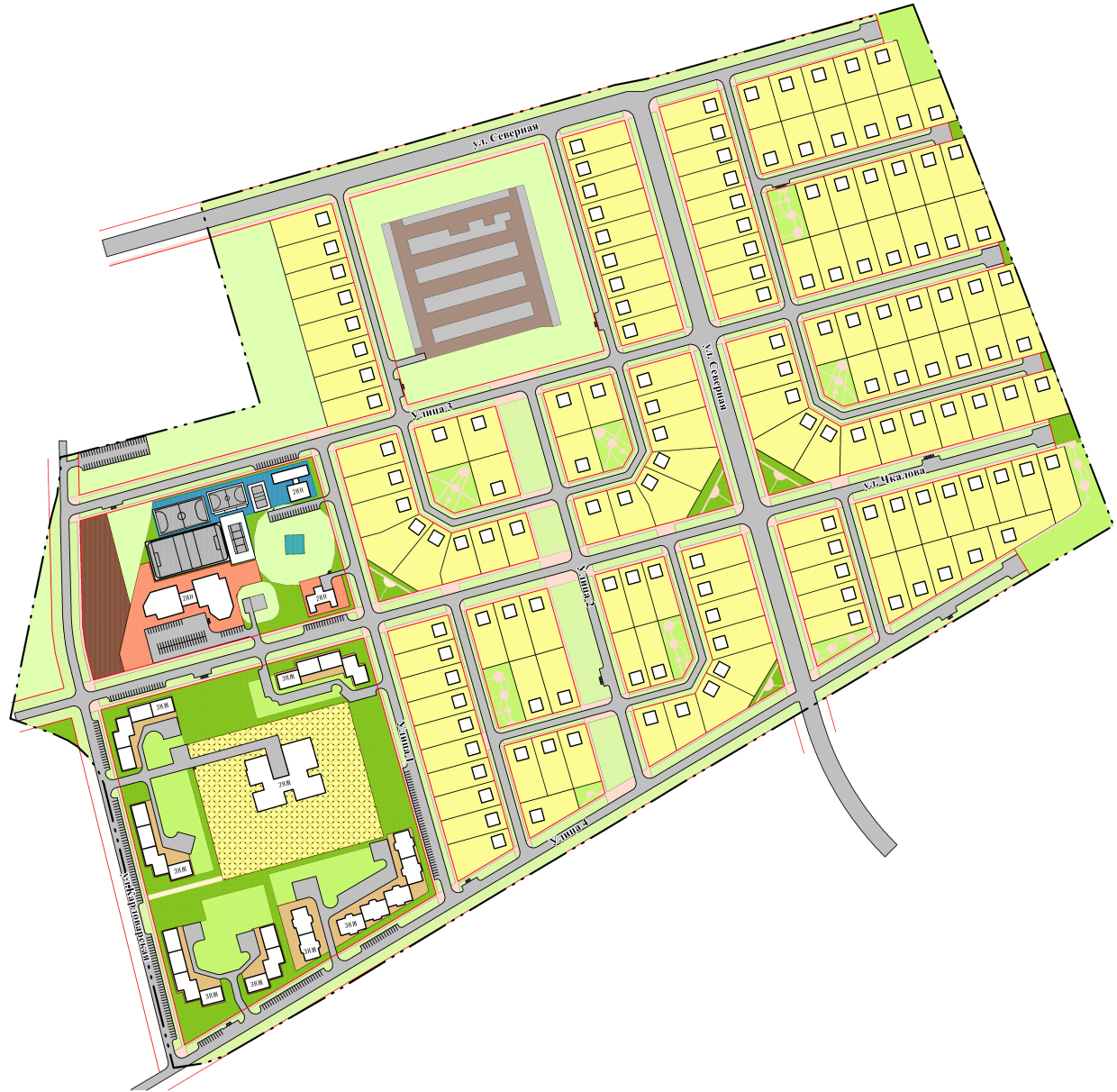 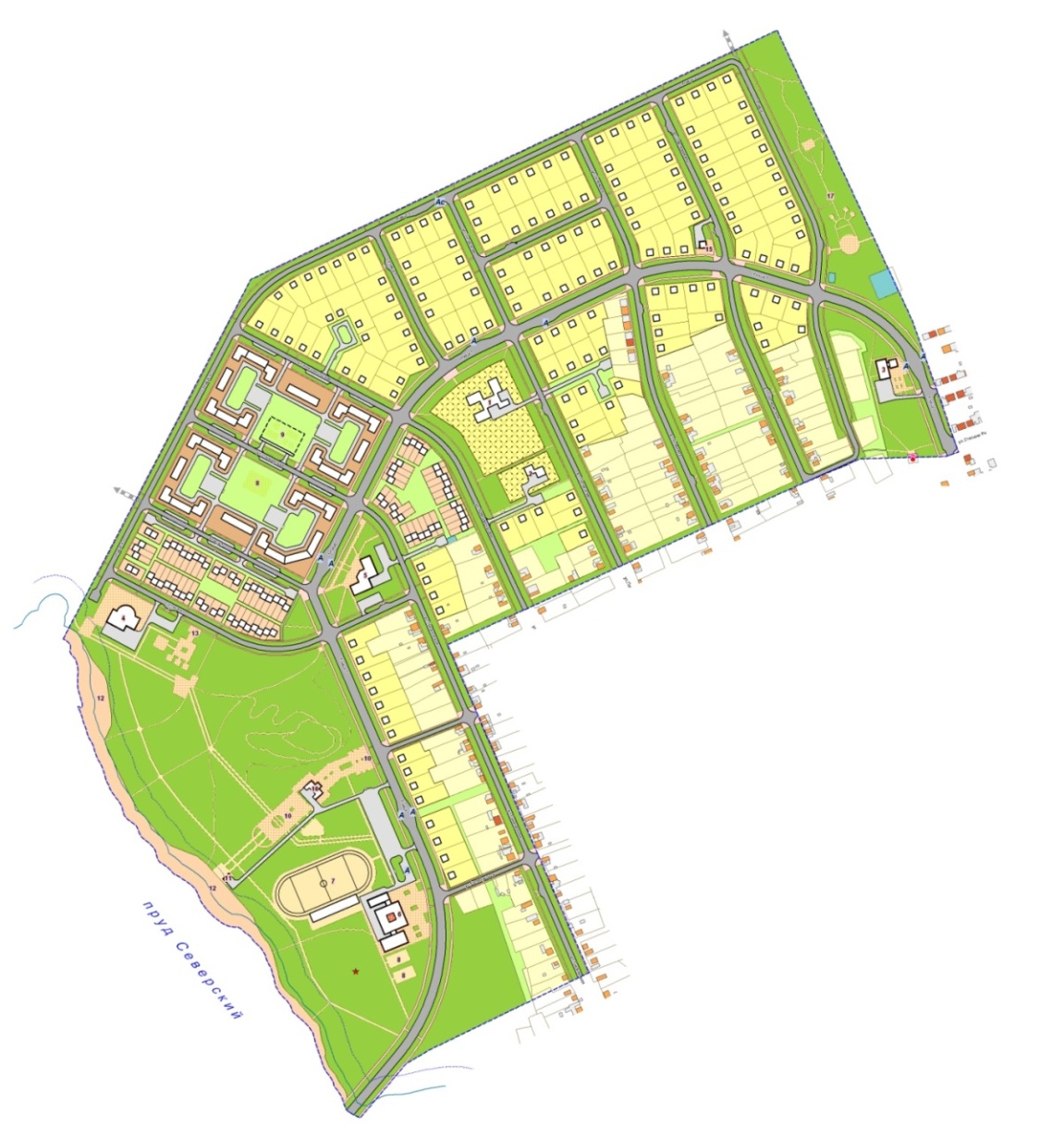 Екатеринбург, 2013Общество с ограниченной ответственностью«Инженерный центр ЛИДЕР-С»													проектКОРРЕКТУРА ПРОЕКТА ПЛАНИРОВКИ И МЕЖЕВАНИЯ ТЕРРИТОРИИ СЕВЕРО-ВОСТОЧНОЙ ЧАСТИ КАМЫШЛОВСКОГО ГОРОДСКОГО ОКРУГА Материалы по обоснованию(ТОМ 1)Исполнительный директор							   И.И.БанниковВедущий градостроитель проекта						   О.В. ИдоловаЕкатеринбург, 2013СодержаниеВведение	8I.ОПРЕДЕЛЕНИЕ ПАРАМЕТРОВ ПЛАНИРУЕМОГО СТРОИТЕЛЬСТВА СИСТЕМ СОЦИАЛЬНОГО, ТРАНСПОРТНОГО ОБСЛУЖИВАНИЯ И ИНЖЕНЕРНО-ТЕХНИЧЕСКОГО ОБЕСПЕЧЕНИЯ, НЕОБХОДИМЫХ ДЛЯ РАЗВИТИЯ ТЕРРИТОРИИ В СЕВЕРО-ВОСТОЧНОЙ ЧАСТИ КАМЫШЛОВСКОГО ГОРОДСКОГО ОКРУГА	101.АНАЛИЗ ИСПОЛЬЗОВАНИЯ ТЕРРИТОРИИ В СЕВЕРО-ВОСТОЧНОЙ ЧАСТИ КАМЫШЛОВСКОГО ГОРОДСКОГО ОКРУГА, ВОЗМОЖНЫХ НАПРАВЛЕНИЙ РАЗВИТИЯ И ПРОГНОЗИРУЕМЫХ ОГРАНИЧЕНИЙ ЕЁ ИСПОЛЬЗОВАНИЯ	101.1.Общая характеристика и структурная организация проектируемой территории в северо-восточной части Камышловского городского округа	101.2.Природно-климатические условия и ресурсы территории	131.2.1.Климат	131.2.2.Рельеф и гидрография	151.2.3.Геологические и гидрогеологические условия	151.2.4.Инженерно-геологическая оценка территории	161.2.5.Растительность	162.Современное использование и потенциал проектируемой территории северо-восточной части Камышловского городского округа.	172.1.Современное использование и баланс территории	172.2.Архитектурно-планировочная характеристика и функциональное зонирование рассматриваемого участка и прилегающих к нему участков	172.2.1.Жилая зона	182.2.2.Общественно деловая зона	182.2.3.Производственная и коммунально-складская зоны	182.2.4.Зона сельскохозяйственного использования	192.2.5.Зона инженерной инфраструктуры	19Водоснабжение	19Канализация	19Теплоснабжение	20Газоснабжение	20Электроснабжение	20Связь	202.2.6.Зона транспортной инфраструктуры	212.2.7.Рекреационная зона	212.3.Оценка состояния окружающей среды	212.3.1.Состояние воздушного бассейна	212.3.2.Состояние водных ресурсов	22Состояние подземных вод.	22Состояние поверхностных вод.	222.3.3.Планировочные ограничения	223.УСТАНОВЛЕНИЕ ПАРАМЕТРОВ ПЛАНИРУЕМОГО РАЗВИТИЯ ЭЛЕМЕНТОВ ПЛАНИРОВОЧНОЙ СТРУКТУРЫ	25(обоснование выбранного варианта размещения объектов местного значения)	253.1.Проектный баланс территории	253.2.Жилищное строительство. Население	263.3.Архитектурно-планировочное решение и планируемое функциональное зонирование территории	273.3.1.Жилая зона	293.3.2.Общественно деловая зона	333.3.3.Зона инженерной инфраструктуры	34Водоснабжение	34Водоотведение	37Теплоснабжение	40Газоснабжение	41Электроснабжение	43Телефонизация и радиофикация	453.3.4.Зона транспортной инфраструктуры	453.3.5.Коммунально-складская зона	473.3.6.Зона рекреационного назначения	473.3.7.Территории общего пользования	483.4.Инженерная подготовка и благоустройство территории	513.4.1.Инженерная подготовка территории, поверхностный водоотвод	51Вертикальная планировка территории	51Поверхностный водоотвод	523.4.2.Инженерное благоустройство территории	544. ОЦЕНКА ВОЗМОЖНОГО ВЛИЯНИЯ ПЛАНИРУЕМЫХ ПАРАМЕТРОВ ДЛЯ РАЗМЕЩЕНИЯ ОБЪЕКТОВ МЕСТНОГО ЗНАЧЕНИЯ ПОСЕЛЕНИЯ НА КОМПЛЕКСНОЕ РАЗВИТИЕ ТЕРРИТОРИЙ.	554.1.Экологическое состояние	554.1.1.Защита атмосферного воздуха	554.1.2.Охрана водных ресурсов	55Подземные воды	55Поверхностные воды	554.1.3.Санитарная очистка территории	55Расчет накопления твердых бытовых отходов	554.1.4. Планировочные ограничения	57II.ОСНОВНЫЕ ТЕХНИКО-ЭКОНОМИЧЕСКИЕ ПОКАЗАТЕЛИ	59III.ПЕРЕЧЕНЬ ОСНОВНЫХ ФАКТОРОВ РИСКА ВОЗДЕЙСТВИЯ ЧРЕЗВЫЧАЙНЫХ СИТУАЦИЙ ПРИРОДНОГО И ТЕХНОГЕННОГО ХАРАКТЕРА	621.Чрезвычайные ситуации природного характера	622.Чрезвычайные ситуации техногенного характера	623.Мероприятия по обеспечению пожарной безопасности	63IV.ПРОЕКТ МЕЖЕВАНИЯ ТЕРРИТОРИИ	64ОБЩАЯ ЧАСТЬСписок разработчиковСостав проектаВведениеКорректура проекта планировки территории северо-восточной части Камышловского городского округа Свердловской области разработан в рамках Муниципального договора от 8 апреля 2013 г.Главной целью разработки проекта планировки территории является выделение элементов планировочной структуры, установление параметров планируемого развития элементов планировочной структуры, зон планируемого размещения объектов федерального значения, объектов регионального значения, объектов местного значения.При разработке проекта планировки учтены и использованы следующие законодательные и нормативные документы:-	Градостроительный Кодекс Российской Федерации от 29.12.2004 года № 190-ФЗ (с изменениями и дополнениями);-	Земельный Кодекс Российской Федерации (Федеральный Закон от 25.10.2001 года № 136-ФЗ);-	Водный кодекс Российской Федерации от 12.04.2006 года №74-ФЗ (с изменениями и дополнениями);-	Федеральный закон от 29.12.2004 года № 191-ФЗ «О введение в действие Градостроительного кодекса Российской Федерации»;-	Федеральный закон от 21.12.2004 года № 172-ФЗ «О переводе земель или земельных участков из одной категории в другую»;-	Федеральный закон от 24.07.2007 г. № 221-ФЗ «О государственном кадастре недвижимости»;-	Постановление Правительства Свердловской области от 15.03.2010 г. № 380-ПП «Об утверждении Нормативов градостроительного проектирования Свердловской области»;-	Постановление Главы Камышловского городского округа от 04.07.2012 г. № 978 «О подготовке проекта планировки и проекта межевания территории в северо-восточной части Камышловского городского округа»;-	Решение Думы Камышловского городского округа от 16.07.2009 года №346 «Об утверждении Правил землепользования и застройки Муниципального города Камышлова»;-	СП42.13330.2011. СНиП 2.07.01-89* Градостроительство. Планировка и застройка городских и сельских поселений;-	СанПиН 2.2.1/2.1.1.1200-03 Санитарно-защитные зоны и санитарная классификация предприятий, сооружений и иных объектов;-	СНиП 2.04.02-84* Водоснабжение. Наружные сети и сооружения;-	СНиП 2.04.03.-85 Канализация. Наружные сети и сооружения;-	СНиП 2.04.07-86 Тепловые сети;-	СНиП 2.06.15-85 Инженерная защита территории от затопления и подтопления;-	СНиП 11.02.-96 Инженерные изыскания для строительства. Основные положения;-	СНиП 2.01.01-82* Строительная климатология и геофизика;-	СНиП 23-01-99 Строительная климатология;-	СП 30-102-99 Планировка и застройка территорий малоэтажного жилищного строительства;-	Нормативы градостроительного проектирования Свердловской области НГПСО 1-2009.66.-	Генеральный план Камышловского городского округа (Институт ГЕО, 2011г.)-	Правила землепользования и застройки, 2009 г., (ЗАО «ПИИ ГЕО»)Исходные данные, используемые в проекте:-	Цифровая топографическая съемка М 1:2000 в ГИС Mapinfo 9.X , выполненная предприятием ФГУП «Уралаэрогеодезия» в 2006г.-	Кадастровый план территории в формате Mid/Mif по состоянию на 20.08.2012г, ФГБУ «ФКП Росреестра» по Свердловской области;-	ТУ на подключения к инженерным сетям.Проект планировки разработан на первую очередь реализации генерального плана Муниципального образования Камышловский городской округ, разработанного Институтом ГЕО, 2011г. - реализация к 2020 г.I.ОПРЕДЕЛЕНИЕ ПАРАМЕТРОВ ПЛАНИРУЕМОГО СТРОИТЕЛЬСТВА СИСТЕМ СОЦИАЛЬНОГО, ТРАНСПОРТНОГО ОБСЛУЖИВАНИЯ И ИНЖЕНЕРНО-ТЕХНИЧЕСКОГО ОБЕСПЕЧЕНИЯ, НЕОБХОДИМЫХ ДЛЯ РАЗВИТИЯ ТЕРРИТОРИИ В СЕВЕРО-ВОСТОЧНОЙ ЧАСТИ КАМЫШЛОВСКОГО ГОРОДСКОГО ОКРУГА1.АНАЛИЗ ИСПОЛЬЗОВАНИЯ ТЕРРИТОРИИ В СЕВЕРО-ВОСТОЧНОЙ ЧАСТИ КАМЫШЛОВСКОГО ГОРОДСКОГО ОКРУГА, ВОЗМОЖНЫХ НАПРАВЛЕНИЙ РАЗВИТИЯ И ПРОГНОЗИРУЕМЫХ ОГРАНИЧЕНИЙ ЕЁ ИСПОЛЬЗОВАНИЯ1.1.Общая характеристика и структурная организация проектируемой территории в северо-восточной части Камышловского городского округаПроектируемый участок входит в состав территории северо-восточного жилого района г.Камышлов в соответствии с проектом генерального плана Муниципального образования Камышловского городского округа (ЗАО ПИИ ГЕО, 2011г).   В 1995 году институтом «Свердловскгражданпроект» был выполнен проект детальной планировки территории северо-восточного жилого района г.Камышлов. Данным проектом рассматриваемый участок предназначался для размещения среднеэтажной секционной жилой застройки (от 3 до 5 этажей). См. рисунок 2.  Проект применительно к рассматриваемой территории не был реализован. Участок до настоящего времени остался не освоенным. Проектируемая территория расположена в северо-восточной части города Камышлов. Границами проектируемой территории являются:-	Северная граница – граница города Камышлов;-	Восточная граница – граница Камышловского городского округа;-	Южная граница – граница охранной зоны отвода от железной дороги;-	Западная граница – ул. Карловарская.Площадь проектируемого участка равна 44,7 га.В настоящее время участок в границах проектирования представляет собой территорию, практически свободную от застройки. В северной части рассматриваемого участка находится гаражный комплекс. Имеются два участка, отведенные для строительства вышки сотовой связи и телекоммуникационного контейнера. Кроме того, на момент начала проектирования в границах рассматриваемой территории в юго-западной ее части располагается кадастровый участок, предназначенный для строительства детского дошкольного учреждения, а также участок под здание распределительного пункта №7.Месторасположение проектируемой территории показано на рисунке 1.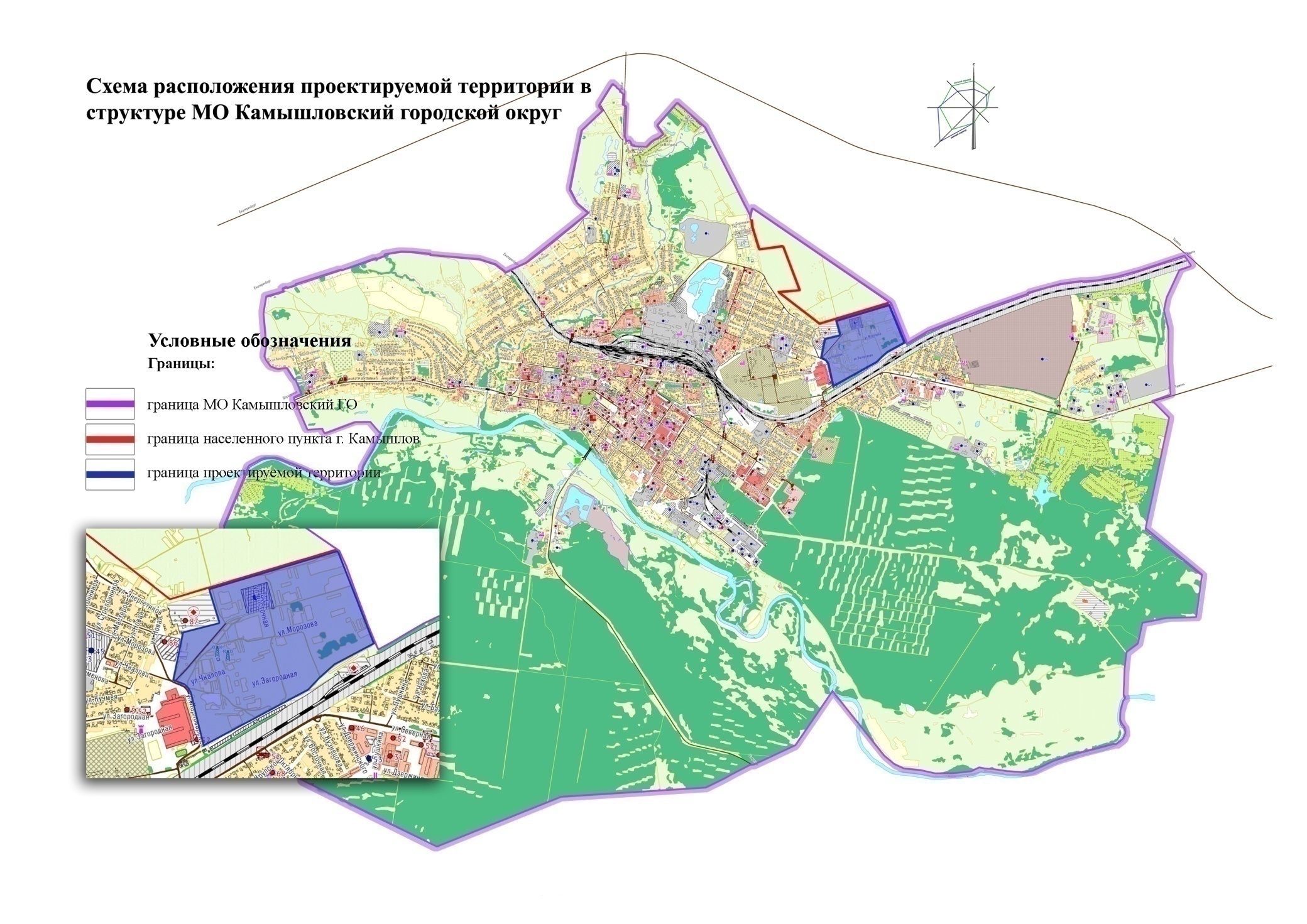 Рисунок 1. Местоположение проектируемой территории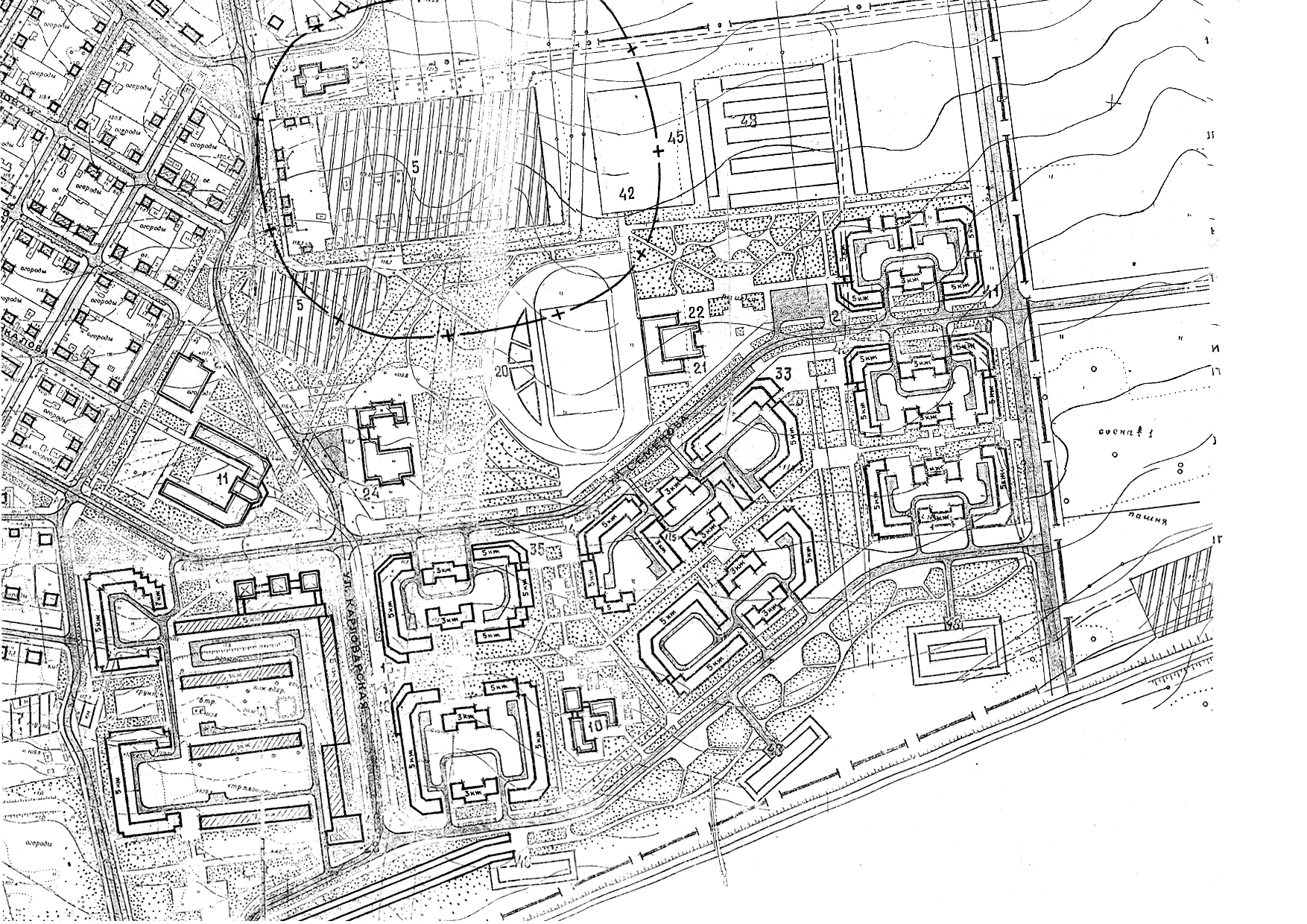 Рисунок 2. Выкопировка проектируемого участка территории из проекта детальной планировки северо-восточного жилого района, 1995г1.2.Природно-климатические условия и ресурсы территории1.2.1.КлиматКлиматические условия города Камышлов характерны для условий Среднего Урала. Лето теплое. Зима продолжительная, холодная; в весенний и осенний период погода неустойчива.Продолжительность зимнего периода около 5 месяцев, устойчивый снежный покров образуется в среднем 11 ноября. Среднее число дней со снежным покровом 158. Продолжительность периода с устойчивыми морозами около 127 дней. В среднем за зиму около 26 дней с метелью.Средняя температура воздуха самого холодного месяца (января) – 16,30С, однако наиболее сильные морозы характерны для декабря. Средняя температура июля составляет 18,10С.Сход снежного покрова происходит в среднем 15 апреля. Последний заморозок наблюдается 22 мая.Среднегодовое количество осадков составляет 437мм, большая часть которого (325мм) выпадает в теплое время года.Лето продолжительностью 3.5 месяца. За эти месяцы выпадает около 50% осадков годового количества, частые ливни, сопровождаются грозами. Июль - самый дождливый месяц.Осень продолжительная. Температура опускается ниже 0° в среднем 22 октября. Средняя дата первого заморозка - 15 ноября. Продолжительность безморозного периода 115 дней.Среднегодовое число дней с туманом – 22, с грозой – 25. Средняя глубина сезонного промерзания суглинков 1,9-2,0м.Ветровой режим характеризуется преобладанием в течение года юго-западных и западных ветров. Среднегодовая скорость ветра 3,6 м/сек. Более полные климатические характеристики приведены в таблице 1.Роза ветров города Камышлов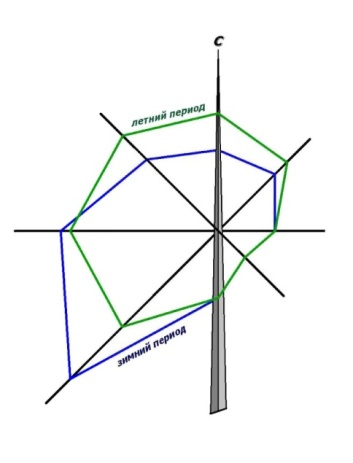 Рисунок 3.Таблица 1.Климатические характеристики города Камышлов1.2.2.Рельеф и гидрографияРайон проектирования расположен в северо-восточной части города Камышлова. Рельеф района слабовсхолмленный. Повышение рельефа происходит с юго-запада на северо-восток. Максимальная отметка рельефа – 123, минимальная – 111. Абсолютный перепад высотных отметок составляет 12 м.Территория города расположена на левом берегу р.Пышма, на устьевом участке р.Камышловки.Территория города представлена террасами реки Пышмы, переходящими в пологие склоны и равнину местных водоразделов. Рельеф города характеризуется общим незначительным уклоном к реке.Характерной чертой рельефа является значительная пересеченность поверхности логами и долинами рек Пышма и Камышловки.1.2.3.Геологические и гидрогеологические условияВ геологическом строении территории принимают участие отложения мелового, третичного и четвертичного возрастов.Меловая толща представлена морскими осадками верхнего мела, обнаружена на глубине 70.0 и более метров. Мощность меловых отложений достигает 40-45 метров.Третичные отложения представлены толщей слоистых глин и аргиллитов с прослоями кварцево-глауконитового песка и песчаника, опоками, опоковидными глинами, прослоями трепелов. На территории города третичные отложения имеют различную мощность и глубину залегания, в долине р.Пышмы отмечаются выходы на поверхность.Четвертичные отложения на рассматриваемой территории подразделяются на современные и древние алювиальные, делювиальные и озерно-болотные образования: мелко и среднезернистые пески, гравий, глина, суглинки, торф. Озерно-болотные образования распространены в основном на пойменных учасках современных рек, мощность до 2 метров.В гидрогеологическом отношении район г. Камышлов расположен в пределах Тобольского артезианского бассейна и характеризуется развитием водоносных горизонтов, приуроченных к различным толщам пород. Верхнемеловой водоносный горизонт характеризуется залеганием на глубине от 40 до 110м. Основными водовмещающими породами являются песчаники и пески ганькинской свиты. Горизонт напорный.Палеогеновый водоносный горизонт трещинно-пластового типа приурочен к опокам серовской свиты.Глубина залегания водоносного горизонта изменяется в широких пределах: в долине реки Пышмы от первых метров, на водораздельных участках до 70 метров.С четвертичными отложениями связан горизонт грунтовых вод, залегающих на глубине от 0.7 до 5.5 метров и имеющий мощность от 2.7 до 4.8 метров. Водовмещающими породами являются аллювиальные пески и песчано-гравийные отложения, распространенные преимущественно в пределах пойменной и первой надпойменной террас р. Пышма.1.2.4.Инженерно-геологическая оценка территорииКомплексных инженерно-геологических изысканий для проектируемой территории не проводилось.По имеющимся данным территория района пригодна для строительства. Неблагоприятных физико-геологических явлений и процессов не наблюдается. Основанием фундаментов зданий будут служить суглинистые, глинистые и песчаные грунты. Глубина сезонного промерзания суглинков 1,9-2,0м.1.2.5.РастительностьТерритория проектируемого участка занята лугами и огородами. Луговая растительность представлена разнотравьем. Встречается древесно-кустарниковая растительность – берёза, ива. 2.Современное использование и потенциал проектируемой территории северо-восточной части Камышловского городского округа.2.1.Современное использование и баланс территорииСогласно опорным материалам территория проектирования занимает площадь 44,65 га. Площадка преимущественно свободна от застройки, занята луговой растительностью и неоформленными огородами. В северной части размещен гаражный комплекс.Существующий баланс территории в соответствии с функциональными зонами, в которые объединены земли по требованиям Градостроительного кодекса РФ, приводится в таблице 2.Таблица 2Современный баланс проектируемой территории северо-восточной части Камышловского городского округа* Территории общего пользования не установлены2.2.Архитектурно-планировочная характеристика и функциональное зонирование рассматриваемого участка и прилегающих к нему участковКак было отмечено выше, проектируемая территория практически свободна от застройки.2.2.1.Жилая зонаВ границах проектируемой территории выделенных под индивидуальное жилищное строительство участков нет.Жилой фонд и население на данной территории отсутствуют.2.2.2.Общественно деловая зонаНа проектируемой территории отсутствуют какие-либо объекты социального и культурно-бытового обслуживания, за исключением территории спортивной площадки, расположенной в юго-западной части рассматриваемой территории. Объекты торговли, общественного питания и бытового обслуживанияВ ближайшем окружении проектируемой территории расположено несколько объектов торговли. Ближайший объект торговли располагается за железной дорогой, на пересечении ул. Северная-Октябрьская. Расстояние до границ проектируемого участка: 190 и 960 м. Более доступный находится на ул. Загородная на расстоянии 280 и 1140 м. Остальные магазины расположены на более дальнем расстоянии.До ближайшего объекта общественного питания 580 и 1200 м, который располагается за железной дорогой по ул. Северная.Предприятия бытового обслуживания располагается на ул. Заводская, расстояние 930 и 1690 м.Учреждения здравоохраненияРасстояние до МУЗ «Камышловская центральная городская больница», которая расположена за железной дорогой по ул. Боровая, от границ проектируемого участка: 1200 и 2220 м.Объекты физической культуры и спортаБлижайший спортивный объект (80-1100 м) – это хоккейный корт, расположенный в жилой застройке по ул. Карловарской в районе д.№22.Учреждения культурыРасстояние до МУК «Центр культуры и досуга» составляет 1440-2240 м (ул. Вокзальная).Учреждения образованияБлижайший детский сад, расположенный за железной дорогой на ул. Пушкина находится в 470 м и 1060 м от границ проектируемого участка.До ближайшей школы расстояние составляет 1800 и 2690 м, на пересечении ул. Ленинградская-Советская. Общеобразовательное учреждение находится за железной дорогой.2.2.3.Производственная и коммунально-складская зоныВ северной части проектируемой территории расположен гаражный комплекс, площадью 1,4га. В соответствие с данными государственного кадастра недвижимости на 20.08.2012 выделены участки следующие участки под объекты инженерной инфраструктуры:66:46:0104005:71 – башня сотовой связи;66:46:0104005:72 – здание распределительного пункта.Других объектов производственного и коммунально-складского назначения нет. Неподалеку расположена станция технического обслуживания и автомойка. На достаточно больших расстояниях располагаются: 1. На западе - комплексная промышленная площадка, включающая в себя завод «Пластмасс», завод «Урализолятор», завод стройматериалов, завод мозаичных плит; 2. На юго-западе -ОАО «Камышловское лесотопливное предприятие».2.2.4.Зона сельскохозяйственного использованияПлощадь зоны равна 39,9 га. Она представлена лугами, пашнями и стихийными огородами жителей прилегающих районов.2.2.5.Зона инженерной инфраструктурыНа рассматриваемом участке систем инженерного обеспечения нет из-за отсутствия необходимости – территория не застроена. ВодоснабжениеСогласно данным проекта «Генеральный план Камышловского городского округа» (ЗАО «Проектно-изыскательный институт ГЕО», г. Екатеринбург 2011г.) в г. Камышлов функционирует централизованная система водоснабжения с вводом сети в дом. Водоснабжение города осуществляется от Солодиловского и Железнодорожного водозаборов. Очистка и обеззараживание воды Солодиловского водозабора осуществляется на станции водоподготовки, расположенной в северной части города и далее подается в городскую систему для водоснабжения жилой застройки. Вода, забираемая от Железнодорожного месторождения, проходит только обеззараживание на станции хлорирования и подается в систему хозяйственно-питьевого водоснабжения для обеспечения организаций станции Камышлов. Обеспеченность жилой застройки централизованным водоснабжением с вводом системы в дом составляет 52,1%.Физический износ городских водопроводных сетей составляет от 65 до 80%.КанализацияСогласно данным проекта «Генеральный план Камышловского городского округа» (ЗАО «Проектно-изыскательный институт ГЕО», г. Екатеринбург 2011г.) в городе функционирует централизованная система хозяйственно-бытовой канализации. Очистка бытовых стоков производится на городских очистных сооружениях фактической производительности 10 000 м3/сут. На площадке производится полная биологическая очистка отходов, сброс осуществляется в р. Пышма.Очистка стоков проходит две стадии:механическая (грубая очистка с выделением песка и крупных взвесей);биологическая (удаление тонкой суспензии, коллоидных и растворенных загрязнений на аэротенках).Осадок, поступивший из первичных отстойников и избыточный ил вторичных отстойников, направляется на иловые карты, где он обезвоживается в естественных условиях.Сточные воды перед сбросом в р. Пышму обеззараживаются. В качестве обеззараживающего реагента используется жидкий хлор.Бытовые стоки от существующей застройки ул. Карловарская отводятся в главный самотечный коллектор города по самотечному трубопроводу 600 мм.Обеспеченность централизованной системой отвода бытовых стоков от застройки город обеспечен на 51, 7%. Физический износ городских канализационных сетей составляет 80%.ТеплоснабжениеСогласно данным проекта «Генеральный план Камышловского городского округа» (ЗАО «Проектно-изыскательный институт ГЕО», г. Екатеринбург 2011г.) жилая застройка города отапливается централизованными системами, источники – 48 котельных и 2 тепловых пункта, основная часть котельных - угольные. Износ сетей теплоснабжения составляет более 70%, оборудования котельных – от 50% до 90%.Котельные маломощные, не имеют систем водоподготовки, в большинстве источников отсутствуют системы и средства автоматизации, теплоизоляция сетей невысокого качества.Газоснабжение В городе развита централизованная система газоснабжения. От шкафных газорегуляторных пунктов, запитанных газопроводом 0,6 МПа, газ низкого давления подается на нужды населения (отопление, приготовление пищи) в городскую застройку.   ЭлектроснабжениеВблизи проектной территории расположена электроподстанция ПС «Камышлов» 110/35/10 кВ, от которой запитаны трансформаторные пункты города, обеспечивающие электрификацию застройки. Система электроснабжения г. Камышлов низкого напряжения 0,4 кВ хорошо развита. СвязьНа территории города уверенно принимают сотовые сети «Мотив», «Билайн» и «Ростелеком» («UteL»). На рассматриваемой территории расположены 2 вышки сотовой связи, организации ООО «Екатеринбург-2000» («Мотив») и ООО «Алтайтелефонстрой».Фиксированная телефонная связь в городе осуществляется от автоматических телефонных станций, общая емкость которых составляет 6732 номера, ближайшая станция к рассматриваемой территории расположена по адресу ул. Строителей, 26.2.2.6.Зона транспортной инфраструктурыВ настоящее время улично-дорожная сеть проектируемого участка представлена подъездами к гаражным комплексам на юге и севере территории и Камышловской РЭС на западе территории.Хранение личного автотранспорта жителями застройки, расположенной вдоль улицы Карловарской вне границ участка проектируемой территории, осуществляется в близлежащих гаражных комплексах.Для обеспечения транспортной связи проектируемой застройки с центром города необходима прокладка улиц в различных направлениях.2.2.7.Рекреационная зонаСоставляет 0,94 га. Представлена древесно-кустарниковой растительностью.2.3.Оценка состояния окружающей среды2.3.1.Состояние воздушного бассейнаНа территории проектируемого участка расположены объекты, оказывающие негативное влияние на окружающую среду. Все объекты представлены в таблице 3. Санитарно-защитные зоны установлены в соответствии СанПиН 2.2.1/2.1.1.1200-03 «Санитарно-защитные зоны и санитарная классификация предприятий, сооружений и иных объектов. Новая редакция»Таблица 3Объекты, оказывающие негативное влияние на окружающую среду, расположенные на проектируемой территорииТакже на территорию проектируемого участка попадает санитарно-защитная зона от РПБ КамРЭС и ПС «Камышловская». Санитарно-защитная зона нанесена в соответствии с письмом № 78/2210 от 05.04.2010г. открытое акционерное общество межрегиональная распределительная сетевая компания Урала филиал «Свердловэнерго» производственное отделение Восточные электрические сети.Также негативное влияние оказывает проходящая в южной части проектируемого участка железная дорога. Санитарно-защитная зона, которой равна 100 метров.В санитарно-защитной зоне не допускается размещать жилую застройку, включая отдельные жилые дома, ландшафтно-рекреационные зоны, зоны отдыха, территории курортов, санаториев и домов отдыха, территории садоводческих товариществ и коттеджной застройки, коллективных или индивидуальных дачных и садово-огородных участков, а также другие территории с нормируемыми показателями качества среды обитания; спортивные сооружения, детские площадки, образовательные и детские учреждения, лечебно-профилактические и оздоровительные учреждения общего пользования.2.3.2.Состояние водных ресурсовСостояние подземных вод.Источников питьевого водоснабжения на проектируемой территории нет.Состояние поверхностных вод.На проектируемой территории поверхностные водные объекты отсутствуют.2.3.3.Планировочные ограниченияПо территории проектируемого участка проходят ЛЭП 10 кВ, 35кВ, 110 кВ. Согласно правилам охраны электрических сетей напряжением свыше 1000 вольт устанавливаются охранные зоны. Охранные зоны ЛЭП:− 10 кВ охранная зона равна 10 м в каждую сторону от крайних проводов;− 35 кВ охранная зона равна 15 м в каждую сторону от крайних проводов;− 110 кВ охранная зона равна 20 м в каждую сторону от крайних проводов.В соответствии с Постановлением Правительства РФ от 24 февраля 2009г. №160 «О порядке установления охранных зон объектов электросетевого хозяйства и особых условий использования земельных участков, расположенных в границах таких зон». п. 8. В охранных зонах запрещаются осуществлять любые действия, которые могут нарушить безопасную работу электросетевого хозяйства, в том числе привести к их повреждению или уничтожению, и (или) повлечь причинение вреда жизни, здоровью граждан и имуществу физических или юридических лиц, а также повлечь нанесение экологического ущерба и возникновение пожаров, в том числе:− набрасывать на провода и опоры воздушных линий электропередачи посторонние предметы, а также подниматься на опоры воздушных линий электропередачи;− размещать любые объекты и предметы (материалы) в пределах созданных в соответствии с требованиями нормативно-технических документов проходов и подъездов для доступа к объектам электросетевого хозяйства, а также проводить любые работы и возводить сооружения, которые могут препятствовать доступу к объектам электросетевого хозяйства, без создания необходимых для такого для такого доступа проходов и подъездов;− находится в пределах огороженной территории и помещениях распределительных устройств и подстанций, открывать двери и люки распределительных устройств и подстанций, производить переключения и подключения в электрических сетях (указанное требование не распространяется на работников, занятых выполнением разрешенных в установленном порядке работ), разводить огонь в пределах охранных зон вводных и распределительных устройств, подстанций, воздушных линий электропередачи, а также в охранных зонах кабельных линий электропередачи;− размещать свалки.п. 9. В охранных зонах, установленных для объектов электросетевого хозяйства напряжением свыше 1000 вольт, помимо действий, предусмотренных пунктом 8 настоящих Правил, запрещается:− складировать или размещать хранилища любых, в том числе горюче-смазочных, материалов;− размещать детские и спортивные площадки, стадионы, рынки, торговые точки, полевые станы, загоны для скота, гаражи и стоянки всех видов машин и механизмов, за исключением гаражей-стоянок автомобилей, принадлежащих физическим лицам, проводить любые мероприятия, связанные с большим скоплением людей, не занятых выполнением разрешенных в установленном порядке работ (в охранных зонах воздушных линий электропередачи);− использовать (запускать) любые летательные аппараты, в том числе воздушных змеев, спортивные модели летательных аппаратов (в охранных зонах воздушных линий электропередачи);п. 10. В пределах охранных зон без письменного решения о согласовании сетевых организаций юридическим и физическим лицам запрещаются:− строительство, капитальный ремонт, реконструкция или снос зданий и сооружений;− посадка и вырубка деревьев и кустарников;− проезд машин и механизмов, имеющих общую высоту с грузом или без груза от поверхности дороги более 4,5 метра (в охранных зонах воздушных линий электропередач);− полив сельскохозяйственных культур в случае, если высота струи воды может составить свыше 3 метров (в охранных зонах воздушных линий электропередач);− полевые сельскохозяйственные работы с применением сельскохозяйственных машин и оборудования высотой более 4 метров (в охранных зонах воздушных линий электропередач).3.УСТАНОВЛЕНИЕ ПАРАМЕТРОВ ПЛАНИРУЕМОГО РАЗВИТИЯ ЭЛЕМЕНТОВ ПЛАНИРОВОЧНОЙ СТРУКТУРЫ(обоснование выбранного варианта размещения объектов местного значения)3.1.Проектный баланс территорииСогласно материалам проекта планировки территория проектирования занимает площадь 44,65 га. Площадка предоставлена под размещение индивидуальной жилой застройки и малоэтажной секционной жилой застройки с размещением объектов обслуживания населения, также под организацию детского дошкольного учреждения и многопрофильного учреждения детского культурного и спортивного развития с зоной отдыха и размещением спортивных площадок. Проектный баланс территорий в соответствии с функциональными зонами, в которые объединены земли по требованиям Градостроительного кодекса РФ, приводится в таблице 4. Таблица 4Проектный баланс проектируемой территории северо-восточной части Камышловского городского округа3.2.Жилищное строительство. НаселениеВ расчётах по определению объёмов под новое строительство приняты нижеследующие показатели.Плотность населения на застроенных территориях:-	среднеэтажная застройка – 191 чел/га,-	индивидуальная застройка – 23 чел/га (участки средней площадью 1000-1200кв.м.)Коэффициент семейности – 3.Средняя обеспеченность жилой площадью к 2020 году:-	25 кв.м/чел. в домах секционного типа,-	50,0 кв.м/чел. в индивидуальных домах.Средняя площадь индивидуального дома – 150 кв.м.Показатели проектируемой жилой застройки сведены в таблицу 5.Таблица 5Показатели проектируемой жилой застройкиЖилищный фонд проектируемого участка в северо-восточном районе на расчётный срок составит 41400,0 кв.м.Население проектируемого участка на расчётный срок определено в количестве 1218 человек.Жилищное строительство на первую очередь (до 2015 года) определено:- под индивидуальное жилищное строительство = 3 квартала;- под жилищное строительство секционного типа = 4 секции.Население = 270 человек.Общий жилой фонд = 10500,0 кв.м.Жилищное строительство на вторую очередь (до 2018 года) определено:- под индивидуальное жилищное строительство = 2 квартала;- под жилищное строительство секционного типа = 7 секции.Население = 324 человека.Общий жилой фонд = 10950,0 кв.м.Жилищное строительство на расчетный срок (до 2020 года) определено:под индивидуальное жилищное строительство = 2 квартала;под жилищное строительство секционного типа = 15 секции.Население = 624 человека.Общий жилой фонд = 19950,0 кв.м.3.3.Архитектурно-планировочное решение и планируемое функциональное зонирование территорииЗа основу проекта планировки приняты требования технического задания, а также основные концептуальные направления и проектные решения по развитию проектируемого участка, заложенные в генеральном плане муниципального образования Камышловский городской округ (ЗАО «ПИГЕО», 2011 г.). К основным положениям в проекте генерального плана, применительно к данной территории, относятся следующие:1- проектируемая территория относится к восточной части северо-восточного жилого района, и рассматривается как развивающийся район средне и малоэтажного строительства: - получает развитие среднеэтажная застройка, которая сконцентрирована южнее электроподстанции. В центре которой, размещается новое здание дошкольного образовательного учреждения в северо-западной части участка;- индивидуальная усадебная застройка формируется группами на периферии района;2 - в целях обеспечения устойчивого развития территории и возможности ее максимального использования проектом генерального плана предусматривается формирование следующих основных функциональных зон:- жилой;- общественно-деловой;- коммунально-складской;- инженерной инфраструктуры;3 – въезды – выезды с планируемой территории предусмотреть автомобильным мостом через железную дорогу на ул.Северную.4 - в проекте генерального плана заложена также идея формирования на проектируемой территории зеленых зон в виде внутриквартальных участков озеленения. За основу проектного решения принята регулярная схема транспортно-планировочной организации территории. Это продиктовано сложившейся регулярной системой планировки территории северо-восточного района в целом. Жилая зона решена по принципу организации жилых кварталов секционной   3-эажной застройки и индивидуальной жилой застройкой усадебного типа. Секционная жилая застройка сформирована на юго-западе рассматриваемой территории, состоит из 2-х, 3-х, 4-х и 5-ти секционных жилых зданий, образующих компактные внутридворовые территории. Застройка размещена по периметру жилого квартала, вокруг территории строящегося детского сада (кадастровый № 66:46:0104005:73).Индивидуальная жилая застройка расположена в северной, южной и центральной части района. Представлена в основном прямоугольными участками площадью 10-12 соток с внутриквартальными проездами и участками озеленения общего пользования.Размеры кварталов обусловлены сложившейся сеткой улиц в прилегающих к проектируемой территории районах. А так же с учетом проектируемого участка магистрали общегородского значения по ул.Северной в соответствие  генеральным планом Камышловского городского округа. При внутриквартальной планировке так же были учтены ограничения, накладываемые такими существующими объектами, как: гаражный комплекс, СЗЗ от РЭС, охранная зона ЛЭП напряжением 110кВ, проходящая в центре рассматриваемой территории с юга на север.Проектируемый участок достаточно плотно окружен существующей застройкой и не имеет прямых выходов к озелененным или обводненным рекреационным территориям. Поэтому в проекте было принято решение об организации спортивной рекреационной зоны с формированием здесь внутренней зеленой зоны. А так же выделение внутриквартальных островных участков озеленения. Проектируемая спортивно-рекреационная зеленая зона размещена на западе рассматриваемой территории, что дает возможность использования ее жителями прилегающих территорий. В функционально-планировочном отношении зона озеленения общего пользования усилена размещением в ней объектов обслуживания населения: многопрофильного центра спортивного развития, открытых спортивных площадок, бытового комбината, торгового комплекса. Эти объекты фланкируются зелеными бульварами, проходящими в меридиональном направлении между улицами Чкалова и Улицей 3, а так же к территории проектируемого детского сада. На проектируемой территории предлагается размещение торгового комплекса, площадью 0,67га, в котором помимо объектов торговли разместиться пункт общественного питания. Торговый комплекс размещен в западной части рассматриваемой территории, в квартале ограниченном улицами Чкалова, Карловарской, Улица 4, Улица 1. Данную территорию следует рассматривать как центр обслуживания микрорайона, а его приближенность к кварталам существующей застройки дает возможность использования ее жителями прилегающих территорий.Проектом предусмотрено сохранение существующего гаражного комплекса в северной части проектируемого участка, а так же предложено формирование коммунально-складской площадки для размещения мест хранения личного автотранспорта жителей проектируемого района в западной части рассматриваемой территории, вдоль ул.Карловарской в санитарно-защитной зоне от территория площадки Камышловской РЭС.В проекте планировки учитывается также предложенное ранее местоположение объекта сотовой связи (№ 66:46:0104005:71), территория под строительство детского дошкольного учреждения (№ 66:46:0104005:73) и здание распределительного пункта (№ 66:46:0104005:72).3.3.1.Жилая зонаОбщая площадь жилой зоны составит 17,26 га.Проектируемый участок разбит на 8 жилых кварталов:-	7 кварталов индивидуальной жилой застройки;-	1 квартал жилой трёхэтажной застройки секционного типа.Поквартальное распределение жилой застройки представлено на рис.4.В расчётах по определению объёмов под новое строительство приняты нижеследующие показатели.Средняя площадь 1 секции – 750 кв.м., в каждой секции – 10 квартир.Площадь участков под индивидуальную застройку принятая в проекте от 0,1 – 0,12 га, в отдельных случаях предлагаются участки по 0,9 – 0,15 га в связи с планировочными решениями.Поквартальное распределение жилой застройки по очередям представлено в таблицах 6, 7, 8. и на рис.5.Таблица 6Поквартальное распределение жилой застройки на 2015 годТаблица 7Поквартальное распределение жилой застройки на 2018 годТаблица 8Поквартальное распределение жилой застройки на 2020 год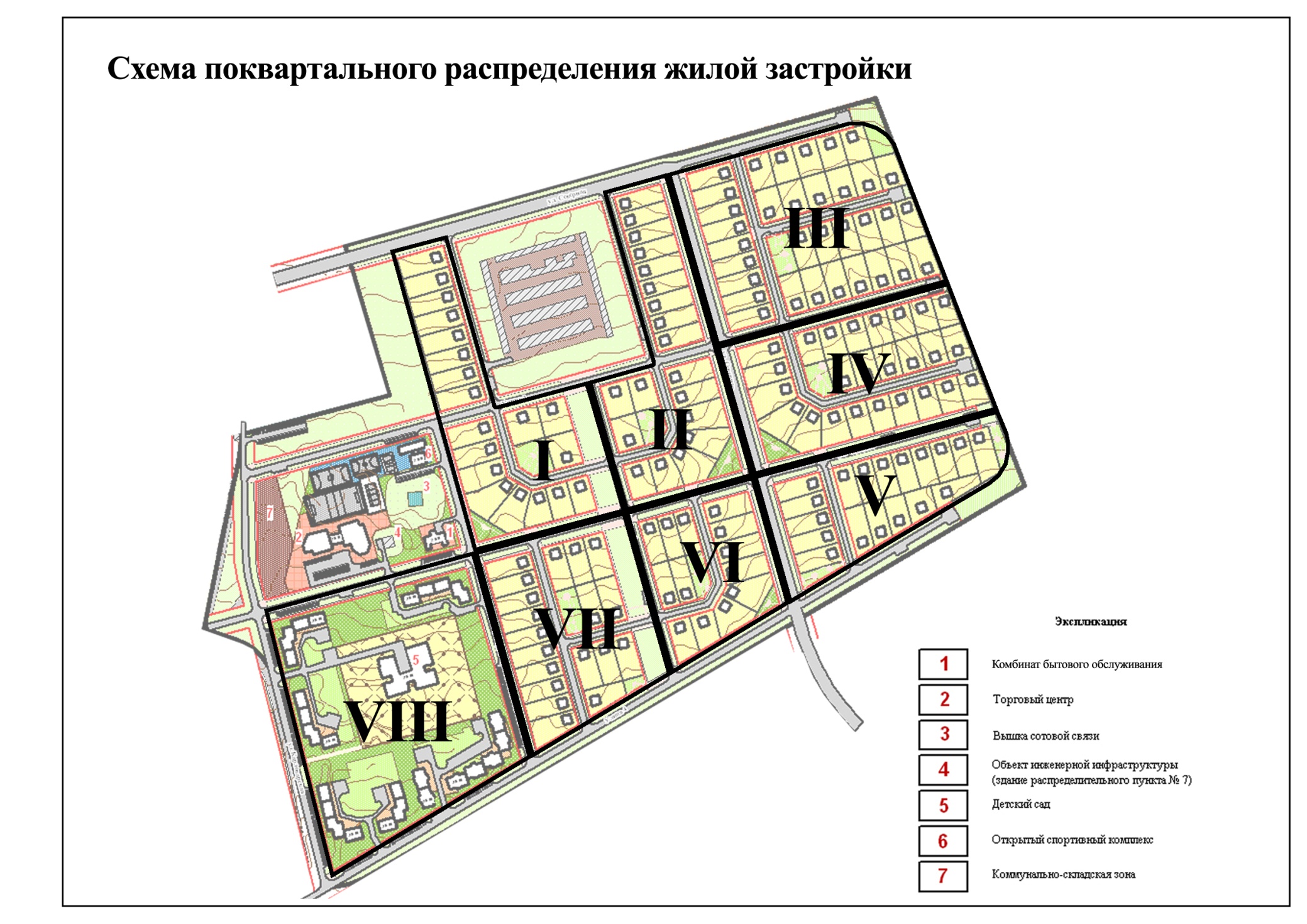 Рисунок 4. Схема поквартального распределения жилой застройки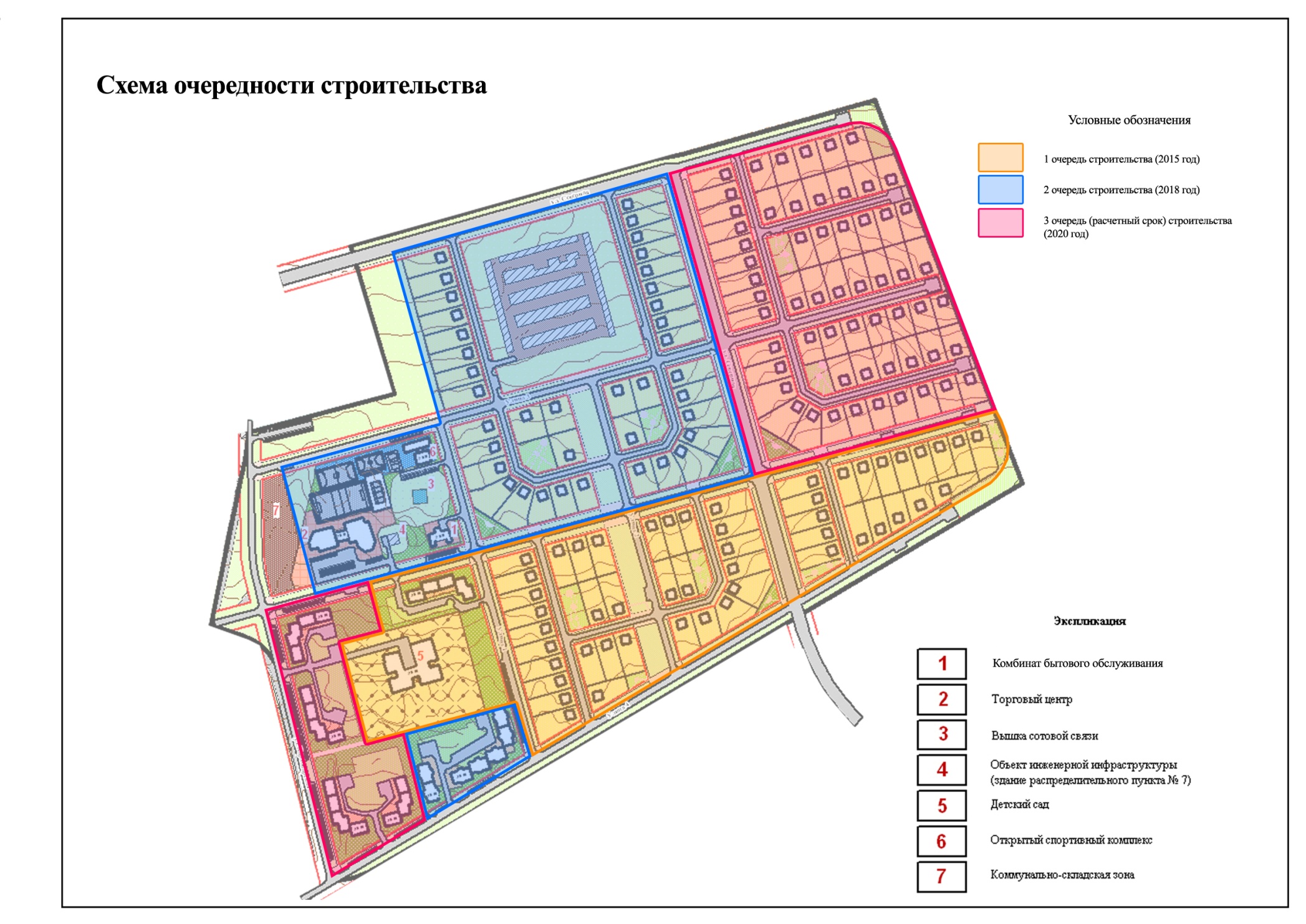 Рисунок 5. Очередности строительства3.3.2.Общественно деловая зонаВ г. Камышлов имеются все необходимые объекты периодического и эпизодического пользования населением. Для создания нормальных условий проживания граждан на проектируемом участке, в соответствии с нормами градостроительного проектирования, имеется необходимость в объектах повседневного обслуживания, таких как магазины, кафе, спортивные объекты и детское дошкольное учреждение.Расчет потребности в учреждениях обслуживания по местам выполнен с учетом Нормативов градостроительного проектирования Свердловской области (НГПСО 1-2009.66) (таблица 64).Таблица 9Расчет мест в учреждениях обслуживанияОбъекты социального и культурно-бытового обслуживания (детское дошкольное учреждение и спортивные объекты), располагаемые на территории проектируемого участка, рассчитаны на проектное население всего проектируемого участка плюс население за пределами границ проектируемой территории, которое будет пользоваться услугами данных объектов.3.3.3.Зона инженерной инфраструктурыВодоснабжениеСогласно решениям проекта «Генеральный план Камышловского городского округа» источник хозяйственно-питьевого водоснабжения города на 2020 г. - Солодиловский водозабор. От скважин Солодиловского водозабора вода по реконструируемым водоводам подается на реконструируемую насосную станцию II подъема, расположенную на северной окраине города за пределами зоны санитарной охраны III пояса. На станции II подъема вода проходит водоподготовку, включающую очищение на фильтрах и обеззараживание на станции хлорирования. Затем чистая вода поступает в два реконструируемых резервуара, объемом 3000 кубических метров каждый, откуда насосами станции II подъема подается в городскую водопроводную сеть. Система водоснабжения согласно генеральному плану городского округа предлагается хозяйственно-питьевая противопожарная объединенная кольцевая.Точка подключения – существующий водопровод по ул. Карловарская Д 219 мм (согласно письму МУП «Водоканал Камышлов» исх. №992В от 14 декабря 2012г.) Врезка в существующую систему возможна при условии установки запорной арматуры.Настоящим проектом предусматривается обеспечение всей проектной застройки централизованной системой водоснабжения с вводом сети в дом. Трассировка водопроводной сети предусмотрена с подключением проектных кварталов к существующей городской сети водоснабжения. Проектом предложены полиэтиленовые трубы диаметрами 75 - 90 мм.Расчет диаметров труб выполнен на основании объемов водопотребления перспективного населения. Уточнение трассировки, диаметров труб, а также расстановка пожарных гидрантов выполняются на этапах рабочего проектирования.Водопотребление проектного населения жилого района определено: на I очередь строительства (2015 г.) – 81,12 м3/сутки;на II очередь строительства (2018 г.) – 182,81 м3/сутки;на расчётный срок (2020 г.) – 375,12 м3/сутки.Расчеты водопотребления проектного населения на 1 очередь, 2 очередь и расчетный срок сведены в таблицы 10, 11 и 12. Расчеты произведены с учетом оборудования проектной застройки централизованной системой водоснабжения с вводом в дом на 1 очередь реализации настоящего проекта.Таблица 10Максимальное суточное водопотребление  I очередьПримечания:Среднесуточное водопотребление на 1 человека в жилой индивидуальной застройке принята 170 л/сут, в секционной – 190 л/сут согласно НГПСО 1-2009.66 Нормативы градостроительного проектирования Свердловской области.Количество воды на нужды проектируемых объектов соцкультбыта принято и учтено в неучтённых расходах.Таблица 11Максимальное суточное водопотребление  II очередьТаблица 12Максимальное суточное водопотребление  расчетный срокНа следующей стадии проектирования после выполнения гидравлического расчета системы водоснабжения поселка должны быть даны конкретные предложения по гашению избыточного давления в системе, а так же трассировка и диаметры труб.Пожаротушение в жилой застройке проектируется из системы хозяйственно-питьевого водоснабжения. Для этой цели на водоводах располагаются пожарные гидранты, расстояние между которыми должно быть определено согласно СНиП 2.04.02-84* на следующих стадиях проектирования. Для 100% обеспечения потребителей планируется «закольцовка» водопроводной сети с сетью города с целью надежности системы водоснабжения проектной территории по двум водоводам. Схема трассировки сетей водоснабжения выполнена совместно со схемой хозяйственно-бытовой канализации.Пожаротушение в жилой застройке проектируется из системы хоз-питьевого водоснабжения. Для этой цели на водоводах располагаются пожарные гидранты, расстояние между которыми должно быть определено согласно СНиП 2.04.02-84* на следующих стадиях проектирования.При определении диаметров водопроводной сети учтены потребности воды на наружное и внутреннее пожаротушение из расчёта одного пожара. Расход воды на наружное пожаротушение принят – 10 л/с, на внутреннее – 5 л/с. Общий расход воды на наружное и внутреннее пожаротушение в течение трёх часов составит 162,0 м3. Расход воды на хозяйственно-питьевые и производственные нужды в течение трёх часов составит 46,89 м3.Объем воды для регулирования неравномерности водопотребления определён в количестве 37,51 м3/сут. Хранение пожарного запаса воды и запаса воды для регулирования неравномерности водопотребления планируется в проектируемых резервуарах, предложенных в мероприятиях Генерального плана Камышловский городской округ (ЗАО «Проектно-изыскательский институт ГЕО», 2011г.). Объем воды для хранения только для проектируемой территории составит на расчетный срок (2020г.) 250 м3. Наружное пожаротушение предусматривается от пожарных гидрантов на водопроводной сети. Схема трассировки сетей водоснабжения выполнена совместно со схемой хозяйственно-бытовой канализации («Карта развития объектов и сетей инженерно-технического обеспечения территории. Водоснабжение и водоотведение»).ВодоотведениеПерспективный объем бытовых стоков определен: На I очередь (2015 г.) – 57,96 м3/суткиНа II очередь (2018 г.) – 131,60 м3/суткиНа расчётный срок (2020 г.) – 269,69 м3/сутки.Результаты расчета объема бытовых стоков на 1и 2 очереди, а также расчетный срок сведены в таблицы 13,14 и 15.Таблица 13Расчет объема хозяйственно-бытовых стоков от застройкина I очередьОбъем среднесуточного водоотведения на 1 человека в жилой индивидуальной застройке принята 170 л/сут, в секционной – 190 л/сут согласно НГПСО 1-2009.66 Нормативы градостроительного проектирования Свердловской области.Количество стоков от  проектируемых объектов соцкультбыта принято и учтено в неучтённых расходах.Таблица 14Расчет объема хозяйственно-бытовых стоков от застройкина II очередьТаблица 15Расчет объема хозяйственно-бытовых стоков от застройкина расчетный срокПроектом генерального плана городского округа предусмотрена реконструкция городских очистных сооружений (замена фильтровальных трубопроводов, углубление биологической очистки, удаление фосфатов, нитратов, снижение биологического потребления кислорода).Настоящим проектом предусмотрено полное обеспечение проектной застройки централизованным отводом бытовых стоков через городскую систему на канализационные очистные сооружения г. Камышлов. Согласно письму (исх. №991К от 14 декабря 2012г.) эксплуатирующей организацией МУП «Водоканал Камышлов» установлено 2 точки подключения –хоз-бытовой коллектор по ул. Карловская (Д 300 мм) и хоз-бытовой коллектор по ул. Дзержинского (Д 250 мм). Глубина заложения труб – 2,5 м. Врезка в существующую систему возможна при условии замены действующей канализационной сети с увеличением диаметра 160 мм на 300 мм от ул. Дзержинского до КНС по ул. Боровая.Проектом предусмотрена организация сбора бытовых стоков самотечными коллекторами с устройством 1 напорного участка (Улица 4). Строительство КНС необходимо для перекачки сточных бытовых вод из бессточного участка. Диаметры самотечных коллекторов – 200 мм, напорного – 110 мм.Насосная станция предлагается в перекрестке улиц ул. Северная — Улица 4. Камера гашения запроектирована в перекрестке Улица 2 – Улица 4. Собирающий коллектор предложен самотечным, оттрассированн по Улице 4 (участок  от Улицы 5 до ул. Северная диаметр 200 мм, от Улицы 2 и до точки врезки – диаметр 250 мм).Устройство предусмотренной самотечной хозяйственно-бытовой системы возможно после мероприятий по изменению рельефа местности, описанных в разделе «Инженерная подготовка».Проектируемый напорный коллектор от КНС до КГН прокладывается в две нити – один из трубопроводов рабочий, другой – резервный, предусматриваемый для исключения неудобств канализования, связанных с авариями на сети.Размещение смотровых и перепадных колодцев, уточнение уклонов коллекторов производится на следующих этапах проектирования. Расчёт диаметров канализационных коллекторов произведён по укрупнённым показателям и требует уточнения на последующих стадиях проектирования.Трассировка канализационных коллекторов, размещение насосных станций и камер гашения напора приведены на «Схеме развития объектов и сетей инженерно-технического обеспечения. Водоснабжение и водоотведение».ТеплоснабжениеОбщее теплопотребление определено:на I очередь (2015г.) – 1,45 Гкал/час;на II очередь (2018г.) – 3,00 Гкал/час;на расчетный срок (2020г.) – 5,85 Гкал/час.Расчеты включают в себя расход тепла на отопление жилых зданий и объектов социального и коммунально-бытового назначения, расход тепла на вентиляцию и горячее водоснабжение жилых домов и объектов социального и коммунально-бытового назначения. Результаты расчетов сведены в таблицы 16, 17 и 18.Таблица 16Расчет объемов теплопотребления на I очередьТаблица 17Расчет объемов теплопотребления на II очередьТаблица 18Расчет объемов теплопотребления на расчетный срокТеплоснабжение перспективной застройки проектной территории предусматривается от автономных источников тепла, работающих на газообразном топливе (расчет расхода газа на отопление см. раздел «Газоснабжение»).ГазоснабжениеПроектное газопотребление определено: На I очередь строительства (2015 г.) – 211,41 м3/час;На II очередь строительства (2018 г.) – 439,23 м3/час;На расчётный срок (2020 г.) – 866,00 м3/час.При расчете объемов газопотребления объектов учитывались расходы газа на коммунально-бытовые нужды и расходы газа на отопление. Результаты расчетов сведены в таблицы 19, 20, 21.Таблица 19Расчет газопотребления на I очередьТаблица 20Расчет газопотребления на II очередьТаблица 21Расчет газопотребления на расчетный срокГазоснабжение проектируемой застройки предусмотрено от проектируемого шкафного газорегуляторного пункта (ШГРП), располагаемого в западной части проектного участка, на территории коммунально-складской зоны. Пункт предполагается запитать от централизованной сети перспективным газопроводом среднего давления (0,3 МПа, d 63 мм). Для новой проектируемой индивидуальной застройки предусматривается оборудование газовыми плитами, водонагревателями, а так же отопительными установками, работающими на газе.Трассировка газопровода среднего давления, местоположение ШГРП приведены на графических материалах «Схема развития объектов и сетей инженерно-технического обеспечения территории. Энергоснабжение».Диаметры, а также размещение и количество газораспределительных пунктов уточняются на стадиях рабочего проектирования. Рабочие расчеты и трассировка газопроводов низкого давления выполняются на следующих этапах проектирования.ЭлектроснабжениеНа данной стадии проектирования схема электроснабжения решается до трансформаторных пунктов (ТП). Электроснабжение проектного населения на коммунально-бытовые нужды определено:На I очередь строительства(2015 г.) – 0,220 МВт;На II очередь строительства (2018 г.) – 0,550 МВт;На расчётный срок (2020 г.) – 1,060 МВт.Результаты расчетов приведены в таблицах 22, 23 и 24. В расчетах учтены нагрузки общественных зданий и объектов транспортного обслуживания. При определении объемов энергопотребления нормы потребления приняты для жилых домов с плитами на природном газе.Таблица 22Расчет электроснабжения на I очередьТаблица 23Расчет электроснабжения на II очередьТаблица 24Расчет электроснабжения на расчетный срокПроектом предусмотрено размещение трансформаторных пунктов на проектной территории. Размещение установок предложено с учетом радиусов обслуживания. Пункты предполагается запитать от существующей сети 10 кВ проектными кабельными линиями 10 кВ.Для безопасности перспективного населения проектом предусмотрена перекладка высоковольтных воздушных линий электропередач в кабельные в границах красных линий проектируемой улично-дорожной сети квартала, а именно:Воздушные линии 10 кВ, отходящие от электроподстанции ПС «Камышлов», расположенной на проектной территории, на юго-запад за границы проектирования;Воздушная линия 35 кВ, отходящая от электроподстанции ПС «Камышлов» на восток за границы проектирования.Трассировка существующих и перекладываемых ВЛ 10 кВ и 35 кВ приведены на графических материалах «Схема размещения инженерных сетей и сооружений. Энергоснабжение».Трассировка ВЛ 0,4 кВ с подводкой к домам уточняются на рабочих этапах проектирования.Телефонизация и радиофикацияВ соответствии с Пособием по проектированию городских (местных) телефонных сетей проводного вещания городских и сельских поселений (к СНиП 2.07.01-89*) телефонизация в населенных пунктах для жилого фонда должна быть 100%. С учетом коэффициента семейности, принятым равным в данной застройке 3,0. Проектом принято обеспечение стационарным телефоном каждой семьи. Общее количество номеров для проектируемой территории составит 53 шт.Расчет количества номеров приведен в таблице 25.Таблица 25Телефонизация на I очередь, II очередь и расчетный срокПредлагается обеспечение проектного района:сотовой связью - от базовых станций сотовой связи;фиксированной связью – от существующей автоматической телефонной станции;радиосвязь предлагается осуществлять через эфирное вещание.Подключение новых абонентов предлагается к АТС-93 (г. Камышлов, ул. Строителей, 26а). Согласно письму от ОАО «Ростелеком» (исх. №37.06-27/9475 от 13 ноября 2012 г.) присоединение возможно при условии прокладки волоконно-оптической линии связи от существующей телефонной станции до планируемых жилых застроек и общественных зданий.Развитие сотовой связи привело к снижению потребности и спроса на фиксированную связь. Сотовая связь в г. Камышлов обеспечивается операторами «Мотив», «Уралсвязьинформ», «Билайн». Антенно-мачтовые сооружения сотовой связи расположены непосредственно на рассматриваемой территории.3.3.4.Зона транспортной инфраструктурыВ основу проектного развития улично-дорожной сети проектируемого района положены предложения генерального плана города Камышлов. Развитие планировочной структуры предполагает следующие основные принципы:строительство северной объездной дороги (восточной части), обхода центральной части г. Камышлов;реконструкция федеральной автомобильной дороги Екатеринбург-Тюмень в соответствии со схемой территориального планирования Свердловской области (выделение отдельной проезжей части и разделение встречных потоков по направлениям).Данные принципы на проектируемой территории реализуются с помощью следующих мероприятий:-	трассировка на проектируемой территории магистральной улицы общегородского значения Северной – участка северной объездной дороги – с организацией путепровода через железнодорожную линию к югу от границы проектируемого района;-	продление магистральной улицы районного значения Чкалова в широтном направлении от улицы Карловарской до границы проектирования.Протяженность магистральной сети в пределах границ проектируемого района составляет 1,77 км. Плотность магистральной сети – 3,93 км/км². Этот показатель выше нормативного (1,50 км/км²). Общая протяженность улично-дорожной сети 4,76 км. Плотность улично-дорожной сети 10,58 км/ км².Поперечные профили проектируемых и реконструируемых улиц выполнены в соответствии со СП 42.13330.2011.Пешеходное движение организовано по всем улицам жилого района, обеспечивая минимальную дальность перемещения до объектов пешеходного тяготения.Автобусное сообщение осуществляется по улицам Чкалова и Северная. Размещение остановочных пунктов предусматривает их доступность с жилой территории, а так же с объектов социально-культурного назначения (радиус доступности 500 м). Это обеспечивает высокий уровень доступности общественного транспорта. Остановочные пункты организованы в районе пересечений улиц Чкалова-Северная и Чкалова-Улица 1.Для обеспечения беспрепятственного дорожного движения и обустройства общественных зон проектируется создание наземных парковочных мест вблизи объектов социально-культурного назначения.Количество парковочных мест вблизи проектируемой секционной жилой застройки планируется исходя из технического задания на проектирование (1 машино-место на квартиру для временного хранения автотранспорта). Для постоянного хранения личного автотранспорта жителями проектируемой секционной застройки планируется строительство многоуровневого паркинга на улице Карловарской в западной части проектируемой территории.Хранение автотранспорта жителями индивидуальной жилой застройки планируется на собственных приусадебных участках.Для обеспечения безопасности дорожного движения на территории проектируемого района планируется организация светофорного регулирования на перекрестках улиц Северная-Чкалова, Северная-Улица 5 и Чкалова-Улица 1.Технико-экономические показатели транспортной инфраструктуры проектируемого района приведены в таблице 26Таблица 26Технико-экономические показатели транспортной инфраструктуры3.3.5.Коммунально-складская зонаПроектом предусмотрено сохранение существующего гаражного комплекса в северо-восточной части рассматриваемой территории с организацией нового подъезда к ней, а так же размещение новой коммунально-складской зоны в западной части рассматриваемого района вдоль ул. Карловарской. Этот участок попадает в санитарно-защитную зону от территория площадки Камышловской РЭС, в связи с чем не является пригодным для размещение здесь жилой застройки. Данную территорию можно использовать для размещения постоянных мест хранения личного автотранспорта жителей проектируемой секционной застройки (как коммунальный квартал проектируемой территории, под строительство паркинга). Так же здесь возможно размещение офисных и производственных зданий, при условии согласования и сохранения санитарного режима.3.3.6.Зона рекреационного назначенияПроектируемый участок достаточно плотно окружен существующей застройкой и не имеет прямых выходов к озелененным или обводненным рекреационным территориям. Поэтому в проекте было принято решение об организации спортивной рекреационной зоны с формированием здесь внутренней зеленой зоны. А так же выделение внутриквартальных островных участков озеленения. Проектируемая спортивно-рекреационная зеленая зона размещена на западе рассматриваемой территории, что дает возможность использования ее жителями прилегающих территорий. В функционально-планировочном отношении зона озеленения общего пользования усилена размещением в ней объектов обслуживания населения: магазином, комплексным здание общественного назначения, размещением многопрофильного спортивного центра с открытыми спортивными площадками для баскетбола, волейбола, тенниса, мини-футбола и игры в хоккей. 3.3.7.Территории общего пользованияПроектом установлены красные линии (рисунок 6), которые обозначают планируемые границы территорий общего пользования, границы земельных участков, на которых расположены линии электропередачи, линии связи (в том числе линейно-кабельные сооружения), трубопроводы, автомобильные дороги, тротуары. Ведомость координат красных линий в границах проектирования сведена в таблицу 27.Территорией общего пользования может беспрепятственно пользоваться неограниченный круг лиц (в том числе площади, улицы, проезды, скверы, бульвары).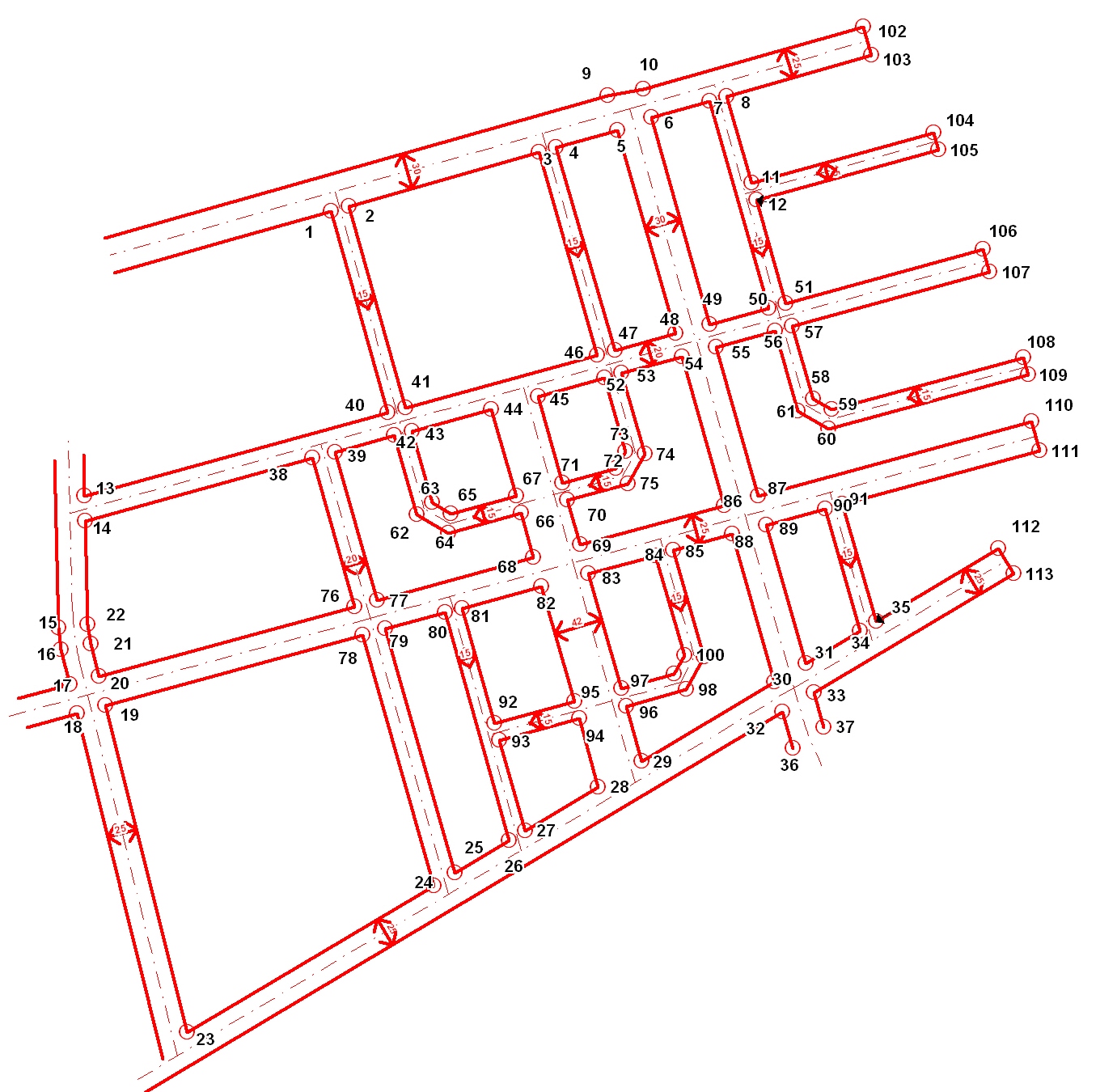 Рисунок 6. Разбивочный чертеж красных линийТаблица 27Ведомость координат красных линий3.4.Инженерная подготовка и благоустройство территорииИнженерное освоение и благоустройство территорий это важная архитектурная и градостроительная проблема. Любая местность характеризуется определенными условиями рельефа, уровнем стояния грунтовых вод, опасностью затопления паводковыми водами и т.д. Сделать территорию более пригодной для строительства и эксплуатации можно по средствам инженерной подготовки.На территориях планируемого развития объектов капитального строительства настоящим проектом предлагается проведение комплекса мероприятий по инженерной подготовке, для обеспечения нормальных условий строительства и жизни населения:1. Вертикальная планировка территории;2. Поверхностный водоотвод;3.4.1.Инженерная подготовка территории, поверхностный водоотводВертикальная планировка территорииРельеф рассматриваемого участка территории спокойный, отсутствуют крутые уклоны, ярко выраженные тальвеги, водоразделы. Средний уклон по площадке составляет 0,012‰ в направлении с северо-востока на юго-запад (максимальная отметка поверхности – 123,10 м, минимальная – 110,50 м). Рельеф местности – всхолмленный. Схема вертикальной планировки территории выполнена в масштабе 1:1000. Высотное решение проработано в проектных отметках по осям улиц. В основу проектных предложений заложено обеспечение организованной системы поверхностного водоотвода, максимального сохранения существующего рельефа благоприятных для строительства участков. В соответствии с требованиями СП 42 13330 2011 (СНиП 2.07.01-89* Градостроительство) проектом приняты уклоны по улично-дорожной сети от 0,006‰ до 0,035 ‰, в зависимости от характеристик улицы и рельефа. Разница между отметками существующего рельефа и проектными отметками составляет от 0,00 до 2,00 метров. Территорию проектируемого района имеет уклон в едином направлении на юг, с учетом рельефа местности, можно выделить один основной бассейн стока. Поверхностный сток организован в юго-западном направлении, а далее по средствам ливневой канализации на очистные сооружения, расположенные в южной части городского округа на левом берегу р. Пышма. Такое решение обусловлено предложениями генерального плана МО Камышловского городского округа, а так же необходимостью максимального сохранения существующего рельефа рассматриваемой территории, т.к. вокруг нее расположена существующая жилая застройка.Поверхностный водоотводПроектом предлагается организация системы закрытой ливневой канализации. В соответствии с проектом генерального плана МО Камышловского городского округа (ПИГЕО 2011 г.) предусмотрена организация четырех собирающих самотечных коллекторов открытой ливневой канализации с последующим отводом стоков по единому коллектору, расположенному в южной части проектируемой территории по ул. Улица 4 в западном направлении к ул.Карловарская и далее в южном направлении к ул.Северная, далее по ул.Боровая на проектируемые очистные сооружения дождевой канализации, находящиеся в южной части Камышловского городского округа.В проекте планировки сохранены принципиальные решения системы канализования дождевых стоков в соответствие с генеральным планом Камышловского городского округа. Сохраняется основной собирающий коллектор в южной части проектируемого участка по ул. Улица 4, а вместо четырех дополнительных веток собирающих самотечных коллекторов запроектирована одна вдоль ул. Северной, в остальных нет необходимости. Длина свободного пробега воды по лоткам проезжих частей не превышает 500 м. В состав элементов используемых в проектировании системы по отводу дождевых стоков входят:1. Открытые лотки проезжих частей (по всем улицам);2. Открытая самотечная канализация (канава) (l = 472м) по ул. Северной;3. Самотечные коллекторы (d = (250 мм), l = 342м, d = (400 мм), l = 640м);4. Очистные сооружения (1 шт ). В соответствии с НГПСО 1-2009.66 на очистных сооружениях городских населенных пунктов необходимо предусмотреть установки механической очистки (решетки, песколовки, нефтеловушки, сменные фильтры).В данном разделе проекта планировки был произведен расчет расходов ливневых стоков. Расчет выполнен на основании данных приведенных в таблице 28.Таблица 28Расчёт площади для определения дождевых стоковСправочные данные необходимые для расчетов сведены в таблицу 29.Таблица 29.Справочные данные для расчета расходов дождевых стоковОпираясь на исходные и справочные данные, в результате расчетов были определены расходы ливневых вод по водосборным участкам. Результаты расчетов сведены в таблицу 30.Таблица 30Результаты расчетов расходов дождевых сточных водТак как на проектируемые очистные сооружения отводится поверхностный сток не только с территории проектируемого района, то мощность очистных сооружений должна определяться на следующей стадии градостроительного проектирования. Более подробно мероприятия по инженерной подготовке территории разрабатываются при наличии подробной исходной документации.3.4.2.Инженерное благоустройство территорииМероприятия по благоустройству включают в себя:-	организацию зон рекреации;-	устройство пешеходных дорожек, озеленение;-	размещение объектов рекреационного обслуживания населения таких как прогулочные зоны, размещение спортивных площадок. Развитие природно-рекреационных зон на данных территориях предполагает максимальное сохранение уже имеющихся зеленых насаждений и характера рельефа местности.4. ОЦЕНКА ВОЗМОЖНОГО ВЛИЯНИЯ ПЛАНИРУЕМЫХ ПАРАМЕТРОВ ДЛЯ РАЗМЕЩЕНИЯ ОБЪЕКТОВ МЕСТНОГО ЗНАЧЕНИЯ ПОСЕЛЕНИЯ НА КОМПЛЕКСНОЕ РАЗВИТИЕ ТЕРРИТОРИЙ.4.1.Экологическое состояние4.1.1.Защита атмосферного воздухаДля сохранения качества воздушного бассейна в границах проектируемого участка проектом предусмотрено:− создание единой системы озеленения;− контроль выбросов от автомобильного транспорта, перевод на использование в качестве моторного топлива сжатого природного газа и неэтилированного бензина, соответствующее переоборудование автотранспортных средств;− разработка проектов санитарно-защитных зон предприятий.4.1.2.Охрана водных ресурсовПодземные водыДля защиты подземных вод от загрязнения проектом предусмотрена организация хозяйственно-бытового водоотведения по закрытой системе напорно-самотечных коллекторов на очистные сооружения города, а так же отведение наиболее загрязненных дождевых стоков на проектируемые локальные очистные сооружения ливневой канализации.Поверхностные водыНа проектируемой территории поверхностные водные объекты отсутствуют.4.1.3.Санитарная очистка территорииСанитарная очистка района занимает важное место среди комплекса задач по охране окружающей среды и направлена на содержание территории в безопасном для человека состоянии. Проектом предусматривается плановая система очистки территории с удалением и обезвреживанием бытового мусора и других твердых отходов. Расчет накопления твердых бытовых отходовРасчет накопления твердых бытовых отходовРасчёт произведён по рекомендации НГПСО 1-2009.66 .Таблица 31Расчет накопления твердых бытовых отходов первой очереди строительства (2015г)Таблица 32Расчет накопления твердых бытовых отходов  второй очереди строительства (2018г)Таблица 33Расчет накопления твердых бытовых отходов третьей очереди строительства (2020г)Проектом предусмотрена контейнерная схема вывоза бытовых отходов, с периодичностью 1 раз в 2 дня. В соответствии с НГПСО 1-2009.66 глава 15 бытовые отходы:− секционной застройки составляют 834,60 м3/год * 1,1 (коэффициент неравномерности) = 918,06 м3/год, то есть 2,52 м3/сутки. При объёме контейнерного бака 0,75 м3 необходимое количество равно 8 штук.− индивидуальной застройки из расчета 1 контейнер на 10 домов, необходимое количество баков составляет 17 штук.− прочие бытовые отходы составят 736,09 м3/год, то есть 2,02 м3/сутки, необходимое количество контейнеров равно 5.На территории размещено 14 площадок для мусоросборников.Размещение площадок для мусоросборников на первую очередь (до 2015года):Предусмотрена организация 4 контейнерных площадки (с учетом радиуса обслуживания – 150 м) с размещением на них 10 контейнеров:1. ул. 4 – 2 контейнера;2. ул. 2 – 3 контейнера;3. ул. Карловарская (детский сад) – 1 контейнер;4. ул. Чкалова – 4 контейнера.Размещение площадок для мусоросборников на вторую очередь (до 2018года):Предусмотрена организация 7 контейнерных площадок (с учетом радиуса обслуживания – 150 м) с размещением на них 13 контейнеров:1. проезд слева от гаражного комплекса – 2 контейнера;2. проезд справа от гаражного комплекса – 2 контейнера;3. ул. 4 – 2 контейнера4. ул. 4 – 2 контейнера;5. ул. Чкалова (магазин, кафе) – 2 контейнера;6. ул. 1 (бытовой комбинат) – 1 контейнер;7. ул. 3 (спорт. объекты) – 2 контейнера.Размещение площадок для мусоросборников на третью очередь (до 2020года):Предусмотрена организация 2 контейнерных площадок (с учетом радиуса обслуживания – 150 м) с размещением на них 7 контейнеров:1. проезд между ул. Северной и ул. 3 – 4 контейнера;2. ул. Чкалова – 3 контейнера.4.1.4. Планировочные ограниченияВ соответствии с Постановлением правительства РФ № 160 от 24 февраля 2009г. «О порядке установления охранных зон объектов электросетевого хозяйства и особых условий использования земельных участков, расположенных в границах таких зон» устанавливаются границы охранных зон вдоль трассы ВЛ в обе стороны. Все воздушные линии, проходящие по жилой застройке, перекладываются в кабель.II.ОСНОВНЫЕ ТЕХНИКО-ЭКОНОМИЧЕСКИЕ ПОКАЗАТЕЛИТехнико-экономические показатели сведены в таблицу 34.Таблица 34Технико-экономические показателиIII.ПЕРЕЧЕНЬ ОСНОВНЫХ ФАКТОРОВ РИСКА ВОЗДЕЙСТВИЯ ЧРЕЗВЫЧАЙНЫХ СИТУАЦИЙ ПРИРОДНОГО И ТЕХНОГЕННОГО ХАРАКТЕРА1.Чрезвычайные ситуации природного характераВиды опасных природных явленийОпасное природное явление – это событие природного происхождения или результат деятельности природных процессов, которые по своей интенсивности, масштабу распространения и продолжительности могут вызвать поражающие воздействия на людей, объекты экономики и окружающую природную среду.В соответствие с генеральным планом Камышловского Городского округа из возможных опасных природных явлений для проектируемого участка характерны: опасные гидрологические и метеорологические явления и процессы. Поражающие факторы – гидродинамические, аэродинамические, гравитационные, тепловые и теплофизические.Наибольший ущерб может быть нанесён системам жизнеобеспечения населения.Площадка проектируемой застройки расположена в зоне действия поражающих факторов природных чрезвычайных ситуаций.В проектный период, в связи с общими тенденциями изменения глобальной климатической температуры, ожидается: увеличение количества неблагоприятных краткосрочных природных явлений и процессов с аномальными параметрами (внеурочных периодов аномально теплой погоды и заморозков, сильных ветров, снегопадов и т.п.), уменьшение периода изменений погоды - 3-4 дня против обычных 6-7 дней – что вызовет определенные трудности в прогнозировании стихийных гидрометеорологических явлений и заметно скажется на степени оперативности оповещения о них и возможности прогнозирования их последствий.2.Чрезвычайные ситуации техногенного характераИсточником техногенной чрезвычайной ситуации является опасное техногенное происшествие, в результате которого на объекте, определенной территории или акватории нарушаются нормальные условия жизни и деятельности людей, возникает угроза их жизни и здоровью, наносится ущерб имуществу населения, народному хозяйству и окружающей природной среде.Чрезвычайными ситуациями техногенного характера, которые могут оказать опасное воздействие на территорию города Камышлов и расположенные на ней объекты, являются: гидродинамические аварии, пожары (взрывы) на объектах переработки и хранения легковоспламеняющихся, горючих и взрывчатых веществ, аварии на транспорте и при транспортировке взрывчатых веществ и пожароопасных веществ.Наиболее опасными для населения проектируемой территории будут ЧС, связанные с пожарами (взрывами) на объектах переработки и хранения легковоспламеняющихся, горючих и взрывчатых веществ, находящихся в г.Камышлов.Площадка проектирования расположена в зоне воздействия воздушной ударной волны в случае ЧС.В связи с этим при проектировании и строительстве секционной застройки необходимо предусмотреть размещение встроенных под зданиями бомбоубежищ, в подвальных, цокольных этажах. Класс бомбоубежищ по уровню устойчивости к ударной волне принять - А-V 50, малой вместимости (150-600чел).Убежища (бомбоубежища) обеспечивают наиболее надежную защиту людей от ударной волны, светового излучения, проникающей радиации и радиоактивного заражения при ядерных взрывах, от отравляющих веществ и бактериальных средств, а также от высоких температур и вредных газов в зонах пожаров.Характеризуются убежища наличием прочных стен, перекрытий и дверей, наличием герметических конструкций и фильтровентиляционных устройств. Все это создает благоприятные условия для нахождения в них людей в течении нескольких суток. Не менее надежными делаются входы и выходы, а на случай их завала - аварийные выходыВо всех убежищах необходимо предусмотреть два режима вентиляции, систему водоснабжения, канализации, отопления.Все необходимые технологические требования при проектировании выполнить в соответствие с СНиП II-II-77*»Защитные сооружения гражданской обороны»В мирное время данные объекты можно использовать для размещения санитарно-бытовых помещений.3.Мероприятия по обеспечению пожарной безопасностиМероприятия по обеспечению пожарной безопасности на территории муниципального образования планируется выполнять:системой противопожарного водопровода;системой противопожарных водоёмов;расчётами ПЧ 127, муниципальных и ведомственных пожарных частей, с учётом замены устаревших пожарных автомобилей и доукомплектования их современной техникой борьбы с пожарами;Расход воды на нужды пожаротушения (пожарный запас воды) приведён в разделе «Водоснабжение». Пополнение пожарного запаса осуществляется за счет сокращения расхода воды на другие нужды. Максимальный срок восстановления пожарного объема воды - не более 24 ч.  Размещение проектируемого микрорайона относительно пожарных депо соответствует 10-ти минутному критерию прибытия пожарных подразделений.IV.ПРОЕКТ МЕЖЕВАНИЯ ТЕРРИТОРИИПроект межевания застроенных территорий выполнен в целях установления границ незастроенных земельных участков, планируемых для предоставления физическим и юридическим лицам для строительства, а так же границ земельных участков, предназначенных для размещения объектов капитального строительства местного значения.Проект межевания выполнен в системе координат МСК66.В качестве исходных данных для разработки проекта был использован кадастровый план территории (выписка из государственного кадастра недвижимости) 20.08.2012 № 66/301/12-249187. Кадастровый номер кадастрового квартала 66:46:0104005. Предоставлен филиалом ФГБУ «ФКП Росреестра» по Свердловской области.Проектные красные линии определены в соответствие с требованиями СНиП 2.07.01.89* в соответствие с нормируемыми параметрами улиц. Поворотные точки красных линий отражены на листе 9 «Разбивочный чертеж красных линий территории северо-восточной части Камышловского городского округа».Ведомость координат красных линий в границах проектирования сведена в таблицу 27.В связи с предлагаемым решением по межеванию территорий северо-восточной части Камышловского городского округа выделяется 12 кварталов, определенных проектом планировки и условно названных: А, Б, В, Г, Д, Е, Ж, И, К, Л, М, Р. Распределение поворотных точек отражено на листе 10 «Схема межевания территории северо-восточной части Камышловского городского округа».Основные характеристики участков выделяемых в границах проектирования сведены в ведомость земельных участков – таблица 37.Для определения величины территории под многоквартирные секционные жилые здания был проведен расчет, результаты которого сведены в таблицу 34.Нормативный размер земельного участка в кондоминиуме (Sнорм), рассчитывается умножением общей площади жилых помещений (Sжил) в данном кондоминиуме на удельный показатель земельной доли (kзд): Sнорм = Sжил ∙ kзд.	Таблица 35Площади формируемых земельных участков (кондоминиумов)Удельный показатель земельной доли принят в соответствие с ВСН 2-85 1994г.Площади зон действия предлагаемых к установлению публичных сервитутов.На территории проектируемых участков выделяются территории публичных сервитутов под внутриквартальные проезды для обеспечения доступа жильцов в дома, а также проезда экстренных служб (отображены на схеме межевания, лист 9); Сводная таблица границ зон действия публичных сервитутов приведена в таблице 36.Таблица 36Сводная таблица границ территорий общественного пользованияТаблица №37Ведомость земельных участков*Граница участка может быть изменена при условии разработки и утверждения проекта санитарно защитной зоны.**В границы участка включен существующий земельный участок с кадастровым №66:46:0104005:5 под капитальный гараж.***Границы территории нанесены и отмежеваны в соответствии с данными, полученными от администрации Камышловского городского округа и противоречат границам, предоставленным филиалом ФГБУ «ФКП Росреестра» по Свердловской области (66:46:0104005:73 под строительства объекта образования).На границе с проектируемой территорией есть участок с кадастровым №.66:46:0104005:7 под территорию электроподстанции. В данный участок была включена территория подъезда к электроподстанции от улицы Чкалова. В результате принятых проектных решений предусмотрено изменение проезжей части улицы Карловарской на данном участке. В связи с этим часть участка предусмотрена к изъятию с выделением для участка электроподстанции парковочных мест при въезде с правой стороны.Площадь кадастрового участка №66:46:0104005:7 измениться на 0,14га с 2,92га на 2,78га (5%), что не превышает 10%.Координаты измененного участка сведены в таблицу 38.Таблица 38.Линии регулирования застройки определены в соответствие с требованиями СНиП 2.07.01-89* и назначены с отступом от проектных красных линий не менее 5м – на участках новой застройки.Зоны публичных сервитутов не назначаются.Границы кадастровых кварталов, кадастровых участков представлены на карте межевания территории.Раздел проектаДолжностьФамилияПодпись1234Руководители проектаИсполнительный директорИ.И. БанниковАрхитектурно-планировочная частьВедущий градостроительО.В. ИдоловаАрхитектурно-планировочная частьИнженерА.В. ЗуеваАрхитектурно-планировочная частьТехникА.Е. КомароваТранспортная инфраструктураИнженер I категорииМ.О. КатькалоИнженерные сетиИнженер II категорииЕ.О. ГепперИнженерная подготовка территорииВедущий градостроительО.В. ИдоловаЭкономикаИнженер-экономистА.С. ЛеснаяЭкологияИнженер-экологЕ.А. Попова№ п.п.Наименование схемыМасштабКол-во листовГрифИнв. номерМатериалы по обоснованиюМатериалы по обоснованиюМатериалы по обоснованиюМатериалы по обоснованиюМатериалы по обоснованиюМатериалы по обоснованиюГрафические материалыГрафические материалыГрафические материалыГрафические материалыГрафические материалыГрафические материалы1Схема расположения проектируемой территории в структуре Камышловского городского округа12Схема использования территории северо-восточной части Камышловского городского округа в период подготовки проекта планировки. 1:100013Схема организации улично-дорожной сети и движения транспорта на территории северо-восточной части Камышловского городского округа1:100014Схема вертикальной планировки и инженерной подготовки территории северо-восточной части Камышловского городского округа1:100015.1Схема размещения инженерных сетей и сооружений территории северо-восточной части Камышловского городского округа. Водоснабжение и водоотведение.1:100015.2Схема размещения инженерных сетей и сооружений территории северо-восточной части Камышловского городского округа. Энергоснабжение.1:100016Схема санитарной очистки территории северо-восточной части Камышловского городского округа1:10001Текстовые материалыТекстовые материалыТекстовые материалыТекстовые материалыТекстовые материалыТекстовые материалы7Пояснительная записка.Корректура проекта планировки и межевания территории северо-восточной части Камышловского городского округа. Материалы по обоснованию проекта планировки территории. (Том1)-92Утверждаемая частьУтверждаемая частьУтверждаемая частьУтверждаемая частьУтверждаемая частьУтверждаемая частьГрафические материалыГрафические материалыГрафические материалыГрафические материалыГрафические материалыГрафические материалы8План красных линий с эскизом застройки территории северо-восточной части Камышловского городского округа Схема границ зон с особыми условиями использования территории северо-восточной части Камышловского городского округа1:100019Разбивочный чертеж красных линий территории северо-восточной части Камышловского городского округа1:1000110Схема межевания территории северо-восточной части Камышловского городского округа1:10001Текстовые материалыТекстовые материалыТекстовые материалыТекстовые материалыТекстовые материалыТекстовые материалы11Пояснительная записка.Положения корректуры проекта планировки и межевания территории северо-восточной части Камышловского городского округа. Утверждаемая часть проекта планировки территории. (Том2)-Месяцы Элементы климатаIIIIIIIVVVIVIIVIIIIXXXIXIIГод1234567891011121314Средняя температура, °С-16,3-14,3-7,83,011,016,618,115,910,02,0-7,0-14,01,4Абсолютный минимум t воздуха, °С-45-46-42-22-10-21-22-10-22-41-46-46Абсолютный максимум t воздуха, °С66152836364037302412640Среднее количество осадков, мм191619224059716537313028437Средняя относительная влажность воздуха, в%79767266566069737576798072Средняя скорость ветра, м/сек3.23.63.84.04.23.63.52.93.53.83.73.33.6Среднее число дней с сильным ветром0.30.60.60.82.01.60.50.40.60.70.30.59Среднее число дней с сильным туманом43210.30.512212322Среднее число дней с грозой---0.138851---25Число дней по нижней облачности: ясных43210.30.512212322Наименование территорийПлощадь,га% ко всейтерритории123Общая площадь земель в границе населённого пункта44,65100в том числе:1. Общественно-деловая зона0,190,4из них:- зона спортивных объектов0,190,42. Рекреационные зоны0,942,1из них:-древесно-кустарниковая растительность0,942,13. Зоны сельскохозяйственного использования39,8889,3из них:- луга31,3770,2-огороды7,7017,2-пашня0,811,94.Коммунально-складская зона1,413,2из них:-территория коммунально-складских объектов1,413,25.Прочие не используемые территории0,611,46. Территории общего пользования* занятые площадями. улицами. проездами. дорогами1,623,6№ п/пНаименование предприятияСЗЗКоличество жилых домов в СЗЗ12342Башня сотовой связи25−4Здание распределительного пункта10−5Гаражный комплекс50−Наименование территорийПлощадь,га% ко всейтерритории123Общая площадь земель в границах проектирования44,65100в том числе:1. Жилая зона17,2638,6из них:- индивидуальная жилая застройка с участками16,0435,9- среднеэтажная жилая застройка секционного типа1,222,72. Общественно-деловая зона2,355,3из них:- объекты культурно-бытового обслуживания0,781,8- учреждения образования1,573,53. Рекреационная зона5,4012,1из них:- озеленение общего пользования2,265,1- озеленение ограниченного пользования (дворовое)2,465,5- территория открытых спортивных сооружений0,681,54. Коммунально-складская зона5,5412,4из них:- территория предприятий1,824,1- территория санитарно-защитного озеленения3,728,35. Зона инженерной инфраструктуры0,040,16. Территории общего пользования, занятые улицами, проездами, дорогами, тротуарами, площадями, площадками, дорожками.14,0631,5Проект(проектируемый участок в северо-восточном районе)Проект(проектируемый участок в северо-восточном районе)ИндивидуальнаяСреднеэтажнаяПлощадь территории, га19,324,08Проживающих, чел438780Общ. площадь квартир, домов, кв.м21900,019500,0№ кварталаНаименованиеКоличество участков под ИЖСКоличество секцийПлощадь участка, кв.мПлощадь жилой территории, гаЖилой фонд, кв.м12345675ИЖС18-от 962 до 13352,182700,06ИЖС13-от 955 до 14091,821950,07ИЖС19-от 1031 до 12402,622850,08секционная трёхэтажная застройка-4-0,753000,0Всего:Всего:504от 955 до 14090,7510500,0№ кварталаНаименованиеКоличество участков под ИЖСКоличество секцийПлощадь участка, кв.мПлощадь жилой территории, гаЖилой фонд, кв.м12345671ИЖС19-от 941 до 15002,672850,02ИЖС19-от 1003 до 15182,562850,08секционная трёхэтажная застройка-7-1,035250,0Всего:Всего:387от 941 до 15181,0310950,0№ кварталаНаименованиеКоличество участков под ИЖСКоличество секцийПлощадь участка, кв.мПлощадь жилой территории, гаЖилой фонд, кв.м12345673ИЖС33-от 993 до 12654,214950,04ИЖС25-от 907 до 15163,263750,08секционная трёхэтажная застройка-15-2,311250,0Всего:Всего:5815от 907 до 15162,319950,0Наименование учреждений и предприятий обслуживания, единица измеренияНорматив град.проектирования Св.обл.(на 1 тыс. жителей)Расчётное населениев проектируемых границахПотребность, всегоРазмещено в проектеОчередь строительстваМестоположение1234567Объекты образованияОбъекты образованияОбъекты образованияОбъекты образованияОбъекты образованияОбъекты образованияОбъекты образованияДошкольные образовательные учреждения, место501218612701в границах ул. Карловарская-Чкалова-Улицы 1-Улицы 5Учреждения дополнительного образования детей, место на 1 тыс. чел.22121827302на пересечении Улицы 3-Улицы 1Объекты торговли и питанияОбъекты торговли и питанияОбъекты торговли и питанияОбъекты торговли и питанияОбъекты торговли и питанияОбъекты торговли и питанияОбъекты торговли и питанияПредприятия торговли, кв.м торговой площади1001218121,83239,22ул. ЧкаловаПредприятия общественного питания, место на 1 тыс. чел.31121838402ул. ЧкаловаОбъекты коммунально-бытового назначенияОбъекты коммунально-бытового назначенияОбъекты коммунально-бытового назначенияОбъекты коммунально-бытового назначенияОбъекты коммунально-бытового назначенияОбъекты коммунально-бытового назначенияОбъекты коммунально-бытового назначенияПредприятия бытового обслуживания71218992на пересечении Улицы 1- ул. Чкалова
(бытовой комбинат)Объекты физической культуры и спортаОбъекты физической культуры и спортаОбъекты физической культуры и спортаОбъекты физической культуры и спортаОбъекты физической культуры и спортаОбъекты физической культуры и спортаОбъекты физической культуры и спортаСпортивные залы,кв.м площади пола на 1тыс. чел1001218121,8220,02на пересечении Улицы 3-Улицы 1 (в одном здании с учреждением дополнительного образования детей)Плоскостные спортивные сооружения стадион, корты, кв.м5001218609,0420,02баскетбольная площадкаПлоскостные спортивные сооружения стадион, корты, кв.м5001218609,0162,02волейбольная площадкаПлоскостные спортивные сооружения стадион, корты, кв.м5001218609,0800,02площадка для мини футболаПлоскостные спортивные сооружения стадион, корты, кв.м5001218609,0260,02открытая площадка для теннисаПлоскостные спортивные сооружения стадион, корты, кв.м5001218609,01800,02хоккейный кортПотребителиНаселение, чел.Максимальное суточное водопотребление, м3/сут. 123Индивидуальная жилая застройка, оборудованная внутренним водопроводом и канализацией с ванными и местными водонагревателями15030,60Многоквартирная жилая застройка, оборудованная внутренним водопроводом и канализацией с ванными и местными водонагревателями12027,36Полив27013,50Неучтенные расходы9,66ИТОГО81,12ПотребителиНаселение, чел.Максимальное суточное водопотребление, м3/сут. 123Индивидуальная жилая застройка, оборудованная внутренним водопроводом и канализацией с ванными и местными водонагревателями26453,86Многоквартирная жилая застройка, оборудованная внутренним водопроводом и канализацией с ванными и местными водонагревателями33075,24Полив59429,70Спортивный зал502,50Неучтенные расходы21,52ИТОГО182,81ПотребителиНаселение, чел.Максимальное суточное водопотребление, м3/сут. 123Индивидуальная жилая застройка, оборудованная внутренним водопроводом и канализацией с ванными и местными водонагревателями43889,35Многоквартирная жилая застройка, оборудованная внутренним водопроводом и канализацией с ванными и местными водонагревателями780177,84Полив121860,90Спортивный зал502,50Неучтенные расходы44,53ИТОГО375,12ПотребителиНаселение, чел.Объем хозяйственно-бытовых стоков, м3/сут.123Индивидуальная жилая застройка, оборудованная внутренним водопроводом и канализацией с ванными и местными водонагревателями15025,50Многоквартирная жилая застройка, оборудованная внутренним водопроводом и канализацией с ванными и местными водонагревателями12022,80неучтенные расходы9,66ИТОГО27057,96ПотребителиНаселение, чел.Объем хозяйственно-бытовых стоков, м3/сут.123Индивидуальная жилая застройка, оборудованная внутренним водопроводом и канализацией с ванными и местными водонагревателями26444,88Многоквартирная жилая застройка, оборудованная внутренним водопроводом и канализацией с ванными и местными водонагревателями33062,70Спортивный зал502,50неучтенные расходы21,52ИТОГО644131,60ПотребителиНаселение, чел.Объем хозяйственно-бытовых стоков, м3/сут.123Индивидуальная жилая застройка, оборудованная внутренним водопроводом и канализацией с ванными и местными водонагревателями43874,46Многоквартирная жилая застройка, оборудованная внутренним водопроводом и канализацией с ванными и местными водонагревателями780148,20Спортивный зал502,50неучтенные расходы44,53ИТОГО1268269,69Населенный пунктЖилой фонд, м2Численность населения, чел.Суммарный расход теплаСуммарный расход теплаНаселенный пунктЖилой фонд, м2Численность населения, чел.МВтГкал/час12345Индивидуальная жилая застройка, с учетом  внедрения энергосберегающих мероприятий7500,001500,970,84Многоквартирная жилая застройка, с учетом  внедрения энергосберегающих мероприятий3000,001200,440,38Неучтенные расходы (20%)0,280,24Всего1,691,45Населенный пунктЖилой фонд, м2Численность населения, чел.Суммарный расход теплаСуммарный расход теплаНаселенный пунктЖилой фонд, м2Численность населения, чел.МВтГкал/час12345Индивидуальная жилая застройка, с учетом  внедрения энергосберегающих мероприятий13200,002641,711,47Многоквартирная жилая застройка, с учетом  внедрения энергосберегающих мероприятий8250,003301,201,03Неучтенные расходы (20%)0,580,50Всего3,493,00Населенный пунктЖилой фонд, м2Численность населения, чел.Суммарный расход теплаСуммарный расход теплаНаселенный пунктЖилой фонд, м2Численность населения, чел.МВтГкал/час12345Индивидуальная жилая застройка, с учетом  внедрения энергосберегающих мероприятий21900,004382,832,44Многоквартирная жилая застройка, с учетом  внедрения энергосберегающих мероприятий19500,007802,832,44Неучтенные расходы (20%)1,130,98Всего6,805,85ПотребителиЧисленность населения, чел. Суммарная потребность в газе, м3/час123Индивидуальная жилая застройка домами оборудованными: газовыми плитами и централизованным горячим водоснабжением150140,27Секционная жилая застройка домами оборудованными: газовыми плитами и централизованным горячим водоснабжением12071,14Всего270211,41ПотребителиЧисленность населения, чел. Суммарная потребность в газе, м3/час123Индивидуальная жилая застройка домами оборудованными: газовыми плитами и централизованным горячим водоснабжением264245,69Секционная жилая застройка домами оборудованными: газовыми плитами и централизованным горячим водоснабжением330193,54Всего594439,23ПотребителиЧисленность населения, чел. Суммарная потребность в газе, м3/час123Индивидуальная жилая застройка домами оборудованными: газовыми плитами и централизованным горячим водоснабжением438407,78Секционная жилая застройка домами оборудованными: газовыми плитами и централизованным горячим водоснабжением780458,22Всего1218866,00ПотребителиЖилой фонд, тыс. м2Электрическая нагрузка, МВт123Индивидуальная жилая застройка7500,000,16Многоквартирная жилая застройка3000,000,07Итого0,22ПотребителиЖилой фонд, тыс. м2Электрическая нагрузка, МВт123Индивидуальная жилая застройка13200,000,28Многоквартирная жилая застройка8250,000,18Спортивный зал0,09Итого0,55ПотребителиЖилой фонд, тыс. м2Электрическая нагрузка, МВт123Индивидуальная жилая застройка21900,000,46Многоквартирная жилая застройка19500,000,43Спортивный зал0,18Итого1,06Очереди реализации проектаНаселение, чел.Кол-во тел. номеров в жилых зданиях, шт.Кол-во тел. номеров в обществ. зданиях, шт.Кол-во таксофонов, шт.Всего123456I очередь270903194II очередь59419862206Расчетный срок1218406124422Транспортная инфраструктура проектируемая1231.1Протяжённость улично-дорожной сети всего4,76 кмв том числе:- магистральные улицы1,77 кмиз них:- общегородского значения:0,89 км- районного значения0,88 км- улицы местного значения (жилые улицы)2,99 км1.2Плотность магистральной сети3,93 км/км21.3Плотность улично-дорожной сети10,58 км/км21.4Протяженность сети общественного транспорта1,52 кмxy11664691.26395650.121664705.68395654.1931664865.13395699.2641664879.55395703.3351664931.03395717.8961664959.19395728.4671665008.24395742.3681665022.69395746.4591664922.85395746.74101664952.37395752.5111665043.24395673.97121665047.34395659.5131664484.68395411.4141664485.18395390.66151664462.44395300.82161664464.86395282.89171664472.13395253.7181664478.18395229.43191664502.27395236.01201664496.23395260.29211664489.49395287.33221664487.28395303.71231664570.53394961.92241664776.81395085.03251664794.59395095.65261664840.23395122.93271664853.54395130.99281664914.99395167.68291664951.18395189.28301665062.2395255.57311665088.77395271.44321665069.26395230.67331665095.83395246.54341665134.06395298.48351665147.45395306.47361665077.86395200.37371665103.97395217.85381664675.35395443.01391664694.63395448.32401664738.8395481.26411664753.26395485.22421664744.22395461.97431664758.68395465.94441664825.3395484.28451664864.23395495.12461664914.24395529.45471664928.69395533.45481664979.4395547.38491665008.28395555.32501665057.44395568.85511665071.92395572.84521664919.89395510.38531664934.35395514.35541664984.85395528.2551665013.73395536.15561665062.89395549.68571665077.36395553.73581665094.61395492.9591665110.18395483.9601665108.09395467.77611665081.8395482.93621664762.84395395.86631664775.61395405.82641664789.37395380.58651664791.45395396.71661664850.08395397.2671664845.97395411.62681664860.67395359.83691664899.69395370.48701664889.06395407.86711664884.95395422.29721664929.74395434.55731664937.81395448.71741664953.98395446.79751664939.69395421.72761664710.55395318.82771664729.84395324.09781664717.37395294.76791664736.66395300.03801664786.32395313.59811664801.02395317.36821664867.56395335.47831664906.62395346.12841664963.12395361.5851664977.48395365.81861665020.25395403.43871665049.12395411.3881665027.08395379.36891665055.93395387.24901665105.1395400.66911665119.62395404.63921664828.2395220.9931664832.2395206.71941664898.83395224.87951664894.79395239.16961664938.06395235.56971664933.99395249.92981664988.75395249.39991664978.56395262.151001664987.17395278.271011665003.27395276.571021665136.69395804.731031665143.51395780.691041665195.943957161051665199.95395701.521061665237.1395618.321071665242.4395599.111081665271.15395527.691091665275.09395513.21101665277.85395473.771111665284.42395449.651121665250.1395367.751131665262.92395346.29Водосборный участокБассейн стокаПлощадь локального водосбора (га)Площадь водонепроницаемой поверхности (га)
(НГПСО 1-2009.66)12341 участок139,01,951 участок15,72,00ИТОГОИТОГО44,73,95№п\пНаименование показателейОбозначение и ед. измеренияЗначениеИсточник информации123451Максимальное суточное количество осадковh, мм93НГПСО 1-2009.662Годовой слой осадков (среднестатистический) в том числе:h, мм497СНиП 23-01-9921. За холодный период времениh, мм114СНиП 23-01-9922. За теплый период времениh, мм383СНиП 23-01-99№ водосборного участкаСуточный расход (средн.), м3/сут.Годовой расход, м3/годГодовой расход, м3/годГодовой расход, м3/год№ водосборного участкаСуточный расход (средн.), м3/сут.ДождевыеТалыеПоливомоечные12345167,57468,502223,002628,00254,57660,002288,00-ИТОГОИТОГО15128,545112628,00№ п/пНаименованиеРасчетная единицаНорма накопления, м3/год.ПоказателиКоличество ТБО, м3/год.1234561Отходы от жилищ несортированныена 1 человека1,07270288,902Детский садна 1 учащегося0,0927024,30Итого:Итого:Итого:Итого:Итого:313,20№ п/пНаименованиеРасчетная единицаНорма накопления, м3/год.ПоказателиКоличество ТБО, м3/год.1234561Населениена 1 человека1,07594635,584Учреждение дополнительного образованияна 1 учащегося0,09302,706Торговые площадина 1 кв м торговой площади0,153239,2485,888Предприятия общественного питанияна 1 место0,254010,009Предприятия бытового обслуживанияна 1 сотрудника0,2592,2512Спортивный зална 1 кв м общей площади0,6220132,0013Плоскостные спортсооруженияна 1 кв м общей площади0,033442103,26Итого:Итого:Итого:Итого:Итого:1371,67№ п/пНаименованиеРасчетная единицаНорма накопления, м3/год.ПоказателиКоличество ТБО, м3/год.1234561Населениена 1 человека1,0712181303,26Итого:Итого:Итого:Итого:Итого:1303,26№ п/пНаименование показателяЕдиница измеренияСовременное состояние2011гРасчетный срок2025г12346I.ТЕРРИТОРИЯТЕРРИТОРИЯТЕРРИТОРИЯТЕРРИТОРИЯОбщая площадь земель в границах проектированияга44,6544,65Общая площадь земель в границах проектирования%100100в том числе:1.Жилые зоныга-17,261.Жилые зоны% от общей площади земель вустановленных границах -38,6в том числе:1.1.Индивидуальная жилая застройка с приусадебными участкамига-16,041.1.Индивидуальная жилая застройка с приусадебными участками%-35,91.2Среднеэтажная жилая застройка секционного типа га-1,221.2Среднеэтажная жилая застройка секционного типа %-2,72.Общественно-деловая зонага0,192,352.Общественно-деловая зона%0,45,3в том числе:2.1Объекты культурно-бытового обслуживанияга-0,782.1Объекты культурно-бытового обслуживания%-1,82.2Учреждения образованияга-1,572.2Учреждения образования%-3,53.Рекреационные зоныга0,945,403.Рекреационные зоны%2,112,1в том числе:3.1Озеленение общего пользованияга-2,263.1Озеленение общего пользования%-5,13.2Озеленение ограниченного пользованияга-2,463.2Озеленение ограниченного пользования%-5,53,3Территория открытых спортивных сооруженийга-0,683,3Территория открытых спортивных сооружений%-1,54.Зоны сельскохозяйственного использованияга39,88-4.Зоны сельскохозяйственного использования%89,3-5.Коммунально-складская зонага1,415,545.Коммунально-складская зона%3,212,4в том числе:5.1Территория предприятийга1,411,825.1Территория предприятий%3,24,15.2Территория санитарно-защитного озелененияга-3,725.2Территория санитарно-защитного озеленения%-8,36.Зона инженерной инфраструктурыга-0,046.Зона инженерной инфраструктуры%-0,17.Территории общего пользованияга1,6214,067.Территории общего пользования%3,631,58.Прочие, не используемые территориига0,61-8.Прочие, не используемые территории%1,4-II.НАСЕЛЕНИЕНАСЕЛЕНИЕНАСЕЛЕНИЕНАСЕЛЕНИЕ1.Общая численность постоянного населениячел.-12182.Плотность населения на территориях индивидуальной/ среднеэтажной застройкичел. на га-23/191III.ЖИЛИЩНЫЙ ФОНДЖИЛИЩНЫЙ ФОНДЖИЛИЩНЫЙ ФОНДЖИЛИЩНЫЙ ФОНД1.Средняя обеспеченность населения м2/чел. в индивид застройке / в секц застройке-25,0/50,02.Общий объем жилищного фондаSo6щ. м2-41400,02.Общий объем жилищного фондакол-во домов индивид / секц-146/263.Существующий сохраняемый жилищный фондSo6щ. м2-41400,03.Существующий сохраняемый жилищный фондкол-во домов-146/26IV.ОБЪЕКТЫ СОЦИАЛЬНОГО И КУЛЬТУРНО-БЫТОВОГО ОБСЛУЖИВАНИЯ НАСЕЛЕНИЯОБЪЕКТЫ СОЦИАЛЬНОГО И КУЛЬТУРНО-БЫТОВОГО ОБСЛУЖИВАНИЯ НАСЕЛЕНИЯОБЪЕКТЫ СОЦИАЛЬНОГО И КУЛЬТУРНО-БЫТОВОГО ОБСЛУЖИВАНИЯ НАСЕЛЕНИЯОБЪЕКТЫ СОЦИАЛЬНОГО И КУЛЬТУРНО-БЫТОВОГО ОБСЛУЖИВАНИЯ НАСЕЛЕНИЯ1.Детский садединиц/место-1/2702.Учреждение дополнительного образования детейединиц/место-1/303.Торговый центрединиц/м2-1/3239,24.Кафеединиц/место-1/405.Комбинат бытового обслуживанияединиц/рабочее место-1/96.Спортивный залединиц/м2-1/220,07.Спорт площадкиединиц/м2-5/3442,0V.ТРАНСПОРТНАЯ ИНФРАСТРУКТУРАТРАНСПОРТНАЯ ИНФРАСТРУКТУРАТРАНСПОРТНАЯ ИНФРАСТРУКТУРАТРАНСПОРТНАЯ ИНФРАСТРУКТУРА1.Протяжённость улично-дорожной сети всегокм-4,76в том числе:1.1- магистральные улицыкм-1,77из них:-1.1.1- общегородского значения:км-0,891.1.2- районного значениякм-0,881.2- улицы местного значения (жилые улицы)км-2,992.Плотность магистральной сетикм/км2-3,933.Плотность улично-дорожной сетикм/км2-10,584.Протяженность сети общественного транспортакм-1,52VI.ИНЖЕНЕРНАЯ ИНФРАСТРУКТУРА И БЛАГОУСТРОЙСТВО ТЕРРИТОРИИИНЖЕНЕРНАЯ ИНФРАСТРУКТУРА И БЛАГОУСТРОЙСТВО ТЕРРИТОРИИИНЖЕНЕРНАЯ ИНФРАСТРУКТУРА И БЛАГОУСТРОЙСТВО ТЕРРИТОРИИИНЖЕНЕРНАЯ ИНФРАСТРУКТУРА И БЛАГОУСТРОЙСТВО ТЕРРИТОРИИ1.водоснабжение1.1.водопотребление- всеготыс. куб. м./в сутки0,38в том числе:- на хозяйственно-питьевые нуждытыс. куб. м./в сутки0,271.2.производительность водозаборных сооруженийтыс. куб. м./в сутки5,64в т. ч. водозаборов подземных водтыс. куб. м./в сутки5,641.3.среднесуточное водопотребление на 1 человекал./сут на 1 чел.204в том числе:-на хозяйственно-питьевые нуждыл./сут на 1 чел.2041.4.протяженность сетейкм5,102.канализация2.1.Общее поступление сточных вод.- всеготыс. куб. м./в сутки0,27в том числе:- хозяйственно-бытовые сточные водытыс. куб. м./в сутки0,272.3протяженность сетейкм4,683электроснабжение3.1.потребность в электроэнергии- всегоМВт1,06в том числе:- на коммунально-бытовые нуждыМВт1,064.связь4.1обеспеченность населения телефонной сетью общего пользованияномеров438АдресНомерПроектируемого участкаГодПостр.ЭтажностьКоличество квартирПлощадьжилых помещенийПлощадь нежилых помещенийКоэф-тРасчетная (нормативная) площадь участкаПринятая в проекте12345678910Ул. Карловарская-Улица 4Р120133705250-1,859712,509753,54Улица 4-Улица 1Р220133705250-1,859712,509774,15Ул. Чкалова-Улица 1Р320133403000-1,8555505580,54Ул. Чкалова-Ул.КарловарскаяР420133806000-1,851110011265,72АдресНомер координатыХY1234ул. Карловарская11664516,31395179,81ул. Карловарская21664561,87395192,22ул. Карловарская31664 558,70395204,12ул. Карловарская41664572,62395207,84ул. Карловарская51664577,66395189,05ул. Карловарская61664517,99395173,13№ участка и назначениеПлощадь, кв.м.№ координатХУ12345А-1Проектные участки под индивидуальное жилищное строительство1028А1395746.451665022.69А-1Проектные участки под индивидуальное жилищное строительство1028А2395753.811665048.67А-1Проектные участки под индивидуальное жилищное строительство1028А16395717.101665059.07А-1Проектные участки под индивидуальное жилищное строительство1028А17395709.911665033.06А-2Проектные участки под индивидуальное жилищное строительство1047А2395753.811665048.67А-2Проектные участки под индивидуальное жилищное строительство1047А3395761.281665075.00А-2Проектные участки под индивидуальное жилищное строительство1047А15395724.351665085.45А-2Проектные участки под индивидуальное жилищное строительство1047А16395717.101665059.07А-3Проектные участки под индивидуальное жилищное строительство1055А3395761.281665075.00А-3Проектные участки под индивидуальное жилищное строительство1055А4395768.751665101.37А-3Проектные участки под индивидуальное жилищное строительство1055А14395731.631665111.88А-3Проектные участки под индивидуальное жилищное строительство1055A15395724.351665085.45А-4Проектные участки под индивидуальное жилищное строительство1062А4395768.751665101.37А-4Проектные участки под индивидуальное жилищное строительство1062А5395776.211665127.7А-4Проектные участки под индивидуальное жилищное строительство1062А13395738.931665138.42А-4Проектные участки под индивидуальное жилищное строительство1062А14395731.631665111.88А-5Проектные участки под индивидуальное жилищное строительство1072A5395776.211665127.70А-5Проектные участки под индивидуальное жилищное строительство1072A6395780.691665143.51А-5Проектные участки под индивидуальное жилищное строительство1072A7395783.591665153.89А-5Проектные участки под индивидуальное жилищное строительство1072A12395746.351665165.34А-5Проектные участки под индивидуальное жилищное строительство1072А13395738.931665138.42А-6Территория под благоустройство для жителей квартала А1747A7395783.591665153.89А-6Территория под благоустройство для жителей квартала А1747A6395780.691665143.51А-6Территория под благоустройство для жителей квартала А1747А8395804,051665136,89А-6Территория под благоустройство для жителей квартала А1747А9395812,531665167,21А-6Территория под благоустройство для жителей квартала А1747А10395753,351665190,34А-6Территория под благоустройство для жителей квартала А1747А12395746.351665165.34А-7Проектные участки под индивидуальное жилищное строительство1021А12395746,351665165,34А-7Проектные участки под индивидуальное жилищное строительство1021А10395753,351665190,34А-7Проектные участки под индивидуальное жилищное строительство1021А24395718.241665204.06А-7Проектные участки под индивидуальное жилищное строительство1021А11395716,001665195,94А-7Проектные участки под индивидуальное жилищное строительство1021А23395710.651665176.53А-8Проектные участки под индивидуальное жилищное строительство1060А13395738.931665138.42А-8Проектные участки под индивидуальное жилищное строительство1060А12395746.351665165.34А-8Проектные участки под индивидуальное жилищное строительство1060А23395710.651665176.53А-8Проектные участки под индивидуальное жилищное строительство1060А22395703.011665148.76А-9Проектные участки под индивидуальное жилищное строительство1029А14395731.631665111.88А-9Проектные участки под индивидуальное жилищное строительство1029А13395738.931665138.42А-9Проектные участки под индивидуальное жилищное строительство1029А22395703.011665148.76А-9Проектные участки под индивидуальное жилищное строительство1029А21395695.701665122.19А-10Проектные участки под индивидуальное жилищное строительство1021А15395724.351665085.45А-10Проектные участки под индивидуальное жилищное строительство1021А14395731.631665111.88А-10Проектные участки под индивидуальное жилищное строительство1021А21395695.701665122.19А-10Проектные участки под индивидуальное жилищное строительство1021А20395688.481665095.96А-11Проектные участки под индивидуальное жилищное строительство1026А16395717.101665059.07А-11Проектные участки под индивидуальное жилищное строительство1026А15395724.351665085.45А-11Проектные участки под индивидуальное жилищное строительство1026А20395688.481665095.96А-11Проектные участки под индивидуальное жилищное строительство1026А19395681.171665069.40А-12Проектные участки под индивидуальное жилищное строительство1011А17395709.911665033.06А-12Проектные участки под индивидуальное жилищное строительство1011А16395717.101665059.07А-12Проектные участки под индивидуальное жилищное строительство1011А19395681.171665069.40А-12Проектные участки под индивидуальное жилищное строительство1011А18395673.971665043.24А-13Территория под благоустройство для жителей квартала А1078А25395659.501665047.34А-13Территория под благоустройство для жителей квартала А1078А26395665.871665070.39А-13Территория под благоустройство для жителей квартала А1078А39395622.521665082.71А-13Территория под благоустройство для жителей квартала А1078А40395616.141665059.68А-14Проектные участки под индивидуальное жилищное строительство1096А26395665.871665070.39А-14Проектные участки под индивидуальное жилищное строительство1096А27395672.211665093.89А-14Проектные участки под индивидуальное жилищное строительство1096А38395629.071665106.16А-14Проектные участки под индивидуальное жилищное строительство1096А39395622.521665082.71А-15Проектные участки под индивидуальное жилищное строительство1099А27395672.211665093.89А-15Проектные участки под индивидуальное жилищное строительство1099А28395678.821665117.44А-15Проектные участки под индивидуальное жилищное строительство1099А37395635.651665106.16А-15Проектные участки под индивидуальное жилищное строительство1099А38395629.071665106.16А-16Проектные участки под индивидуальное жилищное строительство1103А28395678.821665117.44А-16Проектные участки под индивидуальное жилищное строительство1103А29395685.261665141.20А-16Проектные участки под индивидуальное жилищное строительство1103А36395642.101665153.45А-16Проектные участки под индивидуальное жилищное строительство1103А37395635.651665106.16А-17Проектные участки под индивидуальное жилищное строительство1101А29395685.261665141.20А-17Проектные участки под индивидуальное жилищное строительство1101А30395691.811665164.73А-17Проектные участки под индивидуальное жилищное строительство1101А35395648.661665177.19А-17Проектные участки под индивидуальное жилищное строительство1101А36395642.101665153.45А-18Проектные участки под индивидуальное жилищное строительство1108А30395691.811665164.73А-18Проектные участки под индивидуальное жилищное строительство1108А31395698.461665188.60А-18Проектные участки под индивидуальное жилищное строительство1108А34395655.191665200.85А-18Проектные участки под индивидуальное жилищное строительство1108А35395648.661665177.19А-19Проектные участки под индивидуальное жилищное строительство1074А31395698.461665188.60А-19Проектные участки под индивидуальное жилищное строительство1074А69395701,521665199,95А-19Проектные участки под индивидуальное жилищное строительство1074А32395704,171665209,56А-19Проектные участки под индивидуальное жилищное строительство1074А33395662.071665226.01А-19Проектные участки под индивидуальное жилищное строительство1074А34395655.191665200.85А-20Проектные участки под индивидуальное жилищное строительство1266А34395655.191665200.85А-20Проектные участки под индивидуальное жилищное строительство1266А33395662.071665226.01А-20Проектные участки под индивидуальное жилищное строительство1266А48395619.721665242.21А-20Проектные участки под индивидуальное жилищное строительство1266А70395619,751665242,31А-20Проектные участки под индивидуальное жилищное строительство1266А47395611.851665213.22А-21Проектные участки под индивидуальное жилищное строительство1106А35395648.661665177.19А-21Проектные участки под индивидуальное жилищное строительство1106А34395655.191665200.85А-21Проектные участки под индивидуальное жилищное строительство1106А47395611.851665213.22А-21Проектные участки под индивидуальное жилищное строительство1106А46395605.321665189.55А-22Проектные участки под индивидуальное жилищное строительство1110А36395642.101665153.45А-22Проектные участки под индивидуальное жилищное строительство1110А35395648.661665177.19А-22Проектные участки под индивидуальное жилищное строительство1110А46395605.321665189.55А-22Проектные участки под индивидуальное жилищное строительство1110А45395598.761665165.82А-23Проектные участки под индивидуальное жилищное строительство1106А37395635.651665129.77А-23Проектные участки под индивидуальное жилищное строительство1106А36395642.101665153.45А-23Проектные участки под индивидуальное жилищное строительство1106А45395598.761665165.82А-23Проектные участки под индивидуальное жилищное строительство1106А44395592.311665142.14А-24Проектные участки под индивидуальное жилищное строительство1105А38395629.071665106.16А-24Проектные участки под индивидуальное жилищное строительство1105А37395635.651665129.77А-24Проектные участки под индивидуальное жилищное строительство1105А44395592.311665142.14А-24Проектные участки под индивидуальное жилищное строительство1105А43395585.731665118.53А-25Проектные участки под индивидуальное жилищное строительство1098А39395622.521665082.71А-25Проектные участки под индивидуальное жилищное строительство1098А38395629.071665106.16А-25Проектные участки под индивидуальное жилищное строительство1098А43395585.731665118.53А-25Проектные участки под индивидуальное жилищное строительство1098А42395579.161665095.06А-26Проектные участки под индивидуальное жилищное строительство1078А40395616.141665059.68А-26Проектные участки под индивидуальное жилищное строительство1078А39395622.521665082.71А-26Проектные участки под индивидуальное жилищное строительство1078А42395579.161665095.06А-26Проектные участки под индивидуальное жилищное строительство1078А41395572.841665071.92А-27Проектные участки под индивидуальное жилищное строительство1032А68395555.321665008.29А-27Проектные участки под индивидуальное жилищное строительство1032А67395574.531665002.82А-27Проектные участки под индивидуальное жилищное строительство1032А50395588.591665051.84А-27Проектные участки под индивидуальное жилищное строительство1032А49395568.851665057.44А-28Проектные участки под индивидуальное жилищное строительство1021А67395574.531665002.82А-28Проектные участки под индивидуальное жилищное строительство1021А66395593.781664997.38А-28Проектные участки под индивидуальное жилищное строительство1021А51395607.871665046.37А-28Проектные участки под индивидуальное жилищное строительство1021А50395588.591665051.84А-29Проектные участки под индивидуальное жилищное строительство1018А66395593.781664997.38А-29Проектные участки под индивидуальное жилищное строительство1018А65395612.991664991.93А-29Проектные участки под индивидуальное жилищное строительство1018А52395627.071665040.94А-29Проектные участки под индивидуальное жилищное строительство1018А51395607.871665046.37А-30Проектные участки под индивидуальное жилищное строительство1018А65395612.991664991.93А-30Проектные участки под индивидуальное жилищное строительство1018А64395632.301664986.47А-30Проектные участки под индивидуальное жилищное строительство1018А53395646.201665035.51А-30Проектные участки под индивидуальное жилищное строительство1018А52395627.071665040.94А-31Проектные участки под индивидуальное жилищное строительство1021А64395632.301664986.47А-31Проектные участки под индивидуальное жилищное строительство1021А63395651.531664981.00А-31Проектные участки под индивидуальное жилищное строительство1021А54395665.491665030.04А-31Проектные участки под индивидуальное жилищное строительство1021А53395646.201665035.51А-32Проектные участки под индивидуальное жилищное строительство1051А63395651.531664981.00А-32Проектные участки под индивидуальное жилищное строительство1051А62395671.431664975.37А-32Проектные участки под индивидуальное жилищное строительство1051А55395685.261665024.44А-32Проектные участки под индивидуальное жилищное строительство1051А54395665.491665030.04А-33Проектные участки под индивидуальное жилищное строительство993А62395671.431664975.37А-33Проектные участки под индивидуальное жилищное строительство993А61395690.131664970.06А-33Проектные участки под индивидуальное жилищное строительство993А56395704.031665019.12А-33Проектные участки под индивидуальное жилищное строительство993А55395685.261665024.44А-34Проектные участки под индивидуальное жилищное строительство1029А61395690.131664970.06А-34Проектные участки под индивидуальное жилищное строительство1029А60395709.491664964.58А-34Проектные участки под индивидуальное жилищное строительство1029А57395723.511665013.59А-34Проектные участки под индивидуальное жилищное строительство1029А56395704.031665019.12А-35Проектные участки под индивидуальное жилищное строительство1002А60395709.491664964.58А-35Проектные участки под индивидуальное жилищное строительство1002А59395728.461664959.19А-35Проектные участки под индивидуальное жилищное строительство1002А58395742.361665008.24А-35Проектные участки под индивидуальное жилищное строительство1002А57395723.511665013.59А-36Участок территории общего пользования138А11395716,001665195,94А-36Участок территории общего пользования138А24395718.241665204.06А-36Участок территории общего пользования138А32395704,171665209,56А-36Участок территории общего пользования138А69395701,521665199,95А-37Участок территории общего пользования125А70395619,751665242,31А-37Участок территории общего пользования125А48395619.721665242.21А-37Участок территории общего пользования125Б8395601,021665249,36А-37Участок территории общего пользования125Б55395599,111665242,40Б-1Проектные участки под индивидуальное жилищное строительство1000Б15395523.811665112.92Б-1Проектные участки под индивидуальное жилищное строительство1000Б16395516.921665087.76Б-1Проектные участки под индивидуальное жилищное строительство1000Б1395553.731665077.36Б-1Проектные участки под индивидуальное жилищное строительство1000Б2395560.681665102.63Б-2Проектные участки под индивидуальное жилищное строительство996Б14395531.061665138.09Б-2Проектные участки под индивидуальное жилищное строительство996Б15395523.811665112.92Б-2Проектные участки под индивидуальное жилищное строительство996Б2395560.681665102.63Б-2Проектные участки под индивидуальное жилищное строительство996Б3395567.591665127.77Б-3 Проектные участки под индивидуальное жилищное строительство991Б13395537.851665163.21Б-3 Проектные участки под индивидуальное жилищное строительство991Б14395531.061665138.09Б-3 Проектные участки под индивидуальное жилищное строительство991Б3395567.591665127.77Б-3 Проектные участки под индивидуальное жилищное строительство991Б4395574.521665152.96Б-4 Проектные участки под индивидуальное жилищное строительство991Б12395544.731665188.32Б-4 Проектные участки под индивидуальное жилищное строительство991Б13395537.851665163.21Б-4 Проектные участки под индивидуальное жилищное строительство991Б4395574.521665152.96Б-4 Проектные участки под индивидуальное жилищное строительство991Б5395581.421665178.05Б-5Проектные участки под индивидуальное жилищное строительство989Б11395551.731665213.39Б-5Проектные участки под индивидуальное жилищное строительство989Б12395544.731665188.32Б-5Проектные участки под индивидуальное жилищное строительство989Б5395581.421665178.05Б-5Проектные участки под индивидуальное жилищное строительство989Б6395588.311665203.11Б-6Проектные участки под индивидуальное жилищное строительство993Б10395558.581665238.46Б-6Проектные участки под индивидуальное жилищное строительство993Б11395551.731665213.39Б-6Проектные участки под индивидуальное жилищное строительство993Б6395588.311665203.11Б-6Проектные участки под индивидуальное жилищное строительство993Б7395595.271665228.38Б-7 Проектные участки под индивидуальное жилищное строительство897Б9395565.391665262.99Б-7 Проектные участки под индивидуальное жилищное строительство897Б10395558.581665238.46Б-7 Проектные участки под индивидуальное жилищное строительство897Б7395595.271665228.38Б-7 Проектные участки под индивидуальное жилищное строительство897Б55395599,111665242,40Б-7 Проектные участки под индивидуальное жилищное строительство897Б8395601.021665249.36Б-8Проектные участки под индивидуальное жилищное строительство1049Б9395565.391665262.99Б-8Проектные участки под индивидуальное жилищное строительство1049Б10395558.581665238.46Б-8Проектные участки под индивидуальное жилищное строительство1049Б24395521,591665248,77Б-8Проектные участки под индивидуальное жилищное строительство1049Б56395527,691665271,15Б-8Проектные участки под индивидуальное жилищное строительство1049Б25395529,231665276,81Б-9Проектные участки под индивидуальное жилищное строительство999Б21395521.591665248.77Б-9Проектные участки под индивидуальное жилищное строительство999Б22395514.751665223.65Б-9Проектные участки под индивидуальное жилищное строительство999Б23395551.731665213.39Б-9Проектные участки под индивидуальное жилищное строительство999Б6395558.581665238.46Б-10Проектные участки под индивидуальное жилищное строительство996Б20395514.751665223.65Б-10Проектные участки под индивидуальное жилищное строительство996Б24395507.931665198.55Б-10Проектные участки под индивидуальное жилищное строительство996Б25395544.731665188.32Б-10Проектные участки под индивидуальное жилищное строительство996Б26395551.731665213.39Б-11Проектные участки под индивидуальное жилищное строительство994Б22395507.931665198.55Б-11Проектные участки под индивидуальное жилищное строительство994Б21395501.101665173.43Б-11Проектные участки под индивидуальное жилищное строительство994Б13395537.851665163.21Б-11Проектные участки под индивидуальное жилищное строительство994Б12395544.731665188.32Б-12Проектные участки под индивидуальное жилищное строительство993Б21395501.101665173.43Б-12Проектные участки под индивидуальное жилищное строительство993Б20395494.291665148.32Б-12Проектные участки под индивидуальное жилищное строительство993Б14395531.061665138.09Б-12Проектные участки под индивидуальное жилищное строительство993Б13395537.851665163.21Б-13Проектные участки под индивидуальное жилищное строительство1002Б20395494.291665148.32Б-13Проектные участки под индивидуальное жилищное строительство1002Б19395487.301665122.68Б-13Проектные участки под индивидуальное жилищное строительство1002Б15395523.811665112.92Б-13Проектные участки под индивидуальное жилищное строительство1002Б14395531.061665138.09Б-14Территория под благоустройство для жителей квартала Б894Б15395523.811665112.92Б-14Территория под благоустройство для жителей квартала Б894Б16395516.921665087.76Б-14Территория под благоустройство для жителей квартала Б894Б17395492.901665094.61Б-14Территория под благоустройство для жителей квартала Б894Б18395483.901665110.18Б-14Территория под благоустройство для жителей квартала Б894Б19395487.301665122.68Б-15Проектные участки под индивидуальное жилищное строительство1098Б27395508.211665256.73Б-15Проектные участки под индивидуальное жилищное строительство1098Б57395513,201665275,09Б-15Проектные участки под индивидуальное жилищное строительство1098Б26395515,141665282,20Б-15Проектные участки под индивидуальное жилищное строительство1098Б54395478.731665296.12Б-15Проектные участки под индивидуальное жилищное строительство1098Б58395473,771665277,85Б-15Проектные участки под индивидуальное жилищное строительство1098Б53395470.801665266.96Б-16Проектные участки под индивидуальное жилищное строительство1024Б28395501.281665231.25Б-16Проектные участки под индивидуальное жилищное строительство1024Б27395508.211665256.73Б-16Проектные участки под индивидуальное жилищное строительство1024Б53395470.801665266.96Б-16Проектные участки под индивидуальное жилищное строительство1024Б52395463.841665241.49Б-17Проектные участки под индивидуальное жилищное строительство1006Б29395494.471665206.22Б-17Проектные участки под индивидуальное жилищное строительство1006Б28395501.281665231.25Б-17Проектные участки под индивидуальное жилищное строительство1006Б52395463.841665241.49Б-17Проектные участки под индивидуальное жилищное строительство1006Б51395457.031665216.54Б-18Проектные участки под индивидуальное жилищное строительство1017Б30395487.611665181.02Б-18Проектные участки под индивидуальное жилищное строительство1017Б29395494.471665206.22Б-18Проектные участки под индивидуальное жилищное строительство1017Б51395457.031665216.54Б-18Проектные участки под индивидуальное жилищное строительство1017Б50395450.111665191.24Б-19Проектные участки под индивидуальное жилищное строительство1000Б31395480.881665156.24Б-19Проектные участки под индивидуальное жилищное строительство1000Б30395487.611665181.02Б-19Проектные участки под индивидуальное жилищное строительство1000Б50395450.111665191.24Б-19Проектные участки под индивидуальное жилищное строительство1000Б49395443.351665166.36Б-20Проектные участки под индивидуальное жилищное строительство997Б32395474.121665131.44Б-20Проектные участки под индивидуальное жилищное строительство997Б31395480.881665156.24Б-20Проектные участки под индивидуальное жилищное строительство997Б49395443.351665166.36Б-20Проектные участки под индивидуальное жилищное строительство997Б48395436.591665141.69Б-21Проектные участки под индивидуальное жилищное строительство1167Б33395467.771665108.09Б-21Проектные участки под индивидуальное жилищное строительство1167Б32395474.121665131.44Б-21Проектные участки под индивидуальное жилищное строительство1167Б48395436.591665141.69Б-21Проектные участки под индивидуальное жилищное строительство1167Б47395427.161665107.22Б-22Проектные участки под индивидуальное жилищное строительство1325Б34395475.551665094.60Б-22Проектные участки под индивидуальное жилищное строительство1325Б33395467.771665108.09Б-22Проектные участки под индивидуальное жилищное строительство1325Б47395427.161665107.22Б-22Проектные участки под индивидуальное жилищное строительство1325Б45395421.501665086.47Б-22Проектные участки под индивидуальное жилищное строительство1325Б44395431.611665069.11Б-23Проектные участки под индивидуальное жилищное строительство1471Б42395456.831665036.23Б-23Проектные участки под индивидуальное жилищное строительство1471Б35395482.931665081.80Б-23Проектные участки под индивидуальное жилищное строительство1471Б34395475.551665094.60Б-23Проектные участки под индивидуальное жилищное строительство1471Б44395431.611665069.11Б-23Проектные участки под индивидуальное жилищное строительство1471Б43395449.661665038.24Б-24Проектные участки под индивидуальное жилищное строительство1516Б42395456.831665036.23Б-24Проектные участки под индивидуальное жилищное строительство1516Б41395491.571665026.37Б-24Проектные участки под индивидуальное жилищное строительство1516Б36395505.401665075.44Б-24Проектные участки под индивидуальное жилищное строительство1516Б35395482.931665081.80Б-25Проектные участки под индивидуальное жилищное строительство1174Б41395491.571665026.37Б-25Проектные участки под индивидуальное жилищное строительство1174Б40395513.761665020.07Б-25Проектные участки под индивидуальное жилищное строительство1174Б37395527.521665069.17Б-25Проектные участки под индивидуальное жилищное строительство1174Б36395505.401665075.44Б-26Проектные участки под индивидуальное жилищное строительство1181Б40395513.761665020.07Б-26Проектные участки под индивидуальное жилищное строительство1181Б39395536.151665013.73Б-26Проектные участки под индивидуальное жилищное строительство1181Б38395549.681665062.89Б-26Проектные участки под индивидуальное жилищное строительство1181Б37395527.521665069.17Б-27Участок территории общего пользования769Б43395449.661665038.24Б-27Участок территории общего пользования769Б46395411.411665049.11Б-27Участок территории общего пользования769Б45395421.501665086.47Б-27Участок территории общего пользования769Б44395431.611665069.11Б-28Участок территории общего пользования99Б56395527,691665271,15Б-28Участок территории общего пользования99Б25395529,231665276,81Б-28Участок территории общего пользования99Б26395515,141665282,20Б-28Участок территории общего пользования99Б57395513,201665275,09Б-29Участок территории общего пользования504Б58395473,771665277,85Б-29Участок территории общего пользования504Б54395478.731665296.12Б-29Участок территории общего пользования504В11395455,291665305,08Б-29Участок территории общего пользования504В10395451,391665290,83Б-29Участок территории общего пользования504В9395449,651665284,42В-1 Проектные участки под индивидуальное жилищное строительство1028В25395365.501665153.47В-1 Проектные участки под индивидуальное жилищное строительство1028В26395359.671665132.38В-1 Проектные участки под индивидуальное жилищное строительство1028В1395404.631665119.62В-1 Проектные участки под индивидуальное жилищное строительство1028В2395410.461665141.00В-2 Проектные участки под индивидуальное жилищное строительство1023В24395371.211665174.63В-2 Проектные участки под индивидуальное жилищное строительство1023В25395365.501665153.47В-2 Проектные участки под индивидуальное жилищное строительство1023В2395410.461665141.00В-2 Проектные участки под индивидуальное жилищное строительство1023В3395416.251665162.12В24395371.211665174.63В-3 Проектные участки под индивидуальное жилищное строительство1027В23395377.061665195.84В-3 Проектные участки под индивидуальное жилищное строительство1027В24395371.211665174.63В-3 Проектные участки под индивидуальное жилищное строительство1027В3395416.251665162.12В-3 Проектные участки под индивидуальное жилищное строительство1027В4395422.071665183.26В-4 Проектные участки под индивидуальное жилищное строительство1031В21395382.811665217.16В-4 Проектные участки под индивидуальное жилищное строительство1031В22395377.591665197.88В-4 Проектные участки под индивидуальное жилищное строительство1031В23395377.061665195.84В-4 Проектные участки под индивидуальное жилищное строительство1031В4395422.071665183.26В-4 Проектные участки под индивидуальное жилищное строительство1031В5395427.781665204.57В-5 Проектные участки под индивидуальное жилищное строительство1035В19395388.691665238.53В-5 Проектные участки под индивидуальное жилищное строительство1035В20395385.831665228.12В-5 Проектные участки под индивидуальное жилищное строительство1035В21395382.811665217.16В-5 Проектные участки под индивидуальное жилищное строительство1035В5395427.781665204.57В-5 Проектные участки под индивидуальное жилищное строительство1035В6395433.681665225.94В-6 Проектные участки под индивидуальное жилищное строительство1035В18395394.541665259.91В-6 Проектные участки под индивидуальное жилищное строительство1035В19395388.691665238.53В-6 Проектные участки под индивидуальное жилищное строительство1035В6395433.681665225.94В-6 Проектные участки под индивидуальное жилищное строительство1035В7395439.511665247.31В-7 Проектные участки под индивидуальное жилищное строительство1002В17395400.121665280.63В-7 Проектные участки под индивидуальное жилищное строительство1002В18395394.541665259.91В-7 Проектные участки под индивидуальное жилищное строительство1002В7395439.511665247.31В-7 Проектные участки под индивидуальное жилищное строительство1002В8395445.141665267.98В-8 Проектные участки под индивидуальное жилищное строительство1335В8395445.141665267.98В-8 Проектные участки под индивидуальное жилищное строительство1335В9395449,651665284,42В-8 Проектные участки под индивидуальное жилищное строительство1335В10395451.391665290.83В-8 Проектные участки под индивидуальное жилищное строительство1335В14395402.671665304.94В-8 Проектные участки под индивидуальное жилищное строительство1335В15395398.441665301.50В-8 Проектные участки под индивидуальное жилищное строительство1335В16395387.991665284.01В-8 Проектные участки под индивидуальное жилищное строительство1335В17395400.121665280.63В-9 Территория под благоустройство для жителей квартала В2909В10395451.391665290.83В-9 Территория под благоустройство для жителей квартала В2909В11395455,291665305,08В-9 Территория под благоустройство для жителей квартала В2909В12395386,601665331,35В-9 Территория под благоустройство для жителей квартала В2909В13395346,291665262,92В-9 Территория под благоустройство для жителей квартала В2909В42395367,751665250,10В-9 Территория под благоустройство для жителей квартала В2909В16395387,991665284,01В-9 Территория под благоустройство для жителей квартала В2909В15395398,441665301,50В-9 Территория под благоустройство для жителей квартала В2909В14395402,671665304,94В-10 Проектные участки под индивидуальное жилищное строительство1100В20395385.831665228.12В-10 Проектные участки под индивидуальное жилищное строительство1100В19395388.691665238.53В-10 Проектные участки под индивидуальное жилищное строительство1100В18395394.541665259.91В-10 Проектные участки под индивидуальное жилищное строительство1100В17395400.121665280.63В-10 Проектные участки под индивидуальное жилищное строительство1100В16395387.991665284.01В-10 Проектные участки под индивидуальное жилищное строительство1100В42395367,751665250,10В-10 Проектные участки под индивидуальное жилищное строительство1100В31395359.091665235.59В-11 Проектные участки под индивидуальное жилищное строительство1008В22395377.591665197.88В-11 Проектные участки под индивидуальное жилищное строительство1008В21395382.811665217.16В-11 Проектные участки под индивидуальное жилищное строительство1008В20395385.831665228.12В-11 Проектные участки под индивидуальное жилищное строительство1008В31395359.091665235.59В-11 Проектные участки под индивидуальное жилищное строительство1008В30395342.411665207.62В-12 Проектные участки под индивидуальное жилищное строительство962В30395342.411665207.62В-12 Проектные участки под индивидуальное жилищное строительство962В29395329.421665186.28В-12 Проектные участки под индивидуальное жилищное строительство962В24395371.211665174.63В-12 Проектные участки под индивидуальное жилищное строительство962В23395377.061665195.84В-12 Проектные участки под индивидуальное жилищное строительство962В22395377.591665197.88В-13 Проектные участки под индивидуальное жилищное строительство1017В29395329.421665186.28В-13 Проектные участки под индивидуальное жилищное строительство1017В28395317.981665166.64В-13 Проектные участки под индивидуальное жилищное строительство1017В25395365.501665153.47В-13 Проектные участки под индивидуальное жилищное строительство1017В24395371.211665174.63В-14 Проектные участки под индивидуальное жилищное строительство1137В28395317.981665166.64В-14 Проектные участки под индивидуальное жилищное строительство1137В27395306.471665147.45В-14 Проектные участки под индивидуальное жилищное строительство1137В26395359.671665132.38В-14 Проектные участки под индивидуальное жилищное строительство1137В25395365.501665153.47В-15 Территория под благоустройство для жителей квартала В620В40395289.271665083.71В-15 Территория под благоустройство для жителей квартала В620В41395271.441665088.77В-15 Территория под благоустройство для жителей квартала В620В28395298.481665134.06В-15 Территория под благоустройство для жителей квартала В620В29395304.071665132.48В-16 Проектные участки под индивидуальное жилищное строительство1063В40395289.271665083.71В-16 Проектные участки под индивидуальное жилищное строительство1063В39395309.711665077.92В-16 Проектные участки под индивидуальное жилищное строительство1063В30395323.761665126.89В-16 Проектные участки под индивидуальное жилищное строительство1063В29395304.071665132.48В-17 Проектные участки под индивидуальное жилищное строительство1020В39395309.711665077.92В-17 Проектные участки под индивидуальное жилищное строительство1020В38395328.941665072.45В-17 Проектные участки под индивидуальное жилищное строительство1020В31395343.061665121.42В-17 Проектные участки под индивидуальное жилищное строительство1020В30395323.761665126.89В-18 Проектные участки под индивидуальное жилищное строительство1017В38395328.941665072.45В-18 Проектные участки под индивидуальное жилищное строительство1017В37395348.151665067.02В-18 Проектные участки под индивидуальное жилищное строительство1017В32395362.251665115.99В-18 Проектные участки под индивидуальное жилищное строительство1017В31395343.061665121.42В-18 Проектные участки под индивидуальное жилищное строительство1017В38395328.941665072.45В-19 Проектные участки под индивидуальное жилищное строительство1016В37395348.151665067.02В-19 Проектные участки под индивидуальное жилищное строительство1016В36395367.411665061.55В-19 Проектные участки под индивидуальное жилищное строительство1016В33395381.341665110.57В-19 Проектные участки под индивидуальное жилищное строительство1016В32395362.251665115.99В-20 Проектные участки под индивидуальное жилищное строительство1037В36395367.411665061.55В-20 Проектные участки под индивидуальное жилищное строительство1037В35395387.241665055.93В-20 Проектные участки под индивидуальное жилищное строительство1037В34395400.661665105.10В-20 Проектные участки под индивидуальное жилищное строительство1037В33395381.341665110.57Г-1 Проектные участки под индивидуальное жилищное строительство1183Г20395343.341664983.97Г-1 Проектные участки под индивидуальное жилищное строительство1183Г21395365.811664977.48Г-1 Проектные участки под индивидуальное жилищное строительство1183Г1395379.361665027.08Г-1 Проектные участки под индивидуальное жилищное строительство1183Г2395357.571665033.27Г-2 Проектные участки под индивидуальное жилищное строительство1176Г19395321.301664990.34Г-2 Проектные участки под индивидуальное жилищное строительство1176Г20395343.341664983.97Г-2 Проектные участки под индивидуальное жилищное строительство1176Г2395357.571665033.27Г-2 Проектные участки под индивидуальное жилищное строительство1176Г3395335.491665039.53Г-3 Проектные участки под индивидуальное жилищное строительство1177Г18395299.231664996.72Г-3 Проектные участки под индивидуальное жилищное строительство1177Г19395321.301664990.34Г-3 Проектные участки под индивидуальное жилищное строительство1177Г3395335.491665039.53Г-3 Проектные участки под индивидуальное жилищное строительство1177Г4395313.311665045.83Г-4 Проектные участки под индивидуальное жилищное строительство1186Г17395276.571665003.27Г-4 Проектные участки под индивидуальное жилищное строительство1186Г18395299.231664996.72Г-4 Проектные участки под индивидуальное жилищное строительство1186Г4395313.311665045.83Г-4 Проектные участки под индивидуальное жилищное строительство1186Г5395291.261665052.08Г-5 Проектные участки под индивидуальное жилищное строительство1409Г17395276.571665003.27Г-5 Проектные участки под индивидуальное жилищное строительство1409Г16395266.451664997.86Г-5 Проектные участки под индивидуальное жилищное строительство1409Г8395246.891665037.32Г-5 Проектные участки под индивидуальное жилищное строительство1409Г6395277.921665055.85Г-5 Проектные участки под индивидуальное жилищное строительство1409Г5395291.261665052.08Г-6 Проектные участки под индивидуальное жилищное строительство1303Г16395266.451664997.86Г-6 Проектные участки под индивидуальное жилищное строительство1303Г15395249.391664988.75Г-6 Проектные участки под индивидуальное жилищное строительство1303Г10395217.101664997.77Г-6 Проектные участки под индивидуальное жилищное строительство1303Г9395237.351665031.69Г-6 Проектные участки под индивидуальное жилищное строительство1303Г8395246.891665037.32Г-7Проектные участки под индивидуальное жилищное строительство1013Г14395242.221664962.48Г-7Проектные участки под индивидуальное жилищное строительство1013Г15395249.391664988.75Г-7Проектные участки под индивидуальное жилищное строительство1013Г10395217.101664997.77Г-7Проектные участки под индивидуальное жилищное строительство1013Г11395202.721664973.68Г-8 Проектные участки под индивидуальное жилищное строительство1129Г13395235.561664938.06Г-8 Проектные участки под индивидуальное жилищное строительство1129Г14395242.221664962.48Г-8 Проектные участки под индивидуальное жилищное строительство1129Г11395202.721664973.68Г-8 Проектные участки под индивидуальное жилищное строительство1129Г12395189.281664951.18Г-9 Участок территории общего пользования400Г9395237.351665031.69Г-9 Участок территории общего пользования400Г8395246.891665037.32Г-9 Участок территории общего пользования400Г6395277.921665055.85Г-9 Участок территории общего пользования400Г7395255.571665062.20Г-10 Проектные участки под индивидуальное жилищное строительство983Г29395298.231664920.24Г-10 Проектные участки под индивидуальное жилищное строительство983Г22395346.121664906.62Г-10 Проектные участки под индивидуальное жилищное строительство983Г23395351.351664925.90Г-10 Проектные участки под индивидуальное жилищное строительство983Г28395303.411664939.09Г-11 Проектные участки под индивидуальное жилищное строительство977Г28395303.411664939.09Г-11 Проектные участки под индивидуальное жилищное строительство977Г23395351.351664925.90Г-11 Проектные участки под индивидуальное жилищное строительство977Г24395356.471664944.73Г-11 Проектные участки под индивидуальное жилищное строительство977Г27395308.681664958.18Г-12 Проектные участки под индивидуальное жилищное строительство955Г27395308.681664958.18Г-12 Проектные участки под индивидуальное жилищное строительство955Г24395356.471664944.73Г-12 Проектные участки под индивидуальное жилищное строительство955Г25395361.501664963.12Г-12 Проектные участки под индивидуальное жилищное строительство955Г26395313.801664976.89Г-13 Территория под благоустройство для жителей квартала Г901Г27395308.681664958.18Г-13 Территория под благоустройство для жителей квартала Г901Г32395260.281664971.75Г-13 Территория под благоустройство для жителей квартала Г901Г33395262.151664978.56Г-13 Территория под благоустройство для жителей квартала Г901Г34395278.271664987.17Г-13 Территория под благоустройство для жителей квартала Г901Г26395313.801664976.89Г-14 Проектные участки под индивидуальное жилищное строительство996Г31395255.041664952.63Г-14 Проектные участки под индивидуальное жилищное строительство996Г28395303.411664939.09Г-14 Проектные участки под индивидуальное жилищное строительство996Г27395308.681664958.18Г-14 Проектные участки под индивидуальное жилищное строительство996Г32395260.281664971.75Г-15 Проектные участки под индивидуальное жилищное строительство976Г30395249.921664933.99Г-15 Проектные участки под индивидуальное жилищное строительство976Г29395298.231664920.24Г-15 Проектные участки под индивидуальное жилищное строительство976Г28395303.411664939.09Г-15 Проектные участки под индивидуальное жилищное строительство976Г31395255.041664952.63Д-1 Проектные участки под индивидуальное жилищное строительство1222Д19395491.751664940.92Д-1 Проектные участки под индивидуальное жилищное строительство1222Д20395514.351664934.35Д-1 Проектные участки под индивидуальное жилищное строительство1222Д1395528.201664984.85Д-1 Проектные участки под индивидуальное жилищное строительство1222Д2395505.881664991.18Д-2 Проектные участки под индивидуальное жилищное строительство1185Д18395469.991664947.25Д-2 Проектные участки под индивидуальное жилищное строительство1185Д19395491.751664940.92Д-2 Проектные участки под индивидуальное жилищное строительство1185Д2395505.881664991.18Д-2 Проектные участки под индивидуальное жилищное строительство1185Д3395483.931664997.41Д-3 Проектные участки под индивидуальное жилищное строительство1518Д17395446.791664953.98Д-3 Проектные участки под индивидуальное жилищное строительство1518Д18395469.991664947.25Д-3 Проектные участки под индивидуальное жилищное строительство1518Д3395483.931664997.41Д-3 Проектные участки под индивидуальное жилищное строительство1518Д4395450.971665006.76Д-4 Проектные участки под индивидуальное жилищное строительство1379Д16395435.071664947.20Д-4 Проектные участки под индивидуальное жилищное строительство1379Д8395414.551664993.84Д-4 Проектные участки под индивидуальное жилищное строительство1379Д5395442.191665009.26Д-4 Проектные участки под индивидуальное жилищное строительство1379Д4395450.971665006.76Д-4 Проектные участки под индивидуальное жилищное строительство1379Д17395446.791664953.98Д-5 Проектные участки под индивидуальное жилищное строительство1478Д15395421.721664939.69Д-5 Проектные участки под индивидуальное жилищное строительство1478Д16395435.071664947.20Д-5 Проектные участки под индивидуальное жилищное строительство1478Д8395414.551664993.84Д-5 Проектные участки под индивидуальное жилищное строительство1478Д7395392.921664981.77Д-5 Проектные участки под индивидуальное жилищное строительство1478Д9395386.061664956.74Д-5 Проектные участки под индивидуальное жилищное строительство1478Д10395404.041664950.60Д-6 Проектные участки под индивидуальное жилищное строительство1112Д14395415.321664916.42Д-6 Проектные участки под индивидуальное жилищное строительство1112Д15395421.721664939.69Д-6 Проектные участки под индивидуальное жилищное строительство1112Д10395404.041664950.60Д-6 Проектные участки под индивидуальное жилищное строительство1112Д9395386.061664956.74Д-6 Проектные участки под индивидуальное жилищное строительство1112Д11395377.941664926.99Д-7 Проектные участки под индивидуальное жилищное строительство1101Д12395370.481664899.69Д-7 Проектные участки под индивидуальное жилищное строительство1101Д13395407.861664889.06Д-7 Проектные участки под индивидуальное жилищное строительство1101Д14395415.321664916.42Д-7 Проектные участки под индивидуальное жилищное строительство1101Д11395377.941664926.99Д-8Участок территории общего пользования.804Д7395392.921664981.77Д-8Участок территории общего пользования.804Д8395414.551664993.84Д-8Участок территории общего пользования.804Д5395442.191665009.26Д-8Участок территории общего пользования.804Д6395403.431665020.25Д-9 Проектные участки под индивидуальное жилищное строительство1131Д28395430.181664913.81Д-9 Проектные участки под индивидуальное жилищное строительство1131Д27395422.291664884.95Д-9 Проектные участки под индивидуальное жилищное строительство1131Д26395458.511664874.64Д-9 Проектные участки под индивидуальное жилищное строительство1131Д25395466.561664903.58Д-10 Проектные участки под индивидуальное жилищное строительство1143Д26395458.511664874.64Д-10 Проектные участки под индивидуальное жилищное строительство1143Д21395495.121664864.23Д-10 Проектные участки под индивидуальное жилищное строительство1143Д22395503.081664893.28Д-10 Проектные участки под индивидуальное жилищное строительство1143Д25395466.561664903.58Д-11 Проектные участки под индивидуальное жилищное строительство1053Д25395466.561664903.58Д-11 Проектные участки под индивидуальное жилищное строительство1053Д22395503.081664893.28Д-11 Проектные участки под индивидуальное жилищное строительство1053Д23395510.381664919.89Д-11 Проектные участки под индивидуальное жилищное строительство1053Д24395473.901664930.48Д-12 Территория под благоустройство для жителей квартала Д992Д25395466.561664903.58Д-12 Территория под благоустройство для жителей квартала Д992Д24395473.901664930.48Д-12 Территория под благоустройство для жителей квартала Д992Д30395448.711664937.81Д-12 Территория под благоустройство для жителей квартала Д992Д29395434.551664929.74Д-12 Территория под благоустройство для жителей квартала Д992Д28395430.181664913.81Е-1Проектные участки под индивидуальное жилищное строительство1142Е8395269.171664814.61Е-1Проектные участки под индивидуальное жилищное строительство1142Е1395317.361664801.02Е-1Проектные участки под индивидуальное жилищное строительство1142Е2395323.381664823.15Е-1Проектные участки под индивидуальное жилищное строительство1142Е7395275.201664836.51Е-2Проектные участки под индивидуальное жилищное строительство1116Е7395275.201664836.51Е-2Проектные участки под индивидуальное жилищное строительство1116Е2395323.381664823.15Е-2Проектные участки под индивидуальное жилищное строительство1116Е3395329.241664844.68Е-2Проектные участки под индивидуальное жилищное строительство1116Е6395281.011664858.05Е-3Проектные участки под индивидуальное жилищное строительство1189Е6395281.011664858.05Е-3Проектные участки под индивидуальное жилищное строительство1189Е3395329.241664844.68Е-3Проектные участки под индивидуальное жилищное строительство1189Е4395335.471664867.56Е-3Проектные участки под индивидуальное жилищное строительство1189Е5395287.611664881.09Е-4Проектные участки под индивидуальное жилищное строительство1188Е11395232.991664872.26Е-4Проектные участки под индивидуальное жилищное строительство1188Е6395281.011664858.05Е-4Проектные участки под индивидуальное жилищное строительство1188Е5395287.611664881.09Е-4Проектные участки под индивидуальное жилищное строительство1188Е12395239.161664894.79Е-5Проектные участки под индивидуальное жилищное строительство1124Е10395227.021664850.53Е-5Проектные участки под индивидуальное жилищное строительство1124Е7395275.201664836.51Е-5Проектные участки под индивидуальное жилищное строительство1124Е6395281.011664858.05Е-5Проектные участки под индивидуальное жилищное строительство1124Е11395232.991664872.26Е-6Территория под благоустройство для жителей квартала Е1150Е7395275.201664836.51Е-6Территория под благоустройство для жителей квартала Е1150Е8395269.171664814.61Е-6Территория под благоустройство для жителей квартала Е1150Е9395220.901664828.20Е-6Территория под благоустройство для жителей квартала Е1150Е10395227.021664850.53Е-7Проектные участки под индивидуальное жилищное строительство1141Е13395206.711664832.20Е-7Проектные участки под индивидуальное жилищное строительство1141Е14395212.801664854.52Е-7Проектные участки под индивидуальное жилищное строительство1141Е19395165.731664868.08Е-7Проектные участки под индивидуальное жилищное строительство1141Е20395159.521664845.50Е-8Проектные участки под индивидуальное жилищное строительство1072Е14395212.801664854.52Е-8Проектные участки под индивидуальное жилищное строительство1072Е15395218.541664875.63Е-8Проектные участки под индивидуальное жилищное строительство1072Е18395171.541664889.20Е-8Проектные участки под индивидуальное жилищное строительство1072Е19395165.731664868.08Е-9Проектные участки под индивидуальное жилищное строительство1170Е15395218.541664875.63Е-9Проектные участки под индивидуальное жилищное строительство1170Е16395224.871664898.83Е-9Проектные участки под индивидуальное жилищное строительство1170Е17395177.851664912.15Е-9Проектные участки под индивидуальное жилищное строительство1170Е18395171.541664889.20Е-10 Территория под благоустройство для жителей квартала Е327Е18395171.541664889.20Е-10 Территория под благоустройство для жителей квартала Е327Е22395155.171664894.08Е-10 Территория под благоустройство для жителей квартала Е327Е23395167.681664914.99Е-10 Территория под благоустройство для жителей квартала Е327Е17395177.851664912.15Е-11Проектные участки под индивидуальное жилищное строительство1063Е20395159.521664845.50Е-11Проектные участки под индивидуальное жилищное строительство1063Е21395130.991664853.54Е-11Проектные участки под индивидуальное жилищное строительство1063Е22395155.171664894.08Е-11Проектные участки под индивидуальное жилищное строительство1063Е18395171.541664889.20Е-11Проектные участки под индивидуальное жилищное строительство1063Е19395165.731664868.08Е-12Проектные участки под индивидуальное жилищное строительство1240Е45395095.651664794.59Е-12Проектные участки под индивидуальное жилищное строительство1240Е44395125.631664786.04Е-12Проектные участки под индивидуальное жилищное строительство1240Е25395139.381664835.58Е-12Проектные участки под индивидуальное жилищное строительство1240Е24395122.931664840.23Е-13Проектные участки под индивидуальное жилищное строительство1037Е25395139.381664835.58Е-13Проектные участки под индивидуальное жилищное строительство1037Е44395125.631664786.04Е-13Проектные участки под индивидуальное жилищное строительство1037Е43395145.001664780.55Е-13Проектные участки под индивидуальное жилищное строительство1037Е26395158.831664830.09Е-14Проектные участки под индивидуальное жилищное строительство1037Е26395158.831664830.09Е-14Проектные участки под индивидуальное жилищное строительство1037Е43395145.001664780.55Е-14Проектные участки под индивидуальное жилищное строительство1037Е42395164.431664775.03Е-14Проектные участки под индивидуальное жилищное строительство1037Е27395178.201664824.61Е-15 Проектные участки под индивидуальное жилищное строительство1035Е27395178.201664824.61Е-15 Проектные участки под индивидуальное жилищное строительство1035Е42395164.431664775.03Е-15 Проектные участки под индивидуальное жилищное строительство1035Е41395183.801664769.55Е-15 Проектные участки под индивидуальное жилищное строительство1035Е28395197.511664819.15Е-16 Проектные участки под индивидуальное жилищное строительство1031Е28395197.511664819.15Е-16 Проектные участки под индивидуальное жилищное строительство1031Е41395183.801664769.55Е-16 Проектные участки под индивидуальное жилищное строительство1031Е40395203.101664764.13Е-16 Проектные участки под индивидуальное жилищное строительство1031Е29395216.811664813.68Е-17 Проектные участки под индивидуальное жилищное строительство1037Е29395216.811664813.68Е-17 Проектные участки под индивидуальное жилищное строительство1037Е40395203.101664764.13Е-17 Проектные участки под индивидуальное жилищное строительство1037Е39395222.481664758.64Е-17 Проектные участки под индивидуальное жилищное строительство1037Е30395236.231664808.19Е-18 Проектные участки под индивидуальное жилищное строительство1037Е30395236.231664808.19Е-18 Проектные участки под индивидуальное жилищное строительство1037Е39395222.481664758.64Е-18 Проектные участки под индивидуальное жилищное строительство1037Е38395241.851664753.15Е-18 Проектные участки под индивидуальное жилищное строительство1037Е31395255.681664802.69Е-19Проектные участки под индивидуальное жилищное строительство1037Е31395255.681664802.69Е-19Проектные участки под индивидуальное жилищное строительство1037Е38395241.851664753.15Е-19Проектные участки под индивидуальное жилищное строительство1037Е37395261.281664747.64Е-19Проектные участки под индивидуальное жилищное строительство1037Е32395275.051664797.22Е-20 Проектные участки под индивидуальное жилищное строительство1035Е32395275.051664797.22Е-20 Проектные участки под индивидуальное жилищное строительство1035Е37395261.281664747.64Е-20 Проектные участки под индивидуальное жилищное строительство1035Е36395280.651664742.15Е-20 Проектные участки под индивидуальное жилищное строительство1035Е33395294.371664791.76Е-21Проектные участки под индивидуальное жилищное строительство1032Е33395294.371664791.76Е-21Проектные участки под индивидуальное жилищное строительство1032Е36395280.651664742.15Е-21Проектные участки под индивидуальное жилищное строительство1032Е35395300.031664736.66Е-21Проектные участки под индивидуальное жилищное строительство1032Е34395313.591664786.32Ж-1 Проектные участки под индивидуальное жилищное строительство1371Ж1395465.941664758.68Ж-1 Проектные участки под индивидуальное жилищное строительство1371Ж6395429.501664768.95Ж-1 Проектные участки под индивидуальное жилищное строительство1371Ж5395438.871664803.70Ж-1 Проектные участки под индивидуальное жилищное строительство1371Ж2395475.521664793.69Ж-2Проектные участки под индивидуальное жилищное строительство1253Ж5395438.871664803.70Ж-2Проектные участки под индивидуальное жилищное строительство1253Ж2395475.521664793.69Ж-2Проектные участки под индивидуальное жилищное строительство1253Ж3395484.281664825.30Ж-2Проектные участки под индивидуальное жилищное строительство1253Ж4395447.751664835.69Ж-3 Проектные участки под индивидуальное жилищное строительство1248Ж10395411.621664845.97Ж-3 Проектные участки под индивидуальное жилищное строительство1248Ж9395402.821664813.80Ж-3 Проектные участки под индивидуальное жилищное строительство1248Ж5395438.871664803.70Ж-3 Проектные участки под индивидуальное жилищное строительство1248Ж4395447.751664835.69Ж-4Территория под благоустройство для жителей квартала Ж1266Ж6395429.501664768.95Ж-4Территория под благоустройство для жителей квартала Ж1266Ж5395438.871664803.70Ж-4Территория под благоустройство для жителей квартала Ж1266Ж9395402.821664813.80Ж-4Территория под благоустройство для жителей квартала Ж1266Ж8395396.711664791.45Ж-4Территория под благоустройство для жителей квартала Ж1266Ж7395405.821664775.61Ж-5Проектные участки под индивидуальное жилищное строительство943Ж33395359.831664860.67Ж-5Проектные участки под индивидуальное жилищное строительство943Ж32395353.381664837.06Ж-5Проектные участки под индивидуальное жилищное строительство943Ж12395390.851664826.87Ж-5Проектные участки под индивидуальное жилищное строительство943Ж11395397.201664850.08Ж-6Проектные участки под индивидуальное жилищное строительство941Ж32395353.381664837.06Ж-6Проектные участки под индивидуальное жилищное строительство941Ж31395347.001664813.69Ж-6Проектные участки под индивидуальное жилищное строительство941Ж13395384.451664803.49Ж-6Проектные участки под индивидуальное жилищное строительство941Ж12395390.851664826.87Ж-7 Проектные участки под индивидуальное жилищное строительство996Ж14395380.581664789.37Ж-7 Проектные участки под индивидуальное жилищное строительство996Ж13395384.451664803.49Ж-7 Проектные участки под индивидуальное жилищное строительство996Ж31395347.001664813.69Ж-7 Проектные участки под индивидуальное жилищное строительство996Ж30395338.311664781.91Ж-7 Проектные участки под индивидуальное жилищное строительство996Ж29395347.431664780.09Ж-8Проектные участки под индивидуальное жилищное строительство1500Ж26395346.691664739.96Ж-8Проектные участки под индивидуальное жилищное строительство1500Ж15395389.051664774.68Ж-8Проектные участки под индивидуальное жилищное строительство1500Ж14395380.581664789.37Ж-8Проектные участки под индивидуальное жилищное строительство1500Ж29395347.431664780.09Ж-8Проектные участки под индивидуальное жилищное строительство1500Ж30395338.311664781.91Ж-8Проектные участки под индивидуальное жилищное строительство1500Ж27395332.891664762.06Ж-9 Проектные участки под индивидуальное жилищное строительство1418Ж23395376.551664714.97Ж-9 Проектные участки под индивидуальное жилищное строительство1418Ж24395380.911664731.07Ж-9 Проектные участки под индивидуальное жилищное строительство1418Ж16395395.861664762.84Ж-9 Проектные участки под индивидуальное жилищное строительство1418Ж15395389.051664774.68Ж-9 Проектные участки под индивидуальное жилищное строительство1418Ж26395346.691664739.96Ж-9 Проектные участки под индивидуальное жилищное строительство1418Ж25395359.171664719.90Ж-10Проектные участки под индивидуальное жилищное строительство1340Ж16395395.861664762.84Ж-10Проектные участки под индивидуальное жилищное строительство1340Ж17395417.351664756.79Ж-10Проектные участки под индивидуальное жилищное строительство1340Ж22395403.371664707.37Ж-10Проектные участки под индивидуальное жилищное строительство1340Ж23395376.551664714.97Ж-10Проектные участки под индивидуальное жилищное строительство1340Ж24395380.911664731.07Ж-11Проектные участки под индивидуальное жилищное строительство1171Ж17395417.351664756.79Ж-11Проектные участки под индивидуальное жилищное строительство1171Ж18395439.221664750.56Ж-11Проектные участки под индивидуальное жилищное строительство1171Ж21395425.381664701.14Ж-11Проектные участки под индивидуальное жилищное строительство1171Ж22395403.371664707.37Ж-12 Проектные участки под индивидуальное жилищное строительство1219Ж18395439.221664750.56Ж-12 Проектные участки под индивидуальное жилищное строительство1219Ж19395461.971664744.22Ж-12 Проектные участки под индивидуальное жилищное строительство1219Ж20395448.321664694.63Ж-12 Проектные участки под индивидуальное жилищное строительство1219Ж21395425.381664701.14Ж-13 Участок территории общего пользования609Ж25395359,171664719,90Ж-13 Участок территории общего пользования609Ж26395346,691664739,96Ж-13 Участок территории общего пользования609Ж27395332,891664762,06Ж-13 Участок территории общего пользования609Ж28395324,091664729,84И-1Проектные участки под индивидуальное жилищное строительство1003И2395699.971664936.11И-1Проектные участки под индивидуальное жилищное строительство1003И19395685.151664884.82И-1Проектные участки под индивидуальное жилищное строительство1003И20395703.331664879.55И-1Проектные участки под индивидуальное жилищное строительство1003И1395717.891664931.03И-2Проектные участки под индивидуальное жилищное строительство1003И18395666.681664890.17И-2Проектные участки под индивидуальное жилищное строительство1003И19395685.151664884.82И-2Проектные участки под индивидуальное жилищное строительство1003И2395699.971664936.11И-2Проектные участки под индивидуальное жилищное строительство1003И3395682.291664941.13И-3Проектные участки под индивидуальное жилищное строительство1053И17395648.201664895.52И-3Проектные участки под индивидуальное жилищное строительство1053И18395666.681664890.17И-3Проектные участки под индивидуальное жилищное строительство1053И3395682.291664941.13И-3Проектные участки под индивидуальное жилищное строительство1053И4395662.751664946.67И-4Проектные участки под индивидуальное жилищное строительство1032И16395629.551664900.90И-4Проектные участки под индивидуальное жилищное строительство1032И17395648.201664895.52И-4Проектные участки под индивидуальное жилищное строительство1032И4395662.751664946.67И-4Проектные участки под индивидуальное жилищное строительство1032И5395644.091664951.98И-5Проектные участки под индивидуальное жилищное строительство1062И15395610.291664906.48И-5Проектные участки под индивидуальное жилищное строительство1062И16395629.551664900.90И-5Проектные участки под индивидуальное жилищное строительство1062И5395644.091664951.98И-5Проектные участки под индивидуальное жилищное строительство1062И6395624.871664957.43И-6Проектные участки под индивидуальное жилищное строительство1057И14395591.131664912.01И-6Проектные участки под индивидуальное жилищное строительство1057И15395610.291664906.48И-6Проектные участки под индивидуальное жилищное строительство1057И6395624.871664957.43И-6Проектные участки под индивидуальное жилищное строительство1057И7395605.621664962.87И-7Проектные участки под индивидуальное жилищное строительство1055И13395571.891664917.57И-7Проектные участки под индивидуальное жилищное строительство1055И14395591.131664912.01И-7Проектные участки под индивидуальное жилищное строительство1055И7395605.621664962.87И-7Проектные участки под индивидуальное жилищное строительство1055И8395586.431664968.29И-8Проектные участки под индивидуальное жилищное строительство1055И12395552.701664923.14И-8Проектные участки под индивидуальное жилищное строительство1055И13395571.891664917.57И-8Проектные участки под индивидуальное жилищное строительство1055И8395586.431664968.29И-8Проектные участки под индивидуальное жилищное строительство1055И9395567.151664973.78И-9Проектные участки под индивидуальное жилищное строительство1068И11395533.451664928.69И-9Проектные участки под индивидуальное жилищное строительство1068И12395552.701664923.14И-9Проектные участки под индивидуальное жилищное строительство1068И9395567.151664973.78И-9Проектные участки под индивидуальное жилищное строительство1068И10395547.381664979.40К-1*Участок территории санитарно-защитного озеленения15110К13395521.031664743.17К-1*Участок территории санитарно-защитного озеленения15110К14395654.191664705.68К-1*Участок территории санитарно-защитного озеленения15110К1395699.261664865.13К-1*Участок территории санитарно-защитного озеленения15110К2395529.451664914.24К-1*Участок территории санитарно-защитного озеленения15110К10395485.221664753.26К-1*Участок территории санитарно-защитного озеленения15110К11395515.451664744.75К-1*Участок территории санитарно-защитного озеленения15110К12395515.931664745.87К-1*Участок территории санитарно-защитного озеленения15110К9395520.481664761.94К-1*Участок территории санитарно-защитного озеленения15110К3395548.921664862.44К-1*Участок территории санитарно-защитного озеленения15110К4395549.201664872.48К-1*Участок территории санитарно-защитного озеленения15110К5395551.011664879.17К-1*Участок территории санитарно-защитного озеленения15110К6395665.341664848.43К-1*Участок территории санитарно-защитного озеленения15110К7395632.531664731.78К-1*Участок территории санитарно-защитного озеленения15110К8395525.791664760.29К-2Существующий гаражный комплекс**14191К6395665.341664848.43К-2Существующий гаражный комплекс**14191К5395551.011664879.17К-2Существующий гаражный комплекс**14191К4395549.201664872.48К-2Существующий гаражный комплекс**14191К3395548.921664862.44К-2Существующий гаражный комплекс**14191К9395520.481664761.94К-2Существующий гаражный комплекс**14191К12395515.931664745.87К-2Существующий гаражный комплекс**14191К11395515.451664744.75К-2Существующий гаражный комплекс**14191К13395521.031664743.17К-2Существующий гаражный комплекс**14191К8395525.791664760.29К-2Существующий гаражный комплекс**14191К7395632.531664731.78Л-1Проектные участки под индивидуальное жилищное строительство1223Л17395613.471664647.00Л-1Проектные участки под индивидуальное жилищное строительство1223Л18395635.791664640.60Л-1Проектные участки под индивидуальное жилищное строительство1223Л1395650.101664691.26Л-1Проектные участки под индивидуальное жилищное строительство1223Л2395627.701664697.59Л-2Проектные участки под индивидуальное жилищное строительство1182Л16395591.691664653.03Л-2Проектные участки под индивидуальное жилищное строительство1182Л17395613.471664647.00Л-2Проектные участки под индивидуальное жилищное строительство1182Л2395627.701664697.59Л-2Проектные участки под индивидуальное жилищное строительство1182Л3395606.191664703.65Л-3Проектные участки под индивидуальное жилищное строительство1136Л15395570.931664658.84Л-3Проектные участки под индивидуальное жилищное строительство1136Л16395591.691664653.03Л-3Проектные участки под индивидуальное жилищное строительство1136Л3395606.191664703.65Л-3Проектные участки под индивидуальное жилищное строительство1136Л4395585.381664709.47Л-4Проектные участки под индивидуальное жилищное строительство1162Л14395549.751664664.84Л-4Проектные участки под индивидуальное жилищное строительство1162Л15395570.931664658.84Л-4Проектные участки под индивидуальное жилищное строительство1162Л4395585.381664709.47Л-4Проектные участки под индивидуальное жилищное строительство1162Л5395564.071664715.46Л-5Проектные участки под индивидуальное жилищное строительство1149Л13395528.661664670.77Л-5Проектные участки под индивидуальное жилищное строительство1149Л14395549.751664664.84Л-5Проектные участки под индивидуальное жилищное строительство1149Л5395564.071664715.46Л-5Проектные участки под индивидуальное жилищное строительство1149Л6395543.101664721.35Л-6Проектные участки под индивидуальное жилищное строительство1160Л12395507.551664676.78Л-6Проектные участки под индивидуальное жилищное строительство1160Л13395528.661664670.77Л-6Проектные участки под индивидуальное жилищное строительство1160Л6395543.101664721.35Л-6Проектные участки под индивидуальное жилищное строительство1160Л7395521.781664727.40Л-7Проектные участки под индивидуальное жилищное строительство1115Л11395487.121664682.46Л-7Проектные участки под индивидуальное жилищное строительство1115Л12395507.551664676.78Л-7Проектные участки под индивидуальное жилищное строительство1115Л7395521.781664727.40Л-7Проектные участки под индивидуальное жилищное строительство1115Л8395501.441664733.15Л-8Проектные участки под индивидуальное жилищное строительство1093Л10395467.321664688.05Л-8Проектные участки под индивидуальное жилищное строительство1093Л11395487.121664682.46Л-8Проектные участки под индивидуальное жилищное строительство1093Л8395501.441664733.15Л-8Проектные участки под индивидуальное жилищное строительство1093Л9395481.261664738.80Л-9*Участок территории санитарно-защитного озеленения14042Л10395 467,321 664 688,05Л-9*Участок территории санитарно-защитного озеленения14042Л11395 487,121 664 682,46Л-9*Участок территории санитарно-защитного озеленения14042Л12395 507,551 664 676,78Л-9*Участок территории санитарно-защитного озеленения14042Л13395 528,661 664 670,77Л-9*Участок территории санитарно-защитного озеленения14042Л14395 549,751 664 664,84Л-9*Участок территории санитарно-защитного озеленения14042Л15395 570,931 664 658,84Л-9*Участок территории санитарно-защитного озеленения14042Л16395 591,691 664 653,03Л-9*Участок территории санитарно-защитного озеленения14042Л17395 613,471 664 647,00Л-9*Участок территории санитарно-защитного озеленения14042Л18395 635,791 664 640,60Л-9*Участок территории санитарно-защитного озеленения14042Л19395 621,991 664 591,79Л-9*Участок территории санитарно-защитного озеленения14042Л20395 483,941 664 632,34Л-9*Участок территории санитарно-защитного озеленения14042Л21395 462,091 664 538,15Л-9*Участок территории санитарно-защитного озеленения14042Л22395 445,201 664 542,61Л-9*Участок территории санитарно-защитного озеленения14042Л23395 431,811 664 487,55Л-9*Участок территории санитарно-защитного озеленения14042Л24395 430,891 664 484,21Л-9*Участок территории санитарно-защитного озеленения14042Л25395 411,401 664 484,68М-1Территория проектируемой коммунально-складской зоны4086М1395390,661664485,18М-1Территория проектируемой коммунально-складской зоны4086М2395396,731664507,13М-1Территория проектируемой коммунально-складской зоны4086М59395321,671664526,49М-1Территория проектируемой коммунально-складской зоны4086М60395281,791664517,46М-1Территория проектируемой коммунально-складской зоны4086М61395272,011664539,09М-1Территория проектируемой коммунально-складской зоны4086М62395260,291664496,23М-1Территория проектируемой коммунально-складской зоны4086М63395287,331664489,49М-1Территория проектируемой коммунально-складской зоны4086М64395303,711664487,28М-2*Участок территории санитарно-защитного озеленения1580М2395396,731664507,13М-2*Участок территории санитарно-защитного озеленения1580М3395406,921664544,50М-2*Участок территории санитарно-защитного озеленения1580М65395392,691664543,34М-2*Участок территории санитарно-защитного озеленения1580М58395354,611664534,30М-2*Участок территории санитарно-защитного озеленения1580М59395321,661664526,49М-3Территория под проектируемый торговый центр6740М61395 267,141 664 521,33М-3Территория под проектируемый торговый центр6740М60395281,791664517,46М-3Территория под проектируемый торговый центр6740М59395321,671664526,49М-3Территория под проектируемый торговый центр6740М58395 354,611 664 534,30М-3Территория под проектируемый торговый центр6740М57395 356,641 664 541,75М-3Территория под проектируемый торговый центр6740М56395 340,271 664 546,22М-3Территория под проектируемый торговый центр6740М55395 356,841 664 608,04М-3Территория под проектируемый торговый центр6740М54395 353,231 664 609,04М-3Территория под проектируемый торговый центр6740М15395 358,651 664 629,42М-3Территория под проектируемый торговый центр6740М16395 349,391 664 632,33М-3Территория под проектируемый торговый центр6740М31395 341,031 664 635,14М-3Территория под проектируемый торговый центр6740М30395 340,721 664 633,10М-3Территория под проектируемый торговый центр6740М49395 337,741 664 621,45М-3Территория под проектируемый торговый центр6740М48395 336,481 664 618,56М-3Территория под проектируемый торговый центр6740М47395 332,671 664 615,06М-3Территория под проектируемый торговый центр6740М46395 327,621 664 613,93М-3Территория под проектируемый торговый центр6740М45395 325,561 664 614,24М-3Территория под проектируемый торговый центр6740М44395 313,551 664 617,32М-3Территория под проектируемый торговый центр6740М65395 294,731 664 622,31М-4Территория под проектируемый спортивный комплекс7500М3395406,921664544,50М-4Территория под проектируемый спортивный комплекс7500М4395 443,011 664 675,35М-4Территория под проектируемый спортивный комплекс7500М5395 412,241 664 684,07М-4Территория под проектируемый спортивный комплекс7500М9395 403,841 664 651,68М-4Территория под проектируемый спортивный комплекс7500М10395 399,961 664 639,33М-4Территория под проектируемый спортивный комплекс7500М11395 395,051 664 620,18М-4Территория под проектируемый спортивный комплекс7500М14395 361,731 664 628,45М-4Территория под проектируемый спортивный комплекс7500М15395 358,651 664 629,42М-4Территория под проектируемый спортивный комплекс7500М54395 353,231 664 609,04М-4Территория под проектируемый спортивный комплекс7500М55395 356,841 664 608,04М-4Территория под проектируемый спортивный комплекс7500М56395 340,271 664 546,22М-4Территория под проектируемый спортивный комплекс7500М57395 356,641 664 541,75М-4Территория под проектируемый спортивный комплекс7500М58395 354,611 664 534,30М-4Территория под проектируемый спортивный комплекс7500М65395392,691664543,34М-5Участок территории под озеленение общего пользования197М11395 395,051 664 620,18М-5Участок территории под озеленение общего пользования197М10395 399,961 664 639,33М-5Участок территории под озеленение общего пользования197М12395 390,421 664 630,57М-5Участок территории под озеленение общего пользования197М13395 377,791 664 627,77М-5Участок территории под озеленение общего пользования197М14395 361,731 664 628,45М-6Участок территории под озеленение общего пользования196М9395 403,841 664 651,68М-6Участок территории под озеленение общего пользования196М5395 412,241 664 684,07М-6Участок территории под озеленение общего пользования196М6395 392,951 664 689,54М-6Участок территории под озеленение общего пользования196М7395 401,701 664 680,00М-6Участок территории под озеленение общего пользования196М8395 404,501 664 667,39М-7Участок территории санитарно-защитного озеленения(за исключением участков М-8)М10395 399,961 664 639,33М-7Участок территории санитарно-защитного озеленения(за исключением участков М-8)М9395 403,841 664 651,68М-7Участок территории санитарно-защитного озеленения(за исключением участков М-8)М8395 404,501 664 667,39М-7Участок территории санитарно-защитного озеленения(за исключением участков М-8)М7395 401,701 664 680,00М-7Участок территории санитарно-защитного озеленения(за исключением участков М-8)М6395 392,951 664 689,54М-7Участок территории санитарно-защитного озеленения(за исключением участков М-8)М25395 379,041 664 693,48М-7Участок территории санитарно-защитного озеленения(за исключением участков М-8)М24395 364,491 664 694,10М-7Участок территории санитарно-защитного озеленения(за исключением участков М-8)М22395 351,891 664 691,29М-7Участок территории санитарно-защитного озеленения(за исключением участков М-8)М21395 346,511 664 686,36М-7Участок территории санитарно-защитного озеленения(за исключением участков М-8)М20395 340,631 664 664,45М-7Участок территории санитарно-защитного озеленения(за исключением участков М-8)М19395 338,251 664 665,09М-7Участок территории санитарно-защитного озеленения(за исключением участков М-8)М18395 337,821 664 654,45М-7Участок территории санитарно-защитного озеленения(за исключением участков М-8)М17395 340,631 664 641,87М-7Участок территории санитарно-защитного озеленения(за исключением участков М-8)М16395 349,391 664 632,33М-7Участок территории санитарно-защитного озеленения(за исключением участков М-8)М15395 358,651 664 629,42М-7Участок территории санитарно-защитного озеленения(за исключением участков М-8)М14395 361,731 664 628,45М-7Участок территории санитарно-защитного озеленения(за исключением участков М-8)М13395 377,791 664 627,77М-7Участок территории санитарно-защитного озеленения(за исключением участков М-8)М12395 390,421 664 630,57М-8Существующий участок с кадастровым №66:46:01004005:71 - под объект связи (башня сотовой радиорелейной связи)252М26395378.851664652.75М-8Существующий участок с кадастровым №66:46:01004005:71 - под объект связи (башня сотовой радиорелейной связи)252М27395379.511664668.45М-8Существующий участок с кадастровым №66:46:01004005:71 - под объект связи (башня сотовой радиорелейной связи)252М28395363.451664669.11М-8Существующий участок с кадастровым №66:46:01004005:71 - под объект связи (башня сотовой радиорелейной связи)252М29395362.811664653.43М-9Участок территории под озеленение общего пользования147М21395 346,511 664 686,36М-9Участок территории под озеленение общего пользования147М22395 351,891 664 691,29М-9Участок территории под озеленение общего пользования147М24395 364,491 664 694,10М-9Участок территории под озеленение общего пользования147М25395 379,041 664 693,48М-9Участок территории под озеленение общего пользования147М23395 350,631 664 701,54М-10Территория под проектируемый комбинат бытового обслуживания1277М19395 338,251 664 665,09М-10Территория под проектируемый комбинат бытового обслуживания1277М20395 340,631 664 664,45М-10Территория под проектируемый комбинат бытового обслуживания1277М21395 346,511 664 686,36М-10Территория под проектируемый комбинат бытового обслуживания1277М23395 350,631 664 701,54М-10Территория под проектируемый комбинат бытового обслуживания1277М67395 318,821 664 710,55М-10Территория под проектируемый комбинат бытового обслуживания1277М66395 308,611 664 673,18М-11Участок территории под озеленение общего пользования1075М16395 349,391 664 632,33М-11Участок территории под озеленение общего пользования1075М17395 340,631 664 641,87М-11Участок территории под озеленение общего пользования1075М18395 337,821 664 654,45М-11Участок территории под озеленение общего пользования1075М19395 338,251 664 665,09М-11Участок территории под озеленение общего пользования1075М66395 308,611 664 673,18М-11Участок территории под озеленение общего пользования1075М65395 294,791 664 622,60М-11Участок территории под озеленение общего пользования1075М44395 313,551 664 617,32М-11Участок территории под озеленение общего пользования1075М43395 310,671 664 618,57М-11Участок территории под озеленение общего пользования1075М42395 307,171 664 622,38М-11Участок территории под озеленение общего пользования1075М41395 306,041 664 627,44М-11Участок территории под озеленение общего пользования1075М40395 306,341 664 629,47М-11Участок территории под озеленение общего пользования1075М39395 309,301 664 641,11М-11Участок территории под озеленение общего пользования1075М38395 310,561 664 644,01М-11Участок территории под озеленение общего пользования1075М37395 314,381 664 647,52М-11Участок территории под озеленение общего пользования1075М36395 319,431 664 648,64М-11Участок территории под озеленение общего пользования1075М35395 321,471 664 648,33М-11Участок территории под озеленение общего пользования1075М34395 333,501 664 645,27М-11Участок территории под озеленение общего пользования1075М33395 336,391 664 644,01М-11Участок территории под озеленение общего пользования1075М32395 339,891 664 640,20М-11Участок территории под озеленение общего пользования1075М31395 341,031 664 635,14М-12Участок территории санитарно-защитного озеленения(за исключением участков М-13)792М30395 340,721 664 633,10М-12Участок территории санитарно-защитного озеленения(за исключением участков М-13)792М31395 341,031 664 635,14М-12Участок территории санитарно-защитного озеленения(за исключением участков М-13)792М32395 339,891 664 640,20М-12Участок территории санитарно-защитного озеленения(за исключением участков М-13)792М33395 336,391 664 644,01М-12Участок территории санитарно-защитного озеленения(за исключением участков М-13)792М34395 333,501 664 645,27М-12Участок территории санитарно-защитного озеленения(за исключением участков М-13)792М35395 321,471 664 648,33М-12Участок территории санитарно-защитного озеленения(за исключением участков М-13)792М36395 319,431 664 648,64М-12Участок территории санитарно-защитного озеленения(за исключением участков М-13)792М37395 314,381 664 647,52М-12Участок территории санитарно-защитного озеленения(за исключением участков М-13)792М38395 310,561 664 644,01М-12Участок территории санитарно-защитного озеленения(за исключением участков М-13)792М39395 309,301 664 641,11М-12Участок территории санитарно-защитного озеленения(за исключением участков М-13)792М40395 306,341 664 629,47М-12Участок территории санитарно-защитного озеленения(за исключением участков М-13)792М41395 306,041 664 627,44М-12Участок территории санитарно-защитного озеленения(за исключением участков М-13)792М42395 307,171 664 622,38М-12Участок территории санитарно-защитного озеленения(за исключением участков М-13)792М43395 310,671 664 618,57М-12Участок территории санитарно-защитного озеленения(за исключением участков М-13)792М44395 313,551 664 617,32М-12Участок территории санитарно-защитного озеленения(за исключением участков М-13)792М45395 325,561 664 614,24М-12Участок территории санитарно-защитного озеленения(за исключением участков М-13)792М46395 327,621 664 613,93М-12Участок территории санитарно-защитного озеленения(за исключением участков М-13)792М47395 332,671 664 615,06М-12Участок территории санитарно-защитного озеленения(за исключением участков М-13)792М48395 336,481 664 618,56М-12Участок территории санитарно-защитного озеленения(за исключением участков М-13)792М49395 337,741 664 621,45М-13Существующий участок с кадастровым №66:46:01004005:72 - под объект инженерной инфраструктуры (здание распределительного пункта № 7)149М50395 328,051 664 623,92М-13Существующий участок с кадастровым №66:46:01004005:72 - под объект инженерной инфраструктуры (здание распределительного пункта № 7)149М51395 331,021 664 635,57М-13Существующий участок с кадастровым №66:46:01004005:72 - под объект инженерной инфраструктуры (здание распределительного пункта № 7)149М52395 319,001 664 638,64М-13Существующий участок с кадастровым №66:46:01004005:72 - под объект инженерной инфраструктуры (здание распределительного пункта № 7)149М53395 316,041 664 627,00Р-1Участок территории под проектируемую многоквартирную секционную жилую застройку1937Р10395264.381664606.16Р-1Участок территории под проектируемую многоквартирную секционную жилую застройку1937Р1395294.761664717.37Р-1Участок территории под проектируемую многоквартирную секционную жилую застройку1937Р2395241.801664732.38Р-1Участок территории под проектируемую многоквартирную секционную жилую застройку1937Р7395234.291664706.69Р-1Участок территории под проектируемую многоквартирную секционную жилую застройку1937Р8395243.091664704.33Р-1Участок территории под проектируемую многоквартирную секционную жилую застройку1937Р9395220.011664618.08Р-2Участок территории под озеленение общего пользования1937Р7395234.291664706.69Р-2Участок территории под озеленение общего пользования1937Р2395241.801664732.38Р-2Участок территории под озеленение общего пользования1937Р3395148.521664758.82Р-2Участок территории под озеленение общего пользования1937Р6395141.531664731.51Р-3Участок территории под проектируемую многоквартирную секционную жилую застройку1937Р5395131.891664734.09Р-3Участок территории под проектируемую многоквартирную секционную жилую застройку1937Р6395141.531664731.51Р-3Участок территории под проектируемую многоквартирную секционную жилую застройку1937Р3395148.521664758.82Р-3Участок территории под проектируемую многоквартирную секционную жилую застройку1937Р4395085.031664776.81Р-3Участок территории под проектируемую многоквартирную секционную жилую застройку1937Р16395017.221664663.30Р-3Участок территории под проектируемую многоквартирную секционную жилую застройку1937Р15395106.221664638.17Р-4Участок территории под проектируемую многоквартирную секционную жилую застройку1937Р18395058.731664546.55Р-4Участок территории под проектируемую многоквартирную секционную жилую застройку1937Р19395069.501664587.43Р-4Участок территории под проектируемую многоквартирную секционную жилую застройку1937Р20395080.141664584.59Р-4Участок территории под проектируемую многоквартирную секционную жилую застройку1937Р21395085.701664605.57Р-4Участок территории под проектируемую многоквартирную секционную жилую застройку1937Р14395096.631664602.38Р-4Участок территории под проектируемую многоквартирную секционную жилую застройку1937Р15395106.221664638.17Р-4Участок территории под проектируемую многоквартирную секционную жилую застройку1937Р16395017.221664663.30Р-4Участок территории под проектируемую многоквартирную секционную жилую застройку1937Р17394961.921664570.74Р-5Участок территории под проектируемую многоквартирную секционную жилую застройку1937Р21395085.701664605.57Р-5Участок территории под проектируемую многоквартирную секционную жилую застройку1937Р14395096.631664602.38Р-5Участок территории под проектируемую многоквартирную секционную жилую застройку1937Р13395207.841664572.62Р-5Участок территории под проектируемую многоквартирную секционную жилую застройку1937Р12395208.511664575.18Р-5Участок территории под проектируемую многоквартирную секционную жилую застройку1937Р11395252.651664563.18Р-5Участок территории под проектируемую многоквартирную секционную жилую застройку1937Р22395236.011664502.27Р-5Участок территории под проектируемую многоквартирную секционную жилую застройку1937Р18395058.731664546.55Р-5Участок территории под проектируемую многоквартирную секционную жилую застройку1937Р19395069.501664587.43Р-5Участок территории под проектируемую многоквартирную секционную жилую застройку1937Р20395080.141664584.59Р-6Участок территории под озеленение общего пользования1937Р11395252.651664563.18Р-6Участок территории под озеленение общего пользования1937Р10395264.381664606.16Р-6Участок территории под озеленение общего пользования1937Р9395220.011664618.08Р-6Участок территории под озеленение общего пользования1937Р12395208.511664575.18Р-7Территория детского дошкольного учреждения***(существующий участок №66:46:0104005:73 под строительства объекта образования)1937Р13395207.841664572.62Р-7Территория детского дошкольного учреждения***(существующий участок №66:46:0104005:73 под строительства объекта образования)1937Р12395208.511664575.18Р-7Территория детского дошкольного учреждения***(существующий участок №66:46:0104005:73 под строительства объекта образования)1937Р9395220.011664618.08Р-7Территория детского дошкольного учреждения***(существующий участок №66:46:0104005:73 под строительства объекта образования)1937Р8395243.091664704.33Р-7Территория детского дошкольного учреждения***(существующий участок №66:46:0104005:73 под строительства объекта образования)1937Р7395234.291664706.69Р-7Территория детского дошкольного учреждения***(существующий участок №66:46:0104005:73 под строительства объекта образования)1937Р6395141.531664731.51Р-7Территория детского дошкольного учреждения***(существующий участок №66:46:0104005:73 под строительства объекта образования)1937Р5395131.891664734.09Р-7Территория детского дошкольного учреждения***(существующий участок №66:46:0104005:73 под строительства объекта образования)1937Р15395106.221664638.17Р-7Территория детского дошкольного учреждения***(существующий участок №66:46:0104005:73 под строительства объекта образования)1937Р14395096.631664602.38№ участка и назначениеПлощадь, кв.м.№ координатХУ12345Л-10Территория электроподстанции (существующий изменяемый земельный участок с кадастровым №66:46:0104005:7)27776Л191664591,79395621,99Л-10Территория электроподстанции (существующий изменяемый земельный участок с кадастровым №66:46:0104005:7)27776Л201664632,34395483,94Л-10Территория электроподстанции (существующий изменяемый земельный участок с кадастровым №66:46:0104005:7)27776Л211664538,15395462,09Л-10Территория электроподстанции (существующий изменяемый земельный участок с кадастровым №66:46:0104005:7)27776Л221664542,61395445,20Л-10Территория электроподстанции (существующий изменяемый земельный участок с кадастровым №66:46:0104005:7)27776Л231664487,55395431,81Л-10Территория электроподстанции (существующий изменяемый земельный участок с кадастровым №66:46:0104005:7)27776Л241664484,21395430,89Л-10Территория электроподстанции (существующий изменяемый земельный участок с кадастровым №66:46:0104005:7)27776Л261664468,61395426,60Л-10Территория электроподстанции (существующий изменяемый земельный участок с кадастровым №66:46:0104005:7)27776Л271664469,04395429,96Л-10Территория электроподстанции (существующий изменяемый земельный участок с кадастровым №66:46:0104005:7)27776Л281664469,31395446,02Л-10Территория электроподстанции (существующий изменяемый земельный участок с кадастровым №66:46:0104005:7)27776Л291664459,84395444,28Л-10Территория электроподстанции (существующий изменяемый земельный участок с кадастровым №66:46:0104005:7)27776Л301664449,65395481,89Л-10Территория электроподстанции (существующий изменяемый земельный участок с кадастровым №66:46:0104005:7)27776Л311664429,52395477,81Л-10Территория электроподстанции (существующий изменяемый земельный участок с кадастровым №66:46:0104005:7)27776Л321664412,69395534,16Л-10Территория электроподстанции (существующий изменяемый земельный участок с кадастровым №66:46:0104005:7)27776Л331664416,78395535,65Л-10Территория электроподстанции (существующий изменяемый земельный участок с кадастровым №66:46:0104005:7)27776Л341664412,40395550,47Л-10Территория электроподстанции (существующий изменяемый земельный участок с кадастровым №66:46:0104005:7)27776Л351664408,68395549,76Л-10Территория электроподстанции (существующий изменяемый земельный участок с кадастровым №66:46:0104005:7)27776Л361664403,78395568,91